2-параграф. Бастауыш, негізгі орта және жалпы орта білім берудің жалпы білім беретін оқу бағдарламаларын іске асыратын білім беру ұйымдарын бағалау өлшемшарттары      13. Оқыту нәтижелеріне бағдарлана отырып бастауыш, негізгі орта және жалпы орта білім берудің жаңартылған мазмұнына қойылатын талаптар:      1) білім беру ұйымының жылдық жұмыс жоспарының болуы және МЖМБС талаптарында айқындалған жалпы орта білім берудің базалық құндылықтарына, мақсаттары мен міндеттеріне сәйкестігі (бағаланатын кезеңге жылдық жұмыс жоспарларының көшірмелері қоса беріледі);Мектептегі оқу-тәрбие жұмысын басқару және ұйымдастыру  оқу жылдарына арналған жұмыс жоспарларымен  анықталған. Жұмыс жоспарлары  тамыз айындағы педагогикалық кеңестерде талданып, бекітілген.2021-2022 оқу жылында Мақсаты: Білім мазмұнын жаңарту жағдайында жеке тұлғаның функционалдық сауаттылығын дамыта отырып, адамгершілігі жоғары, білімді ұрпақ қалыптастыру.Міндеттері:       1. Мектеп оқушыларының функционалдық сауаттылығын дамытудың отандық және халықаралық практикасын зерделеу.      2. Мектеп оқушыларының функционалдық сауаттылығын дамыту бойынша шаралар жүйесін іске асырудың тетіктерін анықтау.      3. Білім мазмұнын жаңғыртуды қамтамасыз ету: стандарттар, оқу жоспарлары мен бағдарламалар.      4. Білім беру процесін оқу-әдістемелік қамтамасыз етуді әзірлеу.      5. Мектеп оқушыларының білім сапасын бағалау және мониторинг жүргізу жүйесін дамыту.      6. Мектептің және қосымша білім беру жүйесі ұйымдарының материалдық-техникалық базасын нығайту.2021-2022 оқу жылы бойынша оқушылар контингенті2021-2022  оқу жылы бойынша білім сапасыҚорытынды аттестаттау нәтижесі бойынша пәндердің рейтингісі 9-классҚорытынды аттестаттау нәтижесі бойынша пәндердің рейтингісі 11-классМектептің оқу жоспарын талдау:1.2021-2022 о.ж. мектептің оқу жоспары толық орындалды, оқу бағдарламалар өтілді.2. 2021-2022 оқу жылының қорытындысы бойынша 46 оқушы негізгі мектепті бітіру туралы жай аттестат және 2 оқушы «Үздік» аттестат алды.. Барлық сатылар бойынша үлгерім бір қалыпта. 3. 2021-2022 оқу жылының қорытындысы бойынша 37 оқушы жалпы орта мектепті бітіру туралы жай аттестат және 1оқушы «Алтын белгі» аттестаты мен «Алтын белгі» белгісімен, 3 оқушы  «Үздік аттестат» иеленді. 2) білім беру ұйымының басшысымен бекітілген жұмыс оқу жоспары мен сабақтар кестелерінің болуы және Қазақстан Республикасы Білім және ғылым министрінің 2012 жылғы 8 қарашадағы № 500 бұйрығымен бекітілген (нормативтік құқықтық актілерді мемлекеттік тіркеу тізілімінде № 8170 болып тіркелген) бастауыш, негізгі орта және жалпы орта білім берудің үлгілік оқу жоспарларына (бұдан әрі – ЖББ ҮОЖ) және МЖМБС талаптарына сәйкестігі. Бағалаланатын кезеңге жұмыс оқу жоспары мен сабақтар кестелерінің көшірмелері қоса беріледі;2021-2022  оқу жылдары бойынша мектептің  жұмыс оқу жоспарларында білім беру салаларының болуы, оқу пәндерінің және сағат сандарының бастауыш, негізгі орта және жалпы орта білім беру  үлгілік оқу жоспарларына және мемлекеттік жалпыға міндетті стандартына сәйкес келуі бақылауға алынып, тексерілді.  2021-2022 оқу жылы бойынша 1,2,3,4-сыныптарға арналған оқу жұмыс жоспары   Қазақстан Республикасы  Білім  және  ғылым  министрінің  2012  жылғы  8  қарашадағы  № 500  бұйрығына 14-қосымша Қазақстан Республикасы  Білім  және  ғылым  министрінің  2021  жылғы  26  наурыздағы  №125  бұйрығына 14-қосымшасымен  бекітілген «Оқыту қазақ тілінде жүргізілетін гимназия сыныптарына арналған бастауыш білім берудің (төмендетілген оқу жүктемесімен) үлгілік оқу жоспары» негізге алып құрылды.Үйден оқыту бойынша  (4 «Ә» сынып) «Қазақстан Республикасындағы бастауыш, негізгі орта, жалпы орта білім берудің үлгілік оқу жоспарларын бекіту туралы» Қазақстан Республикасы Білім  және  ғылым  министрінің  2012  жылғы  8  қарашадағы  №500  бұйрығына толықтырулар енгізу туралы 4-қосымша, Қазақстан Республикасы  Білім  және  ғылым  министрінің  2021  жылғы  26 наурыздағы  №125  бұйрығына 4-қосымша 10 тарауды негізге ала отырып,  «Оқыту қазақ тілінде жүргізілетін үйде жеке тегін оқытатын жеңіл ақыл-ой кемістігі бар оқушыларға арналған бастауыш білім берудің үлгілік оқу жоспары» негізге алып құрылды.02.02.2021ж №928 ДКК қорытындысын негізге ала отырып, Қазақстан Республикасы Білім және ғылым министрінің 2021 жылғы 26 наурыздағы  № 125 бұйрығына 53-қосымша және Қазақстан Республикасы Білім және ғылым министрінің 2012 жылғы 8 қарашадағы № 500 бұйрығына 53-қосымша «Оқыту қазақ тілінде жүргізілетін үйде оқитын білім алушыларға арналған  бастауыш білім берудің (жаңартылған мазмұнның) үлгілік оқу жоспарына» сәйкес  І тоқсанға 4 «Ә»-сыныпқа (Ибраева А.) арналған уақытша  үйден оқыту жоспары құрылды. 5-9-сыныптарға арналған оқу жұмыс жоспары   Қазақстан Республикасы  Білім  және  ғылым  министрінің  2012  жылғы  8  қарашадағы  №500  бұйрығына 19-қосымша  Қазақстан Республикасы  Білім  және  ғылым  министрінің  2021  жылғы  26 наурыздағы  №125  бұйрығына 19-қосымшасымен  бекітілген «Оқыту қазақ тілінде жүргізілетін гимназия сыныптарына арналған  негізгі  орта білім берудің  (төмендетілген оқу жүктемесімен) үлгілік оқу жоспары» негізге алып құрылды.9 «Б» сыныбына арналған оқу жұмыс жоспары   Қазақстан Республикасы  Білім  және  ғылым  министрінің  2012  жылғы  8  қарашадағы  №500  бұйрығына 16-қосымша  Қазақстан Республикасы  Білім  және  ғылым  министрінің  2021  жылғы  26 наурыздағы  №125  бұйрығына 16-қосымшасымен  бекітілген «Оқыту қазақ тілінде жүргізілетін негізгі орта білім берудің (төмендетілген оқу жүктемесімен) үлгілік оқу жоспары» негізге алып құрылды.10 «А», 10 «Ә» сыныптарына арналған оқу жұмыс жоспары Қазақстан Республикасы  Білім  және  ғылым  министрінің  2012  жылғы  8  қарашадағы  № 500  бұйрығына 100-қосымша  Қазақстан Республикасы  Білім  және  ғылым  министрінің  2021  жылғы  20 тамыздағы  №415  бұйрығына 31-қосымшасымен  бекітілген «Оқыту қазақ тілінде жүргізілетін жаратылыстану-математика бағыт бойынша жалпы орта білім берудің (жаңартылған мазмұнның) үлгілік оқу жоспары» негізге алып құрылды.Қазақстан Республикасы Білім және ғылым министрінің 2013 жылғы 17 қыркүйектегі №375 бұйрығымен бекітілген жалпы білім беру ұйымдарының (бастауыш, негізгі орта және жалпы орта білім беру) түрлері бойынша қызметінің үлгілік қағидаларын бекіту туралы бұйрығының 6-қосымшасының (Қазақстан Республикасы Білім және ғылым министрінің 2019 жылғы 17 мамырдағы №216 бұйрығына өзгерістер мен толықтырулар енгізілген)  «Біріктірілген білім беру ұйымдары қызметінің үлгілік қағидалары» тарауының  19-тармақшасында «мектеп–гимназияларда, мектеп–лицейлерде  пәндерді тереңдете оқыту үшін әр сыныпқа 4 сағаттан оқушылардың таңдауы бойынша факультативтер мен қосымша курстарды ұйымдастыруға және үйірмелерді  ұйымдастыру үшін мұғалімдерге әрбір сыныпқа 0,25 бірлік  (4,5 сағат) 10 «А», 10 «Ә» гимназия сыныптарына үйірме сағаттары берілді.11 «А» сыныбына арналған оқу жұмыс жоспары Қазақстан Республикасы Білім және ғылым министрінің 2012 жылғы 8 қарашадағы №500 бұйрығына 27-қосымша Қазақстан Республикасы  Білім және ғылым министрінің 2021 жылғы 26 наурыздағы №125 бұйрығымен бекітілген «Оқыту қазақ тілінде жүргізілетін гимназия сыныптарына арналған жаратылыстану-математикалық бағыт бойынша жалпы орта білім берудің (төмендетілген оқу жүктемесімен) үлгілік оқу жоспарының» 27- қосымшасына  сәйкес құрылды.11 «Ә» сыныбына арналған оқу жұмыс жоспары Қазақстан Республикасы Білім және ғылым министрінің 2012 жылғы 8 қарашадағы №500 бұйрығына 29-қосымша Қазақстан Республикасы Білім және ғылым министрінің 2021 жылғы 26 наурыздағы №125 бұйрығымен бекітілген «Оқыту қазақ тілінде жүргізілетін гимназия сыныптарына арналған қоғамдық-гуманитарлық бағыт бойынша жалпы орта білім берудің (төмендетілген оқу жүктемесімен) үлгілік оқу жоспарының» 29-қосымшасына  сәйкес құрылды.       3) Қазақстан Республикасы Білім және ғылым министрінің 2013 жылғы 3 сәуірдегі № 115 бұйрығымен бекітілген (нормативтік құқықтық актілерді мемлекеттік тіркеу тізілімінде № 8424 болып тіркелген) жалпы білім беретін пәндер бойынша үлгілік оқу бағдарламаларына (бұдан әрі – ЖББ үлгілік оқу бағдарламалары) сәйкес жүзеге асырылатын инвариантты компонент пәндерінің базалық мазмұнын игеру;2021-2022 оқу жылында 1-4-сыныптар жаңартылған білім беру жүйесі бойынша білім алады және  Қазақстан Республикасы Білім және ғылым министрінің 2013 жылғы 3 сәуірдегі №115 бұйрығымен бекітілген Бастауыш білім берудің жалпы білім беретін пәндерінің үлгілік оқу бағдарламалары (2018 жылғы 10 мамырдағы №199 бұйрығымен өзгерістер мен толықтырулар енгізілген) оқу бағдарламаларымен оқиды.  «Цифрлық сауаттылық» пәнін оқыту 2020 жылғы 27 қарашада бекітілген №496 «ҚР БҒМ кейбір бұйрықтарына өзгерістер мен толықтырулар енгізу туралы» бұйрығына сәйкес жүргізілетін болады (2013 жылғы 3 сәуірдегі №115 бұйрығына (188-2к қосымша), 5-9-сыныптар Қазақстан Республикасы Білім және ғылым министрінің 2013 жылғы 3 сәуірдегі №115 бұйрығымен бекітілген Негізгі орта білім берудің жалпы білім беретін пәндерінің үлгілік оқу бағдарламалары (2017 жылғы 25 қазандағы № 545 бұйрықпен өзгерістер мен толықтырулар енгізілген) бағдарламамен оқиды.Негізгі орта білім берудің үлгілік оқу жоспарын (төмендетілген оқу жүктемесімен) таңдаған білім беру ұйымдарындағы оқу процесі «Қазақстан Республикасы Білім және ғылым министрінің кейбір бұйрықтарына өзгерістер мен толықтырулар енгізу туралы Қазақстан Республикасы Білім және ғылым министрінің 2020 жылғы 27 қарашадағы №496 бұйрығымен бекітілген Негізгі орта білім беру деңгейінің 7-сыныбына арналған «Қазақ тілі» пәнінен оқу жүктемесі төмендетілген үлгілік оқу бағдарламасымен (оқыту қазақ тілінде) жүзеге асырылады.Негізгі орта білім берудің үлгілік оқу жоспарын (төмендетілген оқу жүктемесімен) таңдаған білім беру ұйымдарындағы оқу процесі «Қазақстан Республикасы Білім және ғылым министрінің кейбір бұйрықтарына өзгерістер мен толықтырулар енгізу туралы» Қазақстан Республикасы Білім және ғылым министрінің 2020 жылғы 27 қарашадағы №496 бұйрығымен бекітілген Негізгі орта білім беру деңгейінің 8-9-сыныптарына арналған «Қазақ әдебиеті» пәнінен оқу жүктемесі төмендетілген үлгілік оқу бағдарламасымен (оқыту қазақ тілінде) жүзеге асырылады.Қазақстан Республикасы Білім және ғылым министрінің 2020 жылғы 27 қарашадағы №496 бұйрығымен бекілген Негізгі орта білім беру деңгейінің 7-9-сыныптарына арналған «Биология» пәнінен оқу жүктемесі төмендетілген үлгілік оқу бағдарламасы (23-қосымша).7-9-сыныптарда «Физика» пәні төмендетілген оқу жүктемесімен үлгілік оқу жоспарының (2021 жылғы 26 наурыздағы №125 бұйрықпен өзгертулер мен толықтырулар енгізілді) негізінде және үлгілік оқу бағдарламасымен оқиды (2020 жылғы 27 қарашадағы № 496 бұйрығы).Қазақстан Республикасы Білім және ғылым министрінің 2019 жылғы 26 шілдедегі №334 бұйрығымен бекітілген Негізгі орта білім беру деңгейінің 5-9-сыныптарына арналған «Қазақстан тарихы» пәнінен жаңартылған мазмұндағы үлгілік оқу бағдарламасы. 2. Қазақстан Республикасы Білім және ғылым министрінің 2019 жылғы 26 шілдедегі №334 бұйрығымен бекітілген Негізгі орта білім беру деңгейінің 5-9-сыныптарына арналған «Дүниежүзі тарихы» пәнінен жаңартылған мазмұндағы үлгілік оқу бағдарламасы. 3. Қазақстан Республикасы Білім және ғылым министрінің 2020 жылғы 27 қарашадағы №496 бұйрығымен бекілген Негізгі орта білім беру деңгейінің 7-9-сыныптарына арналған «Қазақстан тарихы» пәнінен оқу жүктемесі төмендетілген үлгілік оқу бағдарламасы «Қазақстан тарихы», «Дүниежүзі тарихы» пәндері бойынша оқу бағдарламасы5-9-сыныптар Республикасы Білім және ғылым министрінің кейбір бұйрықтарына өзгерістер мен толықтырулар енгізу туралы Қазақстан Республикасы Білім және ғылым министрінің 2020 жылғы 27 қарашадағы №496 бұйрығымен бекітілген үлгілік оқу бағдарламасымен жүзеге асырылады.10-11-сыныптар  Қазақстан Республикасы Білім және ғылым министрінің 2019 жылғы 7 наурыздағы № 105 бұйрығына сәйкес оқу бағдарламаларымен оқиды.   4) білім алушылардың таным мәселелерін шешуге және субъективті жаңа білімді меңгеруге, ұлттық дәстүрлерді, мәдениетті зерделеуге және жалпыадамзаттық құндылықтарды дарытуға бағытталған тәрбие жұмысын іске асыру (бағаланатын кезеңге тәрбие жұмысы жоспарының көшірмесі қоса беріледі); 2021-2022 оқу жылындағы тәрбие жұмысы  Қазақстан Республикасында білім беруді және ғылымды дамытудың               2020-2025 жылдарға арналған мемлекеттік бағдарламасына сәйкес №2 Мәртөк мектеп – гимназиясында оқу-тәрбие процесі бірыңғай идеологиялық және құндылықтарға негізделіп ұйымдастырылуда. Тәрбие жұмысының негізін жалпыадамзаттық құндылықтар (сенім, ақиқат, әсемдік, бостандық, қайырымдылық, жақсылық, махаббат, және т. б.) және ұлттық құндылықтар – (тәуелсіздік, патриотизм, толеранттылық, ана тілі, заңға бағынушылық, этникалық мәдениет, салт-дәстүр) құрайды. Ұлттық және жалпыадамзаттық құндылықтарды оқушының жеке мәдениетіне, тұлғалық құндылығына айналдыру мақсатында отбасы-мектеп-оқушы үштігінің қатысуымен жылдық тәрбие жұмысын кешенді түрде жүргізу жоспарланды. 2021-2022 оқу жылындағы тәрбие жұмысының ерекшелігі құндылыққа негізделген оқыту мен тәрбие бағдарламасы. Мақсаты: Оқушыларды ұлттық құндылықтар негізіндегі жалпыадамгершілік  құндылықтарға баулу арқылы тәрбиелеудің заманауи әдістері мен технологияларын жүзеге асыру. 2021-2022 оқу жылында құндылықтарға негізделген оқу-тәрбие бағдарламасын іске асыру шеңберінде төмендегі жобалар мектептің тәрбие жоспары мен сынып жетекшілердің тәрбие жоспарына енді.  «Оқуға құштар мектеп»;«Отбасы – орта мектеп»;«Құқықтық сана – қауымға пана»;«Дәстүр мен ғұрып»;«Еңбек – елдің мұраты»;«Үнем – қоғам қуаты»;«Ерте жастан бастап экологиялық мәдениет»;«Психологиялық көмек көрсету және мектептің татуластыру қызметтерін ұйымдастыру»;«Қоғамға қызмет»;«Мектеп өмірінің бір күні»;«Дебат» қозғалысы;Оқушылардың «Өзін-өзі басқару» ұйымдары;«Өзін-өзі басқару күні», «Өзін-өзі басқару аптасы» жобалары;«Музей сабақтары» - Музей күні жобасы;«Театр сабақтары» жобасы.Жобалардың негізгі идеясы білім алушыларды ұлттық және жалпыадамзаттық құндылықтар негізінде тәрбиелеу болып табылады. Жоба материалдары Ы. Алтынсарин атындағы Ұлттық білім академиясының сайтынан алынды. https://www.nao.kz). Тәрбие жұмыстары төмендегідей нормативті-құқықтық құжаттар негізінде ұйымдастырылуда:  «Бала құқығы туралы» БҰҰ Конвенциясы; Қазақстан Республикасының Конституциясы; «Неке (ерлі-зайыптылық) және отбасы туралы» ҚР Кодексі 2011 жылғы 26 желтоқсандағы №518-IV  Кодексі; 2030 	жылға 	дейінгі 	ҚР 	отбасылық 	және 	гендерлік 	саясат тұжырымдамасы. 2016 жылғы 6.12 №384 Жарлығы; «Қазақстан Республикасындағы баланың құқықтары туралы» ҚР Заңы ғы 8 тамыздағы № 345 Заңы; «Тұрмыстық зорлық-зомбылық профилактикасы туралы» ҚР Заңы 2009 жылғы 4 желтоқсандағы № 214-IV; «Балаларды денсаулығы мен дамуына зардабын тигізетін ақпараттан қорғау туралы» ҚР Заңы 2018 жылғы 02 шілдедегі №169-VI; «Білім 	туралы» 	ҚР 	Заңы 	2007 	жылғы 	27 	шілдедегі 	№319;Қазақстан Республикасы Үкіметінің 2019 жылғы 27 желтоқсандағы №988 қаулысымен бекітілген Қазақстан Республикасында білім беруді және ғылымды дамытудың 2020-2025 жылдарға арналған мемлекеттік бағдарламасы;  Қазақстан Республикасы Білім және ғылым министрлігінің 2019 жылғы 15 сәуірдегі №145 бұйрығымен бекітілген «Рухани жаңғыру» бағдарламасын іске асыру жағдайындағы тәрбиенің тұжырымдамалық негіздері; Қазақстан Республикасы Білім және ғылым министрінің 2018 жылғы 1 қазандағы № 525 бұйрығымен бекітілген 	Қазақстан 	Республикасында өлкетануды дамытудың тұжырымдамалық негіздері .  Сыныптан тыс жұмыс пен тәрбиелік іс-шараларды жоспарлауда 2021-2022 оқу    жылында аталып өтетін төменде көрсетілген мерейтойлық күнтізбелік күндерге    назар аударылды:Қазақстан Республикасының Тәуелсіздігіне – 30 жыл; Семей ядролық полигонының жабылуына – 30 жыл; Қазақтың аса көрнекті ағартушы-педагогі, жазушы, этнограф, фольклоршы, қоғам қайраткері Ы.Алтынсариннің туғанына – 180 жыл; Қазақ халық поэзиясының әйгілі тұлғасы, өлең сөздің дүлдүлі, жырау, жыршы Жамбыл Жабаевтың туғанына – 175 жыл; Қазақтың әйгілі күйші композиторы, Қазақстанның халық әртісі Дина Нұрпейісованың туғанына – 160 жыл; Көрнекті қоғам және мемлекет қайраткері, ұлт-азаттық және Алаш жетекшісі, публицист, ғалым, аудармашы Әлихан Бөкейханның туғанына – 155 жыл;  Қазақ ақыны, әдебиеттанушы ғалым, түркітанушы, публицист, педагог, аудармашы, қоғам қайраткері Ахмет Байтұрсынұлының туғанына – 150 жыл; Қазақтың лирик ақыны Мұқағали Мақатаевтың туғанына – 90 жыл; Көрнекті этнограф, жазушы, әдебиеттанушы ғалым, қоғам қайраткері Ақселеу Сейдімбектің туғанына – 80 жыл.  Тәрбие жұмысы «Рухани жаңғыру» бағдарламасын іске асыру жағдайындағы Тәрбиенің тұжырымдамалық негіздеріне сәйкес сегіз негізгі бағыт бойынша жүзеге асырылуда:Жаңа Қазақстандық патриотизм мен азаматтылықты тәрбиелеу, құқықтық тәрбие бағыты бойынша келесі іс-шаралар өткізілді: «Рухани жаңғыру» бағдарламасына сәйкес 1 қыркүйек Білім күні мектеп табалдырығын алғаш аттағалы отырған 1 сынып оқушыларына арналған «Кел, балалар, оқылық!» атты салтанатты жиын өтті. Аудан әкімі А. Салықбаев 1 сынып оқушыларына Әліппе оқулығын салтанатты түрде табыстады. 180 жылдық мерейтойы кең көлемде аталып өтіп жатқан, қазақ елінің алғашқы ұстазы Ыбырай Алтынсариннің «Кел, балалар оқылық!» өлеңі шырқалды.  2-11 сыныптарда Тәуелсіздіктің 30 жылдығына орай  «Тәуелсіздік жетістіктері» атты сынып сағаттары өтті.  Қазақстан республикасының Тәуелсіздігінің 30 жылдығы аясында жалпы білім беретін мектеп оқушылары арасында өткізілген аудандық Sport FEST Kazakhstan Спартакиадасында әскери қолданбалы-спорт түрлері жарысында командалық есепте №2 Мәртөк мектеп гимназия сының командасы І орын иеленді.1 желтоқсан - Қазақстан Республикасының тұңғыш призиденті күніне орай Қазақстан Тәуелсіздігінің 30 жылдығын насихаттау мақсатында жоғарғы сынып оқушыларына "Тәуелсіздіктің 7 қыры" деректі филімі көрсетілді. Ел тәуелсіздігінің 30 жылдығы қарсаңында мәні мен маңызы зор мерейтой есімі елдің ессінде жаңғырған баhадүр батырымыздың бірі hәм бірегейі - Исатай Тайманұлының туғанына биыл 230 жыл толып отыр. Бұл күнді атаусыз қалдыру мүмкін емес. Осы күнге орай аудандық кітапханада 10 «Ә» сынып оқушыларының қатысуымен "Ел бағына туған ер-Исатай" атты тарихи-танымдық сағаты өтті. Мақсаты: Кешегі өткен ұлы батырлардың істерін бүгінгі ұрпаққа үлгі - өнеге ете отырып, оқушылардың бойына ұлтжандылық, адамгершілік, батылдық сынды ізгі қасиеттерді дарыту.1 Желтоқсан – Тұңғыш Президент күніне орай 22-27 қараша аралығында 1-11 сыныптарда «Елбасы – ел тірегі», «Тәуелсіздіктң нұры-тыңғыш Елбасы» тақырыбында сынып сағаттары өткізілді. Мақсаты: Қазақ халқының тұңғыш президенті Нұрсұлтан Әбішұлы Назарбаевтың өмір жолы, туып-өскен, оқып білім алған, қызмет еткен жерлері туралы мағлұмат беру; Елбасының өмір жолынан үлгі ала отырып Отанын, халқын сүюге, ержүректілікке, азаматтыққа, патриоттық сезімге тәрбиелеу; Шәкірт жүрегінде елбасына деген сүйіспеншілік сезімін ояту, құрметтеу.1 желтоқсан- Тұңғыш Президент күніне орай мектебімізде 5-7 сыныптар арасында "Ел ертеңін ойлаған Елбасы" атты викторина ойыны өткізілді. Ойын барысы видео ролик көрсетілімдерінен, таныстыру, зымыран сұрақтар мен құпия ұяшықтар кезеңінен тұрды. Ойын соңында оқушылар марапатталды.I орын- 6 сынып Байтақ елдің азаматтары тобы иелендіII орын- 5 сынып "Білімділер" тобыIII орын- 7 сынып Біліктілер тобы1 желтоқсан -Президент күні мерекесіне орай «Ел ағасы-Елбасы» тақырыбында кітап көрмесі ұйымдастырылды. Оқушыларды кітаптармен таныстырып, Елбасымыздың еңбек жолы,өмір жолы туралы мәліметтер айтылды.1 желтоқсан- Президент күніне орай 3-4 сынып оқушылары арасында "Елін сүйген, елі сүйген Елбасы" тақырыбында эссе байқауы өткізілді. Жеңімпаздар грамоталармен марапатталды."Тәуелсіздік 30 жыл! 30 белес! 30 асу!" тақырыбында тарих пәнінің апталығы өтіп жатыр. Мақсаты; жас буынның бойында патриоттық сезімді қалыптастырып, тәуелсіздікті бағалау. Апталық барысында ашық сабақтар мен сыныптан тыс жұмыстар, тарихи-танымдық ойындар жоспарланып отыр..7 “Ә” сыныбында “Тәуелсіздік-тұғырым!”,  11 "А" сыныбында «Тәуелсіздік- жүрегіміздің төрінде» тақырыбында тәуелсіздіктің 30 жылдығына арналған тәрбие сағаты өтті. Оқушылар осы тақырыпта пікір алмасып, дайындаған жобаларын, слайдтарын, эссе жұмыстарын қорғады.Аудандық балалар кітапханасының ұйымдастыруымен өткен “Тәуелсіздік тірегі-мемлекеттің тірегі”патриоттық танымдық сағатқа мектебіміздің 6 «А» сынып оқушылары қатысты.Мақсаты: Оқушыларды туған елін,жерін сүюге тәрбиелей отырып,рухани қазына кітап оқуға деген қызығушылықтарын қалыптастыру.
Класс жетекшісі Беккалиева Ботакоз Нурановна 0 «А» сыныбында «Тәуелсіз елім- Қазақстан» атты тәрбие сағаты өтті. 16 желтоқсан тәуелсіздік күніне орай «Тәуелсіздік деп соғады жүрегіміз» атты салтанатты сара өтті. Салтанатты шарада Тәуелсіздік құрдастарына мектеп директоры атынан Алғыс хаттар мен естелік сыйлықтар табысталды. Патриоттық әндер шырқалып күй ойналды. Мектеп парламенті және Жас ұлан ұйымы мүшелерінің қатысуымен 16 желтоқсан оқиғасынан қысқаша үзінділер сахналанды. Тәуелсіздігіміздің 30 жылдығына орай "Жас сарбаз" әскери патриоттық клубының жетекшісі С.Абдрахмановтың ұйымдастыруымен "Жас Мерген" атты әскери-патриоттық спорттық сайыс ұйымдастырылды. Жеңімпаздарға грамоталар мен естелік сыйлықтар табысталды.Тәуелсіздігіміздің 30 жылдығына орай 5-11 сыныптар арасында қабырға газеттерінің көрмесі ұйыдастырылды. Белсенділік танытып қатысқан сыныптарға алғас білдіреміз.Қазақстан Республикасы Тәуелсіздігінің 30 жылдығына орай қыздар арасында волейболдан мектепішілік турнир ұйымдастырылды. Турнирге 8-11 сынып оқушыларынан 5 команда қатысты. Мектебімізде 14-15 желтоқсан күндері «Бірыңғай Жас Ұлан» және «Жас қыран» балалар мен жасөспірімдер ұйымына 2-5 сыныптарды қабылдау рәсімі өткізілді. Жоспар бойынша әрі карантин режиміне байланысты әр сынып жеке-жеке қабылданып, ең үздік, белсенді деген оқушыларымыз ант қабылдады. Мемлекеттік гимн шырқалып, Жас Ұлан әнұраны орындалды. 2 сынып оқушыларымызға төсбелгілерді тәрбие орынбасары, жас жол инспекторлары,сынып жетекшілері табыстады. 5 сыныптарға төсбелгілерді және галстуктерді мектеп директоры, мектеп парламенті табыстады. Оқушыларымыз – Қазақстан Республикасының патриоты болуға, Мемлекеттік рәміздерді құрметтеуге, ата-анасын және үлкендерді құрметтеуге, Жас Ұлан ережесін бұлжытпай орындауға ант етті.Кеңес әскерінің Ауған жерінен шығарылуына 33 жыл толуына орай Алғашқы әскери дайындық пәнінің мұғалімі С.Абдрахмановтың ұйымдастыруымен «Жан жарасына айналған Ауғанстан»  атты ауған соғысы ардагерлерімен кездесу өтті. Кездесуге «Жас сарбаз» патриоттық клубының мүшелері қатысты.   https://www.instagram.com/tv/CZ_GjRlItzG/?igshid=YmMyMTA2M2Y=6"А" класы "Адалдық жобасы" аясында Мәртөк аудандық балалар кітапханасының "Парасат орталығының" жоспарына сәйкес "Ұлы ғұлама Әбу Насыр Әл-Фараби тағылымы" атты пікір алмасы сабағына қатысты.https://www.instagram.com/p/CahWXx5I-IV/?igshid=YmMyMTA2M2Y=  8 сәуір күні Мемлекеттік Рәміздеріміздің 30 жыл толуына орай "Жас қыран" ұйымымның мүшелері 2 "А" сынып оқушыларына "Мемлекеттік рәміздер-ұлт мақтанышы" тақырыбында сыныптан тыс жұмыс өткізілді.
Мақсаты: Оқушыларды Қазақстан Республикасының Мемлекеттік рәміздерімен таныстыру. Туды, Елтаңбаны және Гимнді бір-бірінен ажырата білуге үйрету. Рәміздерді құрметтеуге,қастерлеуге рәміздерді бәрінен биік ұстауға,рәміздердің әр элементтерін,бөлшектерін атауларын жатқа білуге тәрбиелеу.1-мамыр — Қазақстан халқының бірлігі күні мерекесі қарсаңында 1"А" сыныбында "Бірлігі жарасқан, Тәуелсіз ел - ҚАЗАҚСТАН" тақырыбында бірлік сағаты өтті.Күні “Қазақстан - бірлік пен татулықтың ордасы” атты мектепішілік пікірсайыс турнирі өткізілді. Турнир нәтижесі бойынша:
1 орын - “Көк ту” фракциясы(Ордабаева Гауһар, Жеделбаева Назерке)
2 орын - “Тастүйін”фракциясы (Амантай Мирас, Шоңайова Айгерім)
3 орын - “Бастау” фракциясы ( Пашенбаев Жанболат, Тілеубаева Жансая)9-11 класс оқушылармен Ақтөбе қаласының 6665 ә/б бөлімше бастығының аға көмекшісі Т. Нұрманов пен және аудандық қорғаныс істері жөніндегі бөлімінің жасақтау бөлімше бастығы капитан Қ. Иманғалидың қатысуымен отан қорғаушылар күніне және Жеңіс күні мерекесіне орай ерлік сабағы өтті. 7 "А" класында "Ерлік- ұрпаққа ұран" тақырыбында сынып сағаты өтті. Мақсаты: Отан тарихына деген сүйіспеншіліктерін арттыру, жеңіс салтанатын көре алмай кеткен боздақтардың ерлік істеріне тағзым етуге, өз халқымыздың тарихын құрметтей білуге үйрету. Оқушылар сабақ барысында Кеңес одағының батыры атағын алған қазақстандықтар мен Мәртөк ауданынан шыққан жерлестеріміздің өмірі мен қызметі туралы мәліметтер оқыды. «Балалар жылы» аясында және «Бала және театр» арнайы жобасының жоспарына сәйкес 7 мамыр Отан қорғаушылар күніне және 9 мамыр ҰОС жеңісі күніне орай «Ұранды елдің ұрпағы қайсыр» атты мектепішілік театрландырылған патриоттық әндер байқауы өтті.
Байқауға оқушылар үш топ бойынша қатысты.Кіші топта 1-4 сынып оқушылары өнер көрсетті.Орта топта 5-7 сынып оқушылары өнер көрсетті.Үлкен топта 8-10 сынып оқушылары өнер көрсетті.9 мамыр Жңіс күні қарсаңында бастауыш және орта буын оқушылары арасында "Желбірей бер, Жеңіс туы, мәңгілік " тақырыбында мәнерлеп оқу байқауы өтті. 2022-2024 жылдарға арналған "ҚҰҚЫҚТЫҚ МӘДЕНИЕТ" арнайы жобасының тұжырымдамасын іске асыру аясында және жаз айлары мен жазғы демалыс кезінде мектеп жасындағы оқушылармен жасалынатын құқық бұзушылықтар мен жазатайым оқиғалардың алдын алу мақсатында аудандық ПБ қызметкерлері Алгалиев Сабыржан Бакиткеревич пен Махашов Ринад Алимжанович 5, 9-11 сынып оқушылары арасында түсіндіру жұмыстарын жүргізді. 2022-2024 жылдарға арналған "Құқықтық мәдениет" арнайы жобасының тұжырымдамасына сәйкес, мектебіміздің "Жас Ұлан" ұйымының мүшелері "Жас жол инспекторлары" бастауыш сынып оқушыларына жол қозғалысы ережелерін түсіндірді.https://www.instagram.com/p/Cd5hOE4oa0E/?utm_source=ig_web_copy_link  «Құқықтық мәдениет» жобасы негізінде:-Конституция күні қарсаңында тарих пәні мұғалімдерінің ұйымдастыруымен «Конститутция - кемелдіктің белгісі» атты дөңгелек үстел өтті. Дөңгелек үстелдің мақсаты: Қазақ қоғамының жиырмасыншы ғасыр тарихындағы Конституцияларының ерекшеліктерін аңғарту, жетістіктеріне тоқталу.-Білім алушылар арасында мәдениеттілікті, рухани-адамгершілік және патриоттық тәрбиені нығайту мақсатында "Мен елімнің патриотымын" атты патриоттық сабақ өтті. Патриоттық сабаққа аудандық қорғаныс істері бөлімінің бөлім басшысы подполковник Жақанов Қуат Тілеуқабылұлы қатысып, оқушылардың сұрақтарына жауап берді.-Республикалық «Абайлаңыз балалар!» акциясы аясында кәмелетке толмағандар арасында құқық бұзушылықтың алдын алу мақсатында ағымдағы жылдың 13-19 қыркүйек аралығында "Жасөспірім" жедел алдын алу шарсы өтті. Шараға мектебіміздің "Тәртіп сақшылары" тобының мүшелері, "Әкелер мектебінің" жетекшісі А. Муханов, "Аналар мектебінің" жетекшісі М. Турлыгулова қатысты. Мектеп оқушыларымен түсіндірме жұмыстарын жүргізді-"Жол қауіпсіздік ережелері" онткүндігі шеңберінде бастауыш сынып оқушыларына мектебіміздің «Жас жол инспекторлары» жол қауіпсіздік ережелерін түсіндіріп, мектеп жанындағы жолақтардан қалай өту керектігін көрсетті.-«Қауіпсіз мектеп автобусы» республикалық акциясы аясында оқушыларға автобус қауіпсіздігі, тәртіпті сақтау, жол қауіпсіздігі бойынша түсіндіру жұмыстары жүргізілді. “Бала құқығы - адам құқығы” атты Республикалық айлық аясында “Біз Тәуелсіз елдің болашағымыз”,     “Менің Балалар мүддесі үшін"  сынып сағаттары,  “Құқығым бар” және “Қатігездік пен зорлық  зомбылықсыз балалық шақ”атты сыныптан тыс жұмыстар өткізілді.20 қараша - Дүниежүзілік бала құқығын қорғау күніне орай ZООM платформасында Асхат     Қанатұлы Аймағамбетовтың қатысуымен "Тәуелсіз елдің ұрпағы" атты Балалар өкілдерінің II Республикалық слеті өтті. Слетке мектебіміздің бала өкілі Амантай Мирас қатысты.Ұлттық тәрбие бағыты бойынша: «Өнегелі бір сағат» аясында "Тәуелсіздік – мемлекеттік тіл тірегі" тақырыбында сыныптан тыс жұмыс өтті. Шараға аудандық «Қазақ тілі» қоғамының төрайымы Сүйінгалиева Қ.Ш. қатысты. Орта буын оқушылары қазақ, ағылшын, орыс тілдерінде өлеңдерді жатққа оқыды. Мектебіміздегі «Абай орталығында» «Ұлттың тілі, дәстүрі, мәдениеті - сол ұлттың жаны, жан-дүниесі» атты қазыналы қарияларымызбен кездесу өтті. 10 «Ә» сынып оқушылары Мәртөк аудандық ақсақалдар кеңесінің төрғасы Қыдырбай Шудабайұлы мен аудандық қазақ тілі қоғамының төрайымы Сүйінғарина Қымбат Шоқайқызының өнегелі ақыл-кеңестерін тыңдады. Ұлттық салт дәстүрлеріміз туралы мағлұматтар алып, өз ой пікірлерін ортаға салды. Оқушылар өз кезектерінде сүйікті ақындардың өлеңдерін жатқа айтты. «Мәдениет - ұлттық қайта өркендеу коды» атты дөңгелек үстел ұйымдастырылды. Дөңгелек үстелел қонақ ретінде  Мәртөк аудандық мешіттің бас имамы- Зарлық Аманұлы,  Мәртөк ауданы білім бөлімінің әдіскері – Шүйішбаева Тазагүл Түсіпқызы, Мәртөк аудандық кітапханасының кітапханашысы Бекназарова Шара Смагуловна және 10 «А» сынып оқушылары қатысты. Мақсаты: Ұрпақтар сабақтастығы арқылы Қазақстан халқының мәдениетін, тілін, ұлттық дәстүрін сақтау және дамыту. Оқушы жастарды ұлттық мәдени бірегейлікті сақтауға тәрбиелеу. «Жалпыадамзаттық құндылықтар» күніне орай 10 «Ә» сыныбының ата-аналарымен және оқушыларымен «Жалпыадамзаттық құндылықтар - отбасы тәрбиесінің негізі» атты кездесу өтті.Сынып жетекшісі С.Молдагазиева.Республикалық Жалпыадамзаттық Құндылықтар күні қарсаңында 3-4 сыныптарда өзін-өзі тану сабағынан "Сүйіспеншілік-адамның басты қасиеті" тақырыбында шығармашылық сабақ өтті. Сүйіспеншілік-жақындарымызға, қоршаған ортаға, барша әлемге махаббатпен қарау. Жан дүниесі, жүрегі сүйіспеншілікке толы жан ешқашан жамандық ойламайды. Оқушылар сабақ барысында ата-анасына, достарына, қоршаған ортаға, әлемге деген сүйіспеншіліктерін шығармашылықпен бейнеледі.«Жалпыадамзаттық құндылықтар» күніне орай "Балалықтың бал шағы" атты балалардың ата-аналарымен өткізген бақытты сәттерінен суреттер көрмесі онлайын түрде өткізілді. Республикалық Жалпыадамзаттық құндылықтар Күні аясында оқушылардың бойында рухани-адамагершілік, адалдық, сүйіспеншілік пен мейірімділік және еңбекқорлық қасиеттерді тәрбиелеу мақсатында бастауыш сынып оқушыларына "Шыншыл бала" бейне ролигі көрсетілді.Жалпыадамзаттық құндылықтар Күні аясында оқушылардың ата-аналарына, айналасында жүрген жақындарына, қоршаған ортаға деген сүйіспеншіліктері мен шынайы сезімдерін білдірген тілектер жазылған түрлі ашық хаттары мен салған суреттерінен «Жүрек қуанышы» атты көрме ұйымдастырылды. 15 қараша күні мектебімізде "Ұлттық валюта-төл теңге" атты танымдық сабақ өткізілді. Бүгінгі күні ұлттық валютаны енгізу мемлекет болып қалыптасу, егемендікті нығайту және экономикалық дамудың табысты ұлттық үлгісін құру жолында қажетті қадам болды деп нық айта аламыз. Мақсатымыз оқушыларды тәуелсіз еліміздің ең бірінші айрықша белгісі — теңгемен таныстыру, төл теңгеміздің шығу тарихы, айналымға ену кезі туралы мағлұматтар беру.Жаңадан айналымға енген ұлттық валюта, оны енгізудің қажеттілігі, безендірілуі туралы кеңірек таныстыру.  Мұқағали Мақатаев 91 жыл толуына орай мектепшілік байқау қазақ тілінің пән мұғалімі Телеугалиева Раушан Когабаевна мен кітапханашы Калиева Сара Баймухановнамен ұйымдастырылды. Байқауға 3 -10 сынып оқушылары қатысты.Әр сыныптан қатысушылар ақынның өлеңдерін мен әндерін айтты.     https://www.instagram.com/tv/CZy-94cI_H0/?igshid=YmMyMTA2M2Y=Аса көрнекті мемлекет және қоғам қайраткері Дінмұхамед Қонайевтің туғанына 110 жыл толуына орай Мәртөк аудандық тарихи-өлкетану музейінің ұйымдастыруымен Д.Қонаев музей-үйіне  zoom платформасында «Елу жыл- ел ағасы» атты онлпйын экскурсия жүргізілді. Онлайн экскурсияға 8 сынып оқушылары қатысты.https://www.instagram.com/p/CaHZ7kcr2Sl/?igshid=YmMyMTA2M2Y=https://www.instagram.com/tv/CahdFUJItAG/?igshid=YmMyMTA2M2Y==Наурыз мейрамын тойлауға арналған аудандық жоспарға сай оқушылардың қолдарынан жасалған ұлттық нақыштақы «Қолөнер бұйымдарының» көрмесі ұымдастырылды.https://www.instagram.com/p/CbSRl9qKJJK/?igshid=YmMyMTA2M2Y=   6, 7, 8 сынып арулары арасында мектепішілік «Бұрымды қыз» байқауы ұйымдастырылды. Байқауға 8 қыз бала қатысты. Байқау «Рухани жаңғыру» бағдарламасының «Дәстүр мен Ғұрып» жобасының жоспары негізінде жүзеге асты.  https://www.instagram.com/p/CbSRwrTK0ER/?igshid=YmMyMTA2M2Y=«Рухани жаңғыру» бағдарламасының «Бала және театр» арнайы жобасы аясында 1-4 сынып ата-аналары Наурыз мерекесіне арналған тәрбие сағатында бесікке салу рәсімін сахналады.            https://www.instagram.com/tv/CbSjU0GKKFG/?igshid=YmMyMTA2M2Y=9 “А” сынып оқушылары “Туған жерім менің алтын бесігім” атты дөңгелек үстел өткізді. Дөңгелек үстелге ауданымыздың көркеюіне, дамуына үлес қосып жүрген тұлғалар, “Мәртөк аудандық тарихи-өлкетану музейінің ғылыми қызметкері, директордың қызметін атқарушы Осанова Ұлдай Төреәліқызы мен “welcome to martuk” жобасының идея авторы Балмұхан Абылай қонақ ретінде шақырылған болатын. Шара “Рухани жаңғыру” бағдарламасының 5 жылдығы қарсаңында оқушыларға Отанға деген сүйіспеншілік сезімінің өз ауылымызды танудан, сүюден басталатынын тағы да бір еске салу, ұғындыру және туған жерін қастерлей білуге тәрбиелеу мақсатында ұйымдастырылды.Көпмәдениеттік және көркем–эстетикалық тәриесі бағыты бойынша атқарылған жұмыстар:Көрнекті мемлекет және қоғам қайраткері «Алаш» қозғалысы жетекшілерінің бірі, белгілі түркітанушы ғалым, ұлттың ұлы ұстазы Ахмет Байтұрсынұлының 150 жылдық мерей тойына орай «Мысалмен айтқан көп ойлар» атты мектепішілік челлендж ұйымдастырылды.          https://www.instagram.com/tv/CaGzmv5IRJ9/?igshid=YmMyMTA2M2Y=«Менің әлемім - сұлулық пен мейрімділік әлемі!» тақырыбындағы сынып сағаттары өтті. Сынып сағатының мақсаты: Патриотизм қоршаған әлемнің табиғатына, туған жері, үйі мен көшесіне ұқыпты қарау және аға ұрпақты сыйлау, өз халқының, отбасының дәстүрлері мен тарихын қадірлеу арқылы көрнеді, мұның бәрін ерте жастан бастап әдептілікке тәрбиелеу болып табылпды. Оқушы бойына мейірімділік пен ізгілікті дарыта отырып, айналасына тазалықпен ұқыптылықты үйрету. білім алушы бойына рухани-адамгершілік қасиеттерді ұялату, жақсы-жаманды ажырата білуге, адамдық асыл қасиеттерді игеруге ықпал ету. Бір-бірімен қарым-қатынастарын жақсарту, оларды адамгершілікке, имандылыққ, шыншылдыққа, мейірімділікке тәрбиелеу.6-сынып оқушыларының арасында «ХХ ғасырдың Гомері», жыр дүлділі, ғасыр ақыны Жамбыл Жабаевтың 175 жылдық мерейтойына арналған «Жыр алыбы - Жамбыл» атты сыныптан тыс жұмысы өтті. Мақсаты: Жыр алыбы - Жамбылдың ақындық талантын шәкірт жүрегіне ұялату арқылы поэзияны сүю, оны бағалай білуге ұғындыру. Оқушылардың сөйлеу мәдениетін дамыту, сөз өнерін қадірлеп, қастерлей білуге дағдыландыру, ақын өлеңдерін, поэзиясын сүйе білуге үйрету. Ақын шығармалары арқылы ұлт жандылық сезімін оятып, адамгершілікке, елінің өнерін сүюге тәбиелеу.4"А" сыныбында "Достық пен татулық мекені " атты сынып сағаты өтті. Мақсаты: көпұлтты ҚР халықтар достығы -еліміздің бірлігінің кепілдігі екенін таныту. Әр халықтың өнері,оның рухани байлығының негізін баланың жүрегіне өз ұлтының тілін, өзге ұлттың рухани байлығын сыйлауға , құрметтеуге тәрбиелеу 1-мамыр — Қазақстан халқының бірлігі күні мерекесі қарсаңында 1"Ә" сыныбында "Бірлігі жарасқан, Тәуелсіз ел - ҚАЗАҚСТАН" тақырыбында тәрбие сағаты өткізілді. Мақсаты: Оқушылардың бірлік, ынтымақтастық туралы түсініктерін кеңейтіп, көп ұлтты халқымыздың тыныштығы мен бірлігін нығайтуға ат салынатын азамат болуға тәрбиелеуҰлтаралық және дінаралық келісім-бейбітшілік кепілі" тақырыбында дінтану пәнінің мұғалімі С. Амировтың ұйымдастыруымен 9 сынып оқушыларымен дөңгелек үстел өтті.Дөңгелек үстелдің мақсаты: Тәуелсіз Қазақстандағы конфессионалдық жағдай, діни сенім бостандығы туралы түсінік, дінаралық қатынастардағы толеранттылық, ұлтаралық және дінаралық келісімнің Қазақстандық модулі, Қазақстан президентінің бейбітшілік пен дінаралық келісім орнату саласындағы саясаты туралы түсінік беру. Ұлтаралық достық қарым қатынасты сақтауға, конфессиялармен мәдениеттер диалогын құруға, дін саласындағы тұрақты мемлекеттік саясат ұстана білуге үйретуге, қоғамда тұрақтылықты сақтауға тәрбиелеу.https://www.instagram.com/p/Cd8cdQsIlE1/?utm_source=ig_web_copy_link«Ұлы дала өркениеттері» республикалық байқауы аясында «Тіл мәртебесі – ел мәртебесі» атты эссе жазу іс-шарасы өтті. Эссе жазуға 9-11сынып оқушыларынан 22 оқушы қатысты. Жеке тұлғаның белсенді азаматтық позициясын тәрбиелеу мақсатында «Менің әлемім – сұлулық пен мейірімділік әлемі!» атты сынып сағаттары өтті.
Мақсаты: Қоғам мен білім беру кеңістігі жаһандануының қазіргі жағдайында азаматтық пен патриотизмге тәрбиелеудегі өзекті ерекшеліктерге мән беру. "Оқуға құштар мектеп" республикалық акциясы аясында Қазақтың хас ақыны Қасым Аманжоловтың туғанына 110 жыл толуына орай 10 сынып оқушылары арасында ақының өлеңін жатқа оқу байқауы өтті.  Ыбырай Алтынсариннің 180 жылдығына орай 10 желтоқсан күні 5-сыныптар арасында "Даланың тұңғыш қоңырауы" атты Сыныптан тыс әдеби-танымдық кеш өтті. Құрылымы: "Поэзия минуты", сахналық көрініс "Әке мен бала", "Атымтай Жомарт" Пән мұғалімі: Калимова Гулзира Мағауияқызы."Оқуға кұштар мектеп" жобасы аясында 5 минуттық оқу мен сабақ уақытынан тыс 20 минуттық оқуды ұйымдастыру шаралары қолға алынды.
Оқушылар шараға қызығушылық танытып, белсенді қатысуда.https://www.instagram.com/tv/CZgQz1-BUZI/?igshid=YmMyMTA2M2Y=https://www.instagram.com/tv/CZgyl1Th736/?igshid=YmMyMTA2M2Y=    «Оқуға құштар мектеп» жобасы аясында 2021 жылдың 12 қарашасынан бастап 2022 жылдың 12 мамыр аралығында оқушының дербес оқуын қалыптастыру мақсатында мектепішілік «Үздік оқырман» байқауы жүлде қоры демеушілер есебінен тағайындалды. Мектепішілік «Үздік оқырман» байқауында 5-8 сынып оқушылары арасында ІІ орын иеленген 7 «Ә» сынып оқушысы Пашенбаев Жанболатқа жүлде қорынан - 30 000 теңге, 9-11сынып оқушылары арасында ІІ орын иеленген 9 «Ә» сынып оқушысы Уналбаева Аселге – 50 000 теңге, ІІІ орын иеленген 11 «А» сынып оқушысы Алпысбаева Альфияға – 25 000 теңге табысталды."Оқуға құштар мектеп" жоба аясында мектепшілік дебат ойыны өтті. Дебаттың тақырыбы "Кітап оқу ел мәдениеті". Ойынға 7 сыныптан бастап 10 сыныпта оқитын оқушылар қатысты. Ойын өте қызықты өтті. Дебатта оқушылар екі лагерге бөлініп: үкімет пен оппозиция, өздеріннің пікірін,ойын толық жеткізді! Ойын үш кезеңнен тұрады. Финалға жеткен "Білім шынындағы жастар" 9А сынып оқушыларыТемирбекова Жаннұр мен Сагиданов Алишер ІІІ орынға иеленді, ІІ орын - "Қыран" тобы Таукешев Темирлан мен Женгісбаев Райымбек 10Ә сынып оқушылары, І орын "Білім майталмалдары" 8А сынып оқушылары Айгалиева Асылзат пен Балсеитова Сымбат ие болды. "Үздік спикер" 10 А сынып оқушысы Ибрагимов Рамазан атанды. "Үздік төреші" атағын алды 11 Ә сынып оқушысы Қылышбаева Нұргүл.  «Дәстүр мен ғұрып» жобасы аясында «Ұлттық қолөнер - тәрбие көзі»  атты       онлайн көрме өтті. Көрмеге оқушылардың көркем еңбек сабақтарында, «Қолданбалы өнер» және «Ағаш өнері», «Мүсіндеу» үйірмелерінде жасалған бұйымдары   қойылды. Көрмеге қойылған бұйымдар: ағаштан жасалған ағаш табақ, тостақ,  тоқыма бұйымдар, киізден (фетрден) жасалған  әмиян, аспалы және қол сөмкелер,     тұзды қамырдан жасалған түрлі мүсіндер, гобелен тоқу сияқты әртүрлі қолөнер бұйымдары және қыштан жасалған ыдыстар көрсетілді.    8 сынып оқушыларымен аудандық балалар шығармашылық орталығының халық-қолданбалы шығармашылық жетекшісі ағаш шебері Еділбай Ұзақбайұлы «Талант - табиғаттан, талап -өзіңнен» атты мектепте кездесу өтті. Мақсаты: Қазақ халқының ежелден келе жатқан қолөнерінің бірі ағаштан бұйымдар жасау өнерін оқушыларға дәріптеу, еңбекке баулу, оқушылардың патриоттық сезімдерін ояту. Ағаштан түйін түйген шебер табиғи шикізаттарды пайдалана отырып, қарапайым еңбек құралдарының көмегімен тұрмысқа қажетті бұйымдар, музыкалық аспаптар, қару-жарақ, құрал-саймандар жасау жолдарын оқушыларға көрсетті. Кездесу оқушылар бойында қазақтың қолөнеріне деген қызуғушылықтарын ояты. Сыбайлас жемқорлықтың алдын алу бағыты бойынша: 23 қараша күні Қазақстан республикасының Тұңғыш Президенті күні мен Қазақстан Республикасы Тәуелсіздігінің 30 жылдығына орай аудандық пікірсайыс турнирі өтті. Турнирге аудан мектептерінен 18 фракция қатысты. Нәтижесінде, “ Алтын жебе” дебат клубының қатысушылары - “ Алтын жебе” фракциясы(11 “ Ә” сынып оқушысы Қылышбаева Нұргүл, 8 “А” сынып оқушысы Тілеубаева Жансая) жүлделі 2 орынды иеленді! Тәуелсіздіктің 30 жылдық мерейтойы қарсаңында, Тәуелсіздік 30 жыл! 30 белес! 30 асу” атты тарих апталығы аясында “Егеменді ел ұрпақтары” атты мектепішілік дебат турнирі Өтті.
Нәтижесінде: “Самға” фракциясы(Пашенбаев Жанболат, Жарылқасын Аяулым) - 1 орын, “ Тастүйін” фракциясы(Қылышбаева Нұргүл, Шоңайова Айгерім)- 2 орын, “Darn” фракциясы( Амантай Мирас, Ордабаева Гауһар)- 3 орын иеленді. Турнирдің “Үздік спикері” - Муртазаева Гүлназ!
“ Самға” және “Тастүйін” фракцияларына аудан әкімінің кубыгы турниріне жолдама алды.9 желтоқсан —Халықаралық сыбайлас жемқорлыққа қарсы күрес күніне орай 2 Мәртөк мектеп — гимназиясының 10"А" сынып оқушылары "Сыбайлас жемқорлықсыз болашақ" тақырыбына эссе жазды. Халқаралық сыбайлас жемқорлыққа қарсы күрес күніне орай оқушылардың сыбайлас жемқорлыққа қарсы көзқарастарын қалыптастыру, сыбайлас жемқорлық туралы ұғымды түсіндіру және жемқорлыққа қарсы тәртіп орнату, сыбайлас жемқорлық құбылыстарына қарсы әрекет ете білуге тәрбиелеу мақсатында «Жемқорлықсыз әлем» тақырыбындағы сурет көрмесі өткізілді. 6- сынып оқушылар арасында.Қазақстан Республикасының 2015-2025 жылдарға арналған сыбайлас жемқорлыққа қарсы стратегиясы аясында 2015 жылдан бері елімізде жемқорлыққа қарсы іс-қимылдың алдын алудың басымдығын көрсететін сыбайлас жемқорлыққа қарсы күрестің жаңа кезеңі жүруде. 2025 жылға дейінгі сыбайлас жемқорлыққа қарсы күрес туралы жаңа заң және арнайы мемлекеттік бағдарлама жұмыс істейді. Сыбайлас жемқорлықты жою – бұл тек қана мемлекеттің мүддесі мен міндеті ғана емес, бүкіл қоғамның міндеті. Әрбір азамат бұл мәселеде бейтарап қалмауы тиіс. №2 Мәртөк мектеп-гимназиясының директоры Б. Абдуллина Қазақстан Республикасының "2015-2025 жылдарға арналған сыбайлас жемқорлыққа қарсы іс-қимыл туралы" Заң талабының аясында мектеп ұжымымен сыбайлас жемқорлықтың көріністерінен туындайтын қауіп-қатердің алдын алу, сыбайлас жемқорлыққа қарсы жоғары мәдениет деңгейін қалыптастыру мақсатында ақпараттық жиын өткізді.Зияткерлік тәрбие, ақпараттық мәдениет тәрбиесі бағыты бойынша: «Оқуға құштар мектеп» республикалық жоба аясында  І. Есенберлиннің «Айқас» романына - 55 жыл толуына орай мектеп кітапханасында 11 сынып оқушыларымен романның мазмұны талқыланды. Қазақ тілі мен әдебиеті пәнінің мұғалімі Калимова Гүлзира оқушыларға Есемберлиннің шығармаларына тоқталып, «Айқас» романының мазмұнын кеңінен ашты.  «Оқуға құшар мектеп» жобасы аясында Ы.Алтынсариннің 180 жылдығына орай, «Оқысаңыз, балалар, Шамнан шырақ жағылар!» атты кітап оқу акциясы аясында 5 сынып оқушылары арасында ақын өлеңдерінің байқауы өтті.Жоғары сынып оқушылары арасында" Патриоттык, адамгершілік, қайырымдылық" тақырыбында дебат ұйымдастырылды. Дебатқа 4 команда қатысып, нәтижесінде: 1 орын: “Самға” фракциясы (Пашенбаев Жанболат, Муртазаева Гүлназ), 2 орын “FG” фракциясы (Амантай Айкөркем, Жарылқасын Аяулым) 3 орын “Найзағай” фракциясы (Төлеуғалиев Алихан, Бисен Мирас)Дебатты ұйымдастырған тарих пәнінің мұғалімі Дузбасова Айдана, өзін-өзі тану пәні мұғалімі Молдагазиева Сауле.https://www.instagram.com/tv/CZyIijLIoTl/?igshid=YmMyMTA2M2Y="Өзін-өзі тану" Сүйіспеншілік пен Шығармашылық педагогикасы "атты онкүндік аясында 2 сынып оқушыларыарасында "Менің досым" тақырыбында эссе жазу байқауы өтті. https://www.instagram.com/p/CZzAGCmrxqC/?igshid=YmMyMTA2M2Y=Бүгін  4 " А" сыныбы «Білім кілті кітапханада» деген тақырыпта кітапханаға саяхат жасады. Кітапханаға саяхат жасаудың мақсаты: 1. Кітапхана өмірімен таныстыру.2. Білімің кітап арқылы берілетіндігін ұғындыру.3. Кітапқа деген қызығушылықты арттыру, оны күтіп ұстауға үйрету.Оқушылар қызығушылық танытып, өздеріне ұнаған кітаптарын жаздыртып алды. “Алтын жебе” дебат клубы қатысушылары “Болашақ және жастар"  тақырыбында аудандық, облыстық деңгейдегі көшбасшылыққа арналған турнирге мектепішілік іріктеу турнирін өткізді. Нәтижесінде: 1 орын- “Тастүйін” фракциясы( Амантай Мирас, Шоңайова Айгерім), 2 орын- “Самға” фракциясы( Пашенбаев Жанболат, Мұртазаева Гүлназ), 3 орын- “Саналы ұрпақ” фракциясы( Қылышбаева Нұргүл, Серікбаева Гүлнұр). https://www.instagram.com/p/CbCJJaHoCz6/?igshid=YmMyMTA2M2Y=2022 жылғы 18 наурыз күні Хлебодаровка ЖОББМ 22 наурыз Ұлыстың ұлы күні наурыз мерекесіне орай пікірсайыстан аудандық турнир ұйымдастырылды. Алғаш рет бұл турнирде облыстық дебат штаб мүшелері төрешілік етті. Турнирге 14 фракция қатысты. Турнирдің қорытындысы: 1орын "Самға" фракциясы - N2 Мәртөк МГ"Үздік дебаттық креатив" номинациясы: "Тұмар" фракциясы - N2 Мәртөк МГ"Тастүйін" фракциясы - N2 Мәртөк МГ https://www.instagram.com/p/CbSjv5jKfk4/?igshid=YmMyMTA2M2Y=Наурыз мерекесіне орай 6 «А» сынып оқушылары «Рухани жаңғыру» бағдарламасының «Бала және театр», «Оқуға құштар мектеп» жобалары негізінде "Қош келдің Әз Наурыз" атты театрландырылған қойылым қойды.      https://www.instagram.com/tv/CbSnd2NqFAX/?igshid=YmMyMTA2M2Y=1 мамыр - Қазақстан халқының бірлігі күніне орай "Қазақ елі- татулық мекені " тақырыбында кітап көрмесі өткізілді.Балалар жылы аясында орта буын оқушыларының ер балаларымен ашық пікірлесу өтті. Шараны мектеп директорының тәрбие ісі жөніндегі орынбасары А. Садыкова, АӘД пәнінің мұғалімі С. Абдрахманов, мектеп психологы Ә. Арыстангалиева жүргізді. Қазақ отбасындағы ұл бала тәрбиесінің ерекшеліктері, оның қоғамдық ортада өзін ұстауы туралы сөз қозғалды. Ер баланың дұрыс тағылым – тәрбие алуы, отбасындағы ата-анасының ақыл кеңесі мен үлгі-өнегесін ұстануынан, сонымен қатар, бірге жүрген достарының мінез-құлқына ықпалынан болатыны айтылды. Қазіргі кезден бастап бойларындағы жағымсыз әдеттен арылып, жақсы қасиеттерін арттыру мақсатында кеңес берілді.https://www.instagram.com/p/Cd5h3iYoYhJ/?utm_source=ig_web_copy_linkЕңбек, экономикалық және экологиялық тәрбие бағыты бойынша: «ЭКОstar» жобасы негізінде Мәртөк аудандық балалар кітапханасымен бірлесіп 3 «Ә» сынып оқушыларымен "Табиғат - алтын бесігім" тақырыбында сынып сағаты өтті. Мақсаты: Оқушыларды табиғатты қорғауға, аялауға тәрбиелеу. "Гимназия еріктілері" клубы Тәуелсіздіктің 30 жылдығына орай «30 қайырымды іс» жобасы негізінде Республика бойынша өтіп жатқан «Birgemiz:Taza Alem» акциясын қолдап, тазалық жұмыстарын жүргізді.Шексіз шығармашылық " республикалық қашықтан өткізілген фестифаліне "Алтын қолдар" сәндік-қолданбалы өнер байқауына  5 оқушы қатысты. Әр оқушы әр түрілі материалдардан өз қолдармен қызықты бұйымдар сасап шықты. Мысал ға. Базарбай бекзат жіптен шарлар жасау арқылы балапан және дөңгелек рожкилерді бір біріне жапсыру арқылы балапанныдарға сәнді ұя жасады. Айдын болса газет таяқшаларынан сәнді қалпақ жасаса, Мадияр тақтайшаға шегелер қағып оған түрлі жіптерді байлау арқылы Қазақстанның қартасын жасаған. Азиза болса папье-маше технологиясы арқылы вазадағы ерекше гүл сияқты шарлар жасаған. Кәуар түрлі-түсті карндашлардан ваза жсап, гафрленген қағаздан гүлдер жасаған.  https://www.instagram.com/p/Caj0KL8Lr-j/?igshid=YmMyMTA2M2Y=https://www.instagram.com/p/Caj6FlCod9w/?igshid=YmMyMTA2M2Y=4 сәуір Халықаралық интернет күніне орай "Қауіпсіз интернет" науқаны өтетінін хабарлаймыз. Мақсаты: кәмелетке толмағандардың ортасында интернет ресурстарды қолдану мәдениетін қалыптастыру, балалардың Интернетке кіру белсенділігін бақылау, қауіпсіздігін қамтамасыз ету ақпараттық-түсіндіру науқаны.«Менің интернетсіз бір күнім» тақырыбындағы эссе. 5 класс оқушылары өздерінің бір күнгі күн тәртіптеріннен шағын видео роликтер жасады. 7 мамыр Отан қорғаушылар күніне орай ұйымдастырылған «Ер жігіт - ел қорғаны» атты мектеп ішілік сурет байқауында 6 «Ә» сынып оқушысы Асанов Жақсылық 1 орын иеленді.https://www.instagram.com/p/CdN1HrPoxEb/?utm_source=ig_web_copy_link«Балалар жылының» «Бала және театр» арнайы жобасының негізінде 3 сынып оқушылары арасында орыс тілінен "В гостях у сказки " отты сыныптан тыс жұмыс өткізілді. Іс шара барысында 7 "ә" кластын оқушылары көмек ретінде, режиссёрлық жұмыс атқарды.
Мақсат : Оқушылардың ертегілерге қызығушылық арттыру, шығармашылық қабілеттерін швңдау және қолдау көрсету.Пән мұғалімі : Кинжагараева Динара Қойшыбаевнаhttps://www.instagram.com/tv/CdOlpNGghnU/?utm_source=ig_web_copy_linkОқушыларға кәсіби бағдар беру мақсатында Ақтөбе
облыстық ғылыми-тәжірибелік орталығының ұйымдастыруымен "Болашақ бүгіннен басталады " тақырыбында зум конференциясы өтті.https://www.instagram.com/p/CdfS591orqZ/?utm_source=ig_web_copy_linkДене тәрбиесі, салауатты өмір салты бағыты бойынша:15-17 наурыз күндері «Дәстүр мен ғұрып» арнайы жобасының жоспарына сай «Ұлттық ойын ұлт қазынасы» атты ұлттық спорт ойындарынан мектепішілік сайыстары ұйымдастырлыд.Арқан тарту — қазақ халқының ұлттық ойындарының бірі. Бұл ойынды ойнау үшін, алдымен бес-алты ойыншы тартқанда үзілмейтін арқан және үлкен адамның алақаны көлеміндей екі тақтай дайындап алу қажет. Ол тақтайлардың ортасынан арқан өтетіндей етіп теседі. Енді қарды жентектеп, аққалаға ұқсатып үйеді де, оның орта шенінен таяқпен тесіп, әлгі арқанды өткізеді. Содан кейін тақтайіпанын, екеуін арқанның екі ұшына кигізеді де, таяқшаларды аққалаға екі-үш қарыстай таңап қалғанда тоқтатады да, тақтайшалар аққалаға тірелгенде кейін сырғып кетпес үшін арқанды түйеді. Бәрі дайын болған соң, балалар екі топқа бөлінеді де, арқанды екі жаққа тартады. Аққала қалай құласа, сол топ жеңіп шыққан болады. Жеңілген топ аққаланы қайта жасайды. Ойын қайта басталады. Ойын ойынға қатынасушылардың күш-қуатын дамытуға, таза ауада дем алып, еңбектенуге үйретеді.https://www.instagram.com/p/Cb7H8RkqEkN/?igshid=YmMyMTA2M2Y=Атөбе облыстық төтенше жағдайлар департаментінің ұймдастыруымен өткен «Қауіпсіздік техникаларының нұсқаулықтары» тақырыбындағы интерактивты сабаққа қатысты.Сәуір айының 7-11 аралығында Талдықорған қаласында өткен «Комбат дзю-дзюцудан» жасөспірімдер мен жастар арасындағы Қазақстан Республикасының чемпионатында мектебіміздің мақтаныштары, спортшыларымыз 9 «А» сынып оқушысы Кабдракимов Жансанат 1 орын әрі чемпион атанды. Ал 11 «Ә» сынып оқушысы Мендыгали Дулат 3 орынды иеленді. Жеңімпаздар ағымдағы жылдың мамыр айында Испания мемлекеті, Барселона қаласында өтетін Еуропа чемпионатына жолдама алды.15 сәуір күні Ақтөбе облыстық ЖИТС орталығының дәрігері Динара Уразалинова 9-10-11 сынып оқушыларына "АИТВ жұқпасының алдын алу" тақырыбында түсіндірме жұмысын жүргізіп, дәріс оқыды.Репродуктивті денсаулық және жеке бас гигиенасы туралы жеткіншек қыз балаларға мектеп медбикесі, психолог ақпараттық түсіндірме жұмыстарын жүргізді. Адамзат өміріне қауіп төндіріп отырған қатерлі ЖИТС дертінің алдын - алу және сақтану жолдары туралы түсіндіру жүмыстары жүргізілді. Дәріс оқыған аудандық аурухана дәрігерлері Абдикаримов Д., Буркитбаева Ж. Мектеп медбикесі мен психолог оқушыларға түсіндіру жұмыстарын жүргізді.Жоғары категориялы ұстаз, спорт ардагері Төлеген Берік Мәтжанұлының зейнеткерлік жасқа толу құрметіне орай ұйымдастырылған Үстел тенисінен жасөспірімдер арасындағы Байғанин ауданының ашық біріншілігінде Кульбараков Досымжан І-орынды иеленді. Жеңісіңіз құтты болсын"Балаларға қарсы жыныстық қылмыстарға қарсымыз" тақырыбында мектеп медбикесі Алманова Э.С мен мектеп психологы Н.А.Ерусалимова оқушыларға түсіндірме жұмыстарын жүргізді.7 мамыр отан қорғаушылар күніне орай 8-10 сынып оқушылары арасында мектепшілік волейбол жарысы өтті. Жарыста 6 команда бағын сынады:
1 орын- 9 "А" сынып
2 орын- 10 "Ә" сынып
3 орын- 9 "Б" сынып
4 орын- 9"Ә" сынып
Үйірме жетекшісі: Отегенов ОразбекӨрт қауіпсіздігі " және "Судағы қауіпсіздік " апталығы аясында 5 сынып оқушыларына " Өрт қауіпсіздігі бойынша тест-сауалнама" арқылы тестілік сауалнама жүргізілді.https://www.instagram.com/p/Cdag19_I5mZ/?utm_source=ig_web_copy_link"Ақтөбе-Дарын" өңірлік ғылыми-тәжірибелік орталығының ұйымдастыруымен облыстық білім беру ұйымдары мен жалпы білім беретін мектеп оқушыларының арасында өткен XI жазғы спартакиадасынан үстел теннисі бойынша оқушыларымыз I, III жүлделі орындарды иеленді.https://www.instagram.com/p/Cdarg9noxKb/?utm_source=ig_web_copy_link11-17 мамыр аралығында өтіп жатқан «Өрт қауіпсіздігі» және «Судағы қауіпсіздік» апталығы аясында аудандық Өрт сөндіру бөлімшесінің мамандары 9-10 сынып оқушыларымен кездесіп, түсіндіру жұмыстарын жүргізді. Оқушыларға жаднамалар таратты.https://www.instagram.com/p/CdnYHUfojTC/?utm_source=ig_web_copy_linkБалалар жылы" аясында өткізілген мектепішілік тоғызқұмалақ day жарысыhttps://www.instagram.com/p/Cd7bOmEoYUZ/?utm_source=ig_web_copy_linkРухани –адамгершілік тәрбие бағыты бойынша:"Гимназия еріктілері" клубының мүшелері жалғызбасты қариялардың ауласын қысқы қардан тазарты. Және де үйінде жиналып қалған қоқыстарын шығаруға көмектесті. Қарияларымыз аман болсын.  https://www.instagram.com/p/CY1CJ5ZI6VD/?igshid=YmMyMTA2M2Y= Аудандық жастар ресурстық орталығының ұйымдастыруымен өткен қайырымдылық акциясына мектебіміздің "Гимназия еріктілері" клубының мүшелерімен мектеп парламентінің президенті атсалысты.https://www.instagram.com/p/CZQoKWLoflh/?igshid=YmMyMTA2M2Y= 	«Қамқорлық»  акциясы шеңберінде «Гимназия еріктілері» волонтерлық клубының мүшелері жалғыз басты қариялардың аулаларын  қардан тазартты. https://www.instagram.com/p/CZa-r3PoSh3/?igshid=YmMyMTA2M2Y=«Қоғамға қымет» акциясы аясында мектеп парламенті өзін-өзі басқару ұйымы Еріктілер фракиясының ұйымдастырумен «Гимназия еріктілері» волонтерлық клубының мүшлері жалғызбасты қарияның ауласын қардан тазартты.https://www.instagram.com/tv/CZ8sh7NIiT8/?igshid=YmMyMTA2M2Y= «Қоғамға қызмет» волонтерлар қозғалысы жобасының «Birgemiz: Qamqor» акциясы аясында «Гимназия еріктілері» волонтерлық клубы санитарлық-эпидемиологиялық талаптардың сақталуына үлес қосу мақсатында аудан орталығында орналасқан сауда үйлері мен азық-түлік дүкендерінің тұтынушыларына тегін бетперделер таратты.   Шараны мектеп парламенті, өзін-өзі басқару ұйымының «Қамқорлық еріктілер» фракциясы ұйымдастырды.            https://www.instagram.com/tv/CaOljTMAsw3/?igshid=YmMyMTA2M2Y=«Рухани жаңғыру» бағдарламасының «Дәстүр мен Ғұрып» арнайы жобасының жоспары негізінде «Рухани жаңғыру жолындағы тарих тағылымы» тақырыптық ісшаралар аясында "Ерлер мәңгі жүректе"  тақырыбында Талғат Бигельдиновтың 100 жылдығына арнап 5"Ә" сыныбында танымдық сабақ өтті. Мақсаты: оқушыларға батырдың ерліктерін, өмір жолын, балалық шағын, өлімнен қорықпай,өмір үшін соғысқан батылдығымен таныстыру. https://www.instagram.com/p/CZtrD1KLeUU/?igshid=YmMyMTA2M2Y="Ақтөбе облысының дін істері басқармасы", «Аңсар ақпараттық талдау орталығының» дін істері жөніндегі ақпараттық түсіндіру  тобы 11 сынып оқушыларымен кездесу өткізді. Кездесу барысында  Аңсар ақпараттық талдау орталығының теолог маманы Асанов Нұрлан Адилханович оқушыларға әлеуметтік желілердегі экстремистік идеолагияны насихаттайтын парақшалардан сақ брлу керектігін айтып өтсе,  Мәртөк аудандық «Ықылас» мешітінің имамы, теолог Ералин Зарлық Аманұлы дәстүрлі дін мен деструктивті діни ағымдардың айырмашылығы туралы түсіндірме жұмыстарын жүргізді.  Отырыс соңында оқушыларға ақпараттық түсіндірме парақшалары таратылды. https://www.instagram.com/p/CaEYY7DosLI/?igshid=YmMyMTA2M2Y=«Ұлттық рухани жаңғыру» ұлттық жобасы аясында балалар мен жасөспірімдердің бос уақытын тиімді өткізуін қамтамасыз ету мақсатында Көркем еңбек, технология, музыка сабақтарында «Ұлағатты ұрпақ» мәдени-білім беру платформасы жобаларының материалдарын қолдануда. https://www.instagram.com/tv/CaG7N47oB7M/?igshid=YmMyMTA2M2Y=https://www.instagram.com/tv/CaG4fgmIYeD/?igshid=YmMyMTA2M2Y=https://www.instagram.com/p/CaG1whZoB1L/?igshid=YmMyMTA2M2Y=7 «Ә» сынып оқушылары Ұлттың ұлы ұстазы Ахмет Байтұрсынұлының 150 жылдығына орай ауданда мектептері арасында жүріп жатқан «Мен Ахмет Байтұрсынұлын оқимын» челленджі жолданды.https://www.instagram.com/tv/CaJquLSAoxW/?igshid=YmMyMTA2M2Y=8 НАУРЫЗ халықаралық әйелдер күні қарсаңында «Гимназия еріктілері» клубының волонтерлары жастар ресурстық орталығының  ұйымдастыруымен орталықтағы сауда орындарында қызмет жасап тұрған  нәзік жандыларды құттықтап, ән шырқап, оқушылардың өз қолдарымен жасаған шағын тартуларын  табыс етті. Мереке қарсаңында керемет көңіл-күй сыйлаған еріктілерімізге тұрғындар алғыстарын білдірді.  https://www.instagram.com/tv/Ca4hs3pgRBS/?igshid=YmMyMTA2M2Y=1 мамыр - Қазақстан халқының бірлігі күніне орай 9 «Ә» сыныбының оқушылары арасында «Көп ұлтты тату елім - Қазақстан» тақырыбында эссе байқауы өтті.«Балалар жылының» жоспарына сәйкес және 1 амыр Қазақстан халқының бірлігі күніне, 7 мамары Отан қорғаушылар күніне орай Мәртөк ауылдық округінің әкімі, әрі мектебіміздіңі түлегі Қонысбай Орынғали
Сағитжанұлымен сыр-сұхбат кеші өткізілді.
Кездесудің мақсаты: болашақ жас ұрпақтың өз еліне деген мақтанышы арқылы қазақстандық патриотизмге, белсенді өмірлік ұстанымына тәрбиелеу, оқушылардың бірлік, ынтымақтастық туралы түсініктерін кеңейтіп, оларды ортақ Отанымызда тұратын түрлі ұлттарға құрмет көрсетуге, қоғамда достық қарым-қатынас пен келісімді сақтай білуге тәрбиелеу.
Сыр-сұхбат кешіне 10-11 сынып оқушылары қатысты. https://www.instagram.com/p/CdFg9cRIr_D/?utm_source=ig_web_copy_link9 мамыр отан қорғаушылар күні қарсаңында «Гимназия еріктілері» волонтерлық клубының мүшелері «Қамқорлық» акциясы аясында жалғызбасты қарияға көмек көрсетті.https://www.instagram.com/p/CdOxVB-rvRr/?utm_source=ig_web_copy_linkЖеңіс күніне орай "Жеңіс күні" тақырыбында 2-4 сынып оқушыларымен сынып сағаттары өтті. Оқушыларға Ұлы жеңістің мән - мағынасы туралы мағлұмат берді. Оқушылар соғыста ерлік көрсеткен Бауыржан Момышұлы, Мәлік Ғабдуллин, Талғат Бегилдинов, Рықымжан Қошқарбаев, Әлия Молдағұлова, Мәншүк Маметова, Хиуаз Досжанова және де Мәртөк ауданының батырлары туралы айтып берді. Батырлар туралы видео ролик көрсетілді. Оқушылар "Жеңіс" туралы өлеңдерді мәнерлеп оқып берді. https://www.instagram.com/p/CdaCPpxIFTg/?utm_source=ig_web_copy_link"Ақтөбе облысының дін істері басқармасы" ММ, "Ихсан" ақпараттық түсіндіру орталығының басшысы М. Қалманов"Дін мен дәстүр" тақырыбында 9,11 сынып оқушылары мен мектеп ұстаздарына түсіндіру жұмысын жүргізді. Шара аудандық ішкі саясат бөлімінің бас маманы А. Өмірзақовтың ұйымдастыруымен өтті.https://www.instagram.com/p/CdqRyucIYXI/?utm_source=ig_web_copy_linkОқушылар арасында деструктивтік діни ағымдарға тартылуының алдын алу бойынша мектеп психологі "Мен және менің дінге көзқарасым" тақырыбында 7-11 сынып оқушыларына арналған сауалнама жүргізді.Отбасылық тәрбие бағыты бойынша атқарылған жұмыстар: «Рухани жаңғыру» бағдарламасының «Отбасындағы әкенің ролін арттыру және патриоттық тәрбие» әлеуметтік жобасы аясында отбасы құндылықтарын дәріптеу, әкенің бала тәрбиесінде рөлін көтеру мақсатында 0-4 сынып оқушыларыарасында "Өнерлі әке" атты әке мен бала бейнероликтер көрсетілімі ұйымдастырылды.  https://www.instagram.com/tv/CZyrqkCAmvp/?igshid=YmMyMTA2M2Y=Ақтөбе облысы білім басқармасының "Кәмелетке толмағандар арасындағы құқық бұзушылықтың алдын алу" туралы хатының негізінде ата-аналар комитеті өкілдерімен ата-аналар  жиналысы өткізілді. Күн тәртібі: 1.	«Кәмелет жасына толмаған жасөспірімдер арасында құқықбұзушылық пен бопсалаушылықтың алдын алу жұмыстары» баяндамашы  Жергілікті полиция бастығы Усманов Арман Дүйсенгалиевич2. Кәмелетке толмағандар істері жөніндегі учаскелік полиция инспекторы Алгалиев Сабыржан Бакиткеревич3.	«Сыбайлас жемқорлыққа қарсы тұра білейік!» баяндамашы  Мектеп директоры Абдуллина Бақытгүл Аманжоловна және ата-аналар комитетінің төрағасы Ерманов Қажымұхан Бекбосынович  https://www.instagram.com/p/CZ9X-UsIahg/?igshid=YmMyMTA2M2Y=Эпидемиологиялық жағдайға байланысты 2021-2022 оқу жылының І жарты жылдық қорытынды ата-аналар жиналысы бір сынып шеңберінде жеке жеке сыныптар бойынша мектеп әкімшілігі, мектеп психологы және пән мұғалімдерінің қатысуымен өтті. Пән мұғалімдері, жиналысқа келіп отырған әр ата-анаға баласының білім сапасының көрсеткішін, сабаққа қызығушылығы мен ынтасын баяндап берді. Алдағы тоқсан барысында атқарылатын жұмыстар мен пән бойынша көңіл бөлу керек тұстарын, ата-ана – мектеп – мұғалім үштігінің байланысының маңыздылығы атап өтілді. Мектеп әкімшілігі тарапынан мектеп ережесі, құқықбұзушылық пен бопсалаушылықты болдырмаудың алдын алудағы шаралары туралы айтылды. Мектеп психологы тарапынан 5-6 сынып оқушыларының орта буынға  бейімделуіне орай өткізген диагностика қорытындысы баяндалды. Баланың бейімделуіне қолдау көрсету, тұлғалық өсуіне мән беру туралы кеңестер берілді.Алғыс айту күніне орай бастауйш сынып оқушылары арасында «Ата-анаға алғыс!» челленджі ұйымдастырылды. Челленджге барлық сыныптар қатысты.    https://www.instagram.com/tv/CahdFUJItAG/?igshid=YmMyMTA2M2Y=Барлық сыныптарда 8-наурыз аналар мерекесіне орай «Аяулы анашым», "Қазақтың ардақты аналары", «Аяулы анашым» тақырыптарында  сынып сағаттары өтті. https://www.instagram.com/tv/CauDn9XAOGS/?igshid=YmMyMTA2M2Y=https://www.instagram.com/p/CarQ68ULqYh/?igshid=YmMyMTA2M2Y=Блалар жылының жоспары негізінде 5 мамыр- Халықаралық отбасы күніне орай бастауыш сынып оқушылары «Менің отбасым» тақырыбында сурет салды.   https://www.instagram.com/p/CddRxEmoedC/?utm_source=ig_web_copy_link2022 жылдың 21 мамыр күні 2021-2022 оқу жылының қорытынды ата-аналар жиналысы дәстүрлі емес форматта ата-анаға ыңғайлы уақытта икемді кестеде сағат 9:00 – 14:00 аралығында барлық сынып жетекшілер мен пән мұғалімдерінің қатысуымен болды. Мектептің инстаграм парақшасында тікелей эфир қоса жүрді. Мақсаты: Ата-ана – мектеп – мұғалім үштігінің байланысын нығайту. Ата-аналарға ыңғайлы уақытта пән мұғалімімен, мектеп әкімшілігімен, ата-аналар комитетімен, аудандық ПБ қызметкерімен жеке кездесуге жағдай жасау. Кофе-тайм ұйымдастыру арқылы ата-аналарды бір-бірімен жақын таныстыру.Өту барысы:Пән мұғалімдері, өздерінің сабақ беретін сыныптары бойынша әр ата-анаға жеке-жеке баласының оқу үлгерімін таныстырды, алдағы жазғы демалыс кезіне кеңес берді.Сынып жетекші төменде көрстілген күн тәртібіндегі мәселелерді қамтыды:
Күн тәртібі:1. 2021-2022 оқу жылының аяқталуы, 1-11 сыныптар бойынша оқу үлгерімі.2. «Жазғы мектеп» жұмысы.3.Жазғы каникул кезінде балалардың өмір қауіпсіздігі және құқықбұзушылықтың алдын алу шаралары туралы.4. Оқушылардың жазғы демалысын ұйымдастыру.5. 9,11 сыныптар бойынша мемелекеттік емтихан.6. 2022-2023 оқу жылындағы мектеп формасы.Сынып жетекшілер пән мұғалімдерімен жеке кездесуін ұйымдастырды. Сонымен қатар, қажет болған жағдайда мектеп әкімшілігінің, мектеп психологының, дефектоло, ПБ қызметкері С. Алгалиевпен, ата-аналар комитетінің төрағасы Қ. Ермановпен, т.б. мамандармен жеке кездесуді ұйымдастырды.Жиналысқа қатысқан ата-аналар, жиналыс форматының көңілдерінен шыққанын, әр баласы туралы пән мұғалімдерінен анық, ашық ақпарат ала отырып, алдағы жазғы мектеп пен оқу жылына бағыт-бағдар алғандығын ерекше ықыласпен жеткізді. Бүгінгі формат тиімді екенін атап, алдағы уақытта да жалпы ата-аналар жиналысы осындай форматта өткізу туралы ұсыныстарын білдірді. Ата-аналарға дәстүрлі емес, өзіне ыңғайлы уақытта жиналысқа келуі үшін жасалған икемді кестеде өткен жиналыс нәтижесінде – мектеп бойынша барлық ата-ананың 93% қатысты.  Сынып жетекшілер мен пән-мұғалімдері, әлеуметтік педагог және психолог мамандарына ата-аналармен жұмысты ұйымдастыруда әдістемелік көмек ретінде Ы. Алтынсарин атындағы ҰБА сайтында орналастырылған әдістемелік ұсынымдамаларды басшылыққа алып, 2021-2022 оқу жылында оқу-тәрбие жұмыстарын жүргізуде. Тәрбие процесіне  қатысушылардың өзара әрекеті мектебіміздегі «Әкелер мектебі», «Аналар мектебі», «Адал ұрпақ» клубы, «Алтын жебе» дебат клубы, «Жас сарбаз» әскери-патриоттық клубы, «Жас жол инспекторлары» клубы, «Гимназия еріктілері» клубы, үйірмелер мен секциялар жұмысының бірлескен жұмысы нәтижесінде жақсы көрсеткіштерге қол жеткіздік. Тәрбие құжаттары Қазақстан Республикасы Білім және ғылым министрінің 2020 жылғы 6 сәуірдегі № 130 бұйрығына Қазақстан Республикасы Білім және ғылым министрінің кейбір бұйрықтарына өзгерістер енгізу туралы Қазақстан Республикасы Білім және ғылым министрінің 2021 жылғы 16 қыркүйектегі № 472 бұйрығына сәйкес жүргізілді. Оқу жылына қойылған мақсат-міндеттер толығымен орындалды.       5) білім алушылардың рухани-адамгершілік, азаматтық-патриоттық, көркемдік-эстетикалық, еңбек және дене тәрбиесін іске асыруды қамтамасыз ететін жиынтығында сабақтан тыс іс-әрекеттің әртүрлі нысандарын ұйымдастыру сабақтан тыс іс-әрекеттің әртүрлі нысандарын ұйымдастыру (бағаланатын кезеңге қосымша сабақтар кестелерінің көшірмелері, сонымен қатар спорттық, шығармашылық және мәдени конкурстарға, жарыстарға, фестивальдар мен байқауларға қатысу нәтижелері қоса беріледі);№2 Мәртөк мектеп – гимназиясында оқушылардың бойында рухани-адамгершілік, азаматтық-патриоттық, көркемдік-эстетикалық, еңбек және дене тәрбиесін іске асыруды қамтамасыз ету мақсатында үлгілік жоспардың гимназия және вариативті компонент сағаттары есебінен жеке және топтық дамытушылық сипаттағы үйірме сабақтары жүргізілді. 2021-2022 оқу жылында гимназия және вариативті компоненті сағаттары барлық сыныптарда негізгі кестеге салынды, «Күнделік.kz» электронды журналда толтырылады.2021-2022 оқу жылында оқушылар саны – 494. Оқу жылының қыркүйек, қазан айларында спорттық, шығармашылық және мәдени конкурстарға, жарыстарға, фестивальдар мен байқауларға оқушылардың қатысу нәтижелері:   Халықаралық,республикалық - 0Облыстық - 0,2Аудандық - 12021-2022 оқу жылы гимназия компоненті есебінен жеке және топтық дамытушылық сипаттағы үйірме сабақтары Вариативтік компонент есебінен спорттық үйірме сабақтарыОқушылардың спорттық, шығармашылық және мәдени конкурстарға, жарыстарға, фестивальдар мен байқауларға қатысу нәтижелері2021-2022 оқу жылыКестеге республикалық, облыстық, аудандық конкурстың жеңімпаздары енгізілді.       6) білім алушылардың жеке мүдделері мен қажеттіліктерін ескере отырып, бейінді оқытуды іске асыру (оқытудың тереңдетілген және стандарттық деңгейі);2021-2022 оқу жылында Білім алушылардың жеке мүдделері мен қажеттіліктерін ескере отырып, бейінді оқыту мақсатында 2021-2022 оқу жылында 11 «А» сынып оқушылары жаратылыстану-математика  бағытын таңдап, тереңдетілген деңгейден физика және география таңдау пәндерін, стандарттық деңгейден кәсіпкерлік және бизнес негіздері пәндерін таңдады. Физика пәнінен 3 сағат, география  пәнінен 3 сағат және 2 сағаттан  кәсіпкерлік және бизнес негіздері пәнін Қазақстан Республикасы Білім және ғылым министрінің 2012 жылғы 8 қарашадағы №500 бұйрығына 27-қосымша Қазақстан Республикасы Білім және ғылым министрінің 2021 жылғы 26 наурыздағы №125 бұйрығымен бекітілген «Оқыту қазақ тілінде жүргізілетін гимназия сыныптарына арналған жаратылыстану- математикалық бағыт бойынша жалпы орта білім берудің (төмендетілген оқу жүктемесімен) үлгілік оқу жоспарының» 27-қосымшасына сәйкес және 11 «Ә» сынып оқушылары қоғамдық- гуманитарлық бағытында тереңдетілген деңгейден дүние жүзі тарихы мен география пәндерін, стандарттық деңгейден кәсіпкерлік және бизнес негіздері пәнін таңдады. Дүние жүзі тарихы пәнінен 3 сағат, география пәнінен  3сағат және 2 сағаттан кәсіпкерлік және бизнес негіздері пәні Қазақстан Республикасы Білім және ғылым министрінің 2012 жылғы 8 қарашадағы №500 бұйрығына 29-қосымша Қазақстан Республикасы Білім және ғылым министрінің 2021 жылғы 26 наурыздағы №125 бұйрығымен бекітілген «Оқыту қазақ тілінде жүргізілетін гимназия сыныптарына арналған қоғамдық-гуманитарлық бағыт бойынша жалпы орта білім берудің (төмендетілген оқу жүктемесімен) үлгілік оқу жоспарының» 29- қосымшасына  сәйкес оқытылуда.     7) ерекше білім беру қажеттілігі бар білім алушылардың ерекшеліктерін және жеке мүмкіндіктерін ескере отырып оқыту процесін ұйымдастыру (бағаланатын кезеңге жеке оқу жоспарлары мен бағдарламаларының көшірмелері қоса беріледі);Қазақстан Республикасы Білім және ғылым министрінің 2018 жылғы 31 қазандағы № 604 бұйрығының 4-қосымшаға сәйкес Жалпы орта білім берудің мемлекеттік жалпыға міндетті стандарты бойынша ұйымдастырылды.2021-2022 оқу жылында ерекше білім беру қажеттілігі бар оқушылар саны  - 7, оның ішінде 1 оқушы үйден оқытылды.Ерекше білім беру қажеттілігі бар білім алушылар: ПМПК қорытындысына сәйкес әр білім алушыға жеке даму ерекшеліктерін ескере отырып жоспар құрылды. Сабақ кестесі үлігілік оқу жоспарына сәйкес құрылды. Аптасына 1 рет дефектолог және 1 рет психолог түзету сабақтарын жүргізді. Қаңтардың 1-і мен 15-і аралығында әр баланы бақылау, диагностикалау жұмыстары жүргізілді. Диагностика жұмыстарын әр маман ( дефектолог, психолог, социолог, пән мұғалімдері) өз бойынша жүргізеді. Диагностика нәтижесі мектепішілік педконсилиум отырысында талқыланып, білім алушының үлгеріміне қатысты шешімдер қабылданады.  Педконсилиумға білім алушыға қатысты пән мұғалімдері және педконсилиум құрамындағы мамандар қатысады. Нәтижесінде бірінші жартыжылдыққа әр білім алушыға жеке жоспар құрылады. Бірінші жартыжылдықтан соң білім алушыны қайта бақылау жұмыстары жүргізіліп, нәтижесінде жоспарға қажетті өзгерістер еніп түзете-дамыту жұмысы жалғастырылады. Жылдың аяғында қорытындылау жұмыстары жүргізіліп баланы облыстық ПМПК тексерісіне қайта жіберіледі.Үйден оқытылатын білім алушылар: Арғынғазин Ғазиз Ялгасбай МадиарЕрсары ІңкәрМаткерова Азиза Базарбай БекзатСахипкереев АйдынЕрсары Кәусар      8) ЖББ ҮОЖ сәйкес жүзеге асырылатын вариативтік компоненттің факультативтері мен таңдау курстарын іске асыру (бағаланатын кезеңге вариативтік компонент сабақ кестелерінің көшірмелері, сонымен қатар зияткерлік олимпиадалар мен конкурстарға қатысу нәтижелері қоса беріледі);2021-2022 оқу жылында ЖББ ҮОЖ сәйкес жүзеге асырылатын вариативтік компоненттің факультативтері мен таңдау курстарын іске асыру үшін вариативтік компонент есебінен  курстар өткізілді. 9-сыныпта үлгілік оқу жоспарының вариативтік компоненті есебінен «Зайырлылық және дінтану негіздері» факультативтік курсын міндетті түрде оқыту үшін аптасына 1 сағат, оқу жылында 34 сағат бөлінді. Бұл курсты ҚР Білім және ғылым министрінің 15 шілде 2014 жылғы №281 бұйрығымен бекіткен үлгілік оқу бағдарламасы бойынша жүргізіледі.-10-сыныпта аптасына 1 сағат, жылына барлығы 34 сағат, қосымша вариативтік компонент есебінен  «Алғашқы әскери  дайындық» пәніне  далалық  оқу жиынын өтуге берілді."Білім беру объектілеріне қойылатын санитариялық-эпидемиологиялық талаптар" санитариялық қағидаларын бекіту туралы Қазақстан Республикасы Денсаулық сақтау министрінің 2021 жылғы 5 тамыздағы № ҚР ДСМ-76 бұйрығы. негізінде вариативті компонент сағаттары бастауыш сыныптарда және 5-11-сыныптарда кейбіреулері негізгі сабақ кестесіне  сабақтардың саны барынша аз күндерге қойылды, факультативтік сабақтар үшін сабақ кестесі бөлек жасалды. Мектеп компоненті есебінен таңдау,элективті  курстары жүргізіледіГимназия компоненті есебінен таңдау курстары жүргізіледіЗияткерлік олимпиадалар мен конкурстарға қатысу нәтижелері:2021 – 2022 оқу жылыХалықаралық дәрежедегі конкурстарға «Русский медвеженок»«British-Bulldog», «ПОНИ» интеллектуалдық конкурстары енгізілді. Қатысушы саны 70. Осы оқу жылындағы оқушылар контингенті – 484, жалпы білім алушылар контингентінен жүлдегерлердің үлесі - 14%.                                                                    Республикалық дәрежедегі конкурстарға Ауыл балаларына арналған «Мың бала»  байқауының жүлдегері, КҒА ғылыми конференциясы, «Жас математик», 5-9-сынып оқушылары арасында «Тарих ата» республикалық қашықтық олимпиадасының, 5-6 сынып оқушылар арасында пәндік олимпиадада Дүйсенғали Нұрислам  жұлделі 3-орын иеленді. Жалпы білім беретін пәндер бойынша республикалық олимпиадада қазақ тілі пәнінен Алпысбаева Альфия 3-орын иеленді. Өскемен қаласында өткен Қ. Бітібаева олимпиадасынан Алпысбаева Альфия 2-орын иеленді.  Жүлдегерлер  саны –30.  Осы оқу жылындағы оқушылар контингенті – 484, жалпы білім алушылар контингентінен жүлдегерлердің үлесі – 6,1%.                                                                     	Облыстық дәрежедегі конкурстарға облыстық пәндік олимпиадалар,  облыстық «Достық-2022» олимпиадасында математика пәнінен Дүйсенғали Нұрислам жүлделі 1-орын, Ербосынова Гүлжайна 2-орын алды. 5-6 сынып оқушыларына арналған кешенді олимпиадада Дүйсенғали Нұрислам 1-орын, мен Ербосынова Гулжайна 2-орын. Жалпы білім беретін пәндер бойынша республикалық олимпиаданың облыстық кезеңінде қазақ тілі мен әдебиеті пәнінен Алпысбаева Альфия 1-орын, өзін-өзі тану пәнінен Молдыбаева Мария 2-орын, география пәнінен Төлегенов Арсен 2-орын, Құрмангазыева Асем 3-орын, орыс тілі пәнінен Жеткергенова Диана 3 орын, биология пәнінен Сахипкереева Агинес 3-орын иеленді. «Алтын сақа» математикалық олимпиадасында Дүйсенғали Нұрислам жүлделі 3-орын иеленді. «Зерде» ғылыми жобалар байқауында Жамаладин Аяна мен Үсен Рамазан робототехника бағыты бойынша 2-орын алды. «Дарын» республикалық ғылыми жобалар конкурсының облыстық кезеңінде Щоңайова Айгерим физика бағыты бойынша 3-орын, Усенова Данара ағылшын тілі бағыты бойынша «Мақтау қағазына» ие болды.Жалпы білім алушылар контингентінен жүлдегерлердің үлесі - 12%.                                                       Аудандық зияткерлік олимпиадалар мен конкурстарға аудандық жалпы білім беретін пәндер олимпиадаларының, «Достық» пәндік олимпиадасының, 7-8сынып оқушыларына арналған аудандық  пәндік олимпиада, 5-6 сынып оқушыларына арналған аудандық  пәндік олимпиада, аудандық «Едіге батыр» эссе байқауының  жүлдегерлері енгізілді, жалпы білім алушылар контингентінен жүлдегерлердің үлесі – 9,7%.    Оқушылар арасындағы жалпы білім беретін пәндер бойынша республикалық олимпиадасының аудандық кезеңінің қорытындысы бойынша, мектебіміз аудан мектептері арасында жүлделі І орынды иеленді.   №2 Мәртөк мектеп-гимназиясының 2021-2022 оқу жылының дарын есебі№2 Мәртөк мектеп-гимназиясының оқушылары түрлі байқаулар мен жарыстарға қатысып, жүлделі орындарға ие болып жүр. Оқушылардың қабілетін, дарынын ашып, оларды жетістіктерге бастап жүрген мектебіміздің тәжірибелі ұстаздары.Ғылыми жобалар Пәндік олимпиадаларХалықаралық байқаулар мен сайыстар  9) "Өмір қауіпсіздігінің негіздері" міндетті оқу курсын зерделеу;	2021-2022 оқу жылы2021-2022 оқу жылында «Қазақстан Республикасының жалпы орта білім беретін ұйымдарында оқу процесін ұйымдастырудың ерекшеліктері туралы» әдістемелік нұсқау хаты  және «Білім берудің барлық деңгейінің мемлекеттік жалпыға міндетті білім беру стандарттарын бекіту туралы» Қазақстан Республикасы Білім және ғылым министрінің 2018 жылғы 31 қазандағы №604 бұйрығының «Негізгі орта білім берудің мемлекеттік жалпыға міндетті стандартының» 3-қосымшасы,  4-тарау 1-параграф 75-тармақшасының 6-бөлімін және « Жалпы орта білім берудің мемлекеттік жалпыға міндетті стандартының» 4-қосымшасы,  4-тарау 1-параграф 81-тармақшасын басшылыққа алып, 1 «А», 1 «Ә», 2 «А», 2 «Ә», 3 «А», 3 «Ә» сыныптарында жылдық оқу жүктемесі 6 сағатты, 4 «А», 4 «Ә» сыныптарында 10 сағатты «Дүниетану» пәні шеңберінде бастауыш сынып мұғалімдерінің оқытуымен жүзеге асырылады. Сонымен қатар, 5 «А», 5 «Ә», 6 «А», 6 «Ә», 7 «А», 7 «Ә», 8 «А», 8 «Ә», 9 «А», 9 «Ә», 9 «Б» сыныптарында оқу жүктемесі 15 сағатты құрайды және дене шынықтыру пәні мұғалімдерінің оқытуымен жүзеге асырылады."Өмір қауіпсіздігі негіздері" интеграцияланған білім беру бағдарламасы «Алғашқы әскери  және технологиялық дайындық  пәні  бойынша оқыту» ҚР  Білім  және ғылым  министрінің 2013  жылғы  3 сәуірдегі  №115  бұйрығымен,  ҚР БҒМ  2017 жылғы  «27»  шілдедегі  207-  қосымша №352   бұйрығымен   оқу бағдарламасы   жүзеге асырылады. 10 «А», 10 «Ә» сыныптарында жылдық оқу жүктемесі 12 сағат, 11 «А», 11 «Ә» сыныптарында жылдық оқу жүктемесі 16 сағатты құрайды, алғашқы әскери және технологиялық дайындық  пәні оқытушысы  жүзеге асырады. «Күнделік kz.»  электронды журналында жеке бет арналды, толтырылды.2017-2018 оқу жылында «Өмірдің қауіпсіздік негіздері» курсының тақырыптарын қағаз журналға  пән мұғалімдері  толтырды. 2018-2019, 2019-2020, 2020-2021, 2021-2022 оқу жылдарында барлық пән мұғалімдеріне қатысты "Өмір қауіпсіздігінің негіздері" толық «Күнделік kz.»  электронды журналына тақырыптары енгізілді.10) "Жолда жүру ережелері" міндетті оқу курсын іске асыру;2021-2022 оқу жылында "Жолда жүру ережелері"  оқу пәнінің үлгілік күнтізбелік-тақырыптық жоспарына сәйкес жүргізілді.    «Күнделік.kz» электронды журналдың ҚББ бөліміне сынып сағаттары мен 5-8 сыныптарда "Жолда жүру ережелері"  оқу пәнінің үлгілік күнтізбелік-тақырыптық жоспары енгізілді. "Жолда жүру ережелері" оқу курсының мазмұнын 1-4-сыныптарда әрбір сыныпта 6 сағаттан сынып сағаттары есебінен сынып жетекшілері жылдық жұмыс жоспарында тақырыптары мен мерзімін көрсете отырып, іске асырды. "Жол қозғалысы ережелері" оқу курсы 5-8-сыныптарда сынып сағаты есебінен 10 сағат көлемінде «Күнделік.kz» электронды журналдың ҚББ бөлімінде сынып журналының жеке бетінде сабақтың тақырыбы мен сабақтың өткізілген күні көрсетіліп жазылды.        11) Қазақстан Республикасы Білім және ғылым министрінің 2015 жылғы 17 маусымдағы № 391 бұйрығымен бекітілген (нормативтік құқықтық актілер тізілімінде № 11716 болып тіркелген) білім беру қызметіне қойылатын біліктілік талаптарын және оларға сәйкестікті растайтын құжаттар тізбесін (бұдан әрі – біліктілік талаптары) сақтау. Біліктілік талаптарының сақталуы бойынша барлық растайтын құжаттары (жабдыққа арналған жүкқұжаттардың және/немесе бухгалтерлік есептілік деректерінен негізгі құралдардың тізбесі көшірмелері), осы Өлшемшарттардың 10, 11, 12, 13, 14, 17-қосымшаларына сәйкес толтырылған кестелер, оның ішінде жалпы білім беру ұйымы бойынша оқу және оқу-зертханалық жабдықтар мен жиһаздардың болуы жөніндегі бейне материалдар қоса беріледі.11-қосымшаМедициналық қызмет көрсетудің болуы, оның ішінде медициналық пунктің болуы және медициналық қызметке берілген лицензия туралы мәліметтер  №2 Мәртөк мектеп-гимназиясы  (2021-2022 оқу жылы жағдайы бойынша)Медициналық қызмет көрсетудің болуы.Медициналық қызметке лицензия №10575DD 2019 жылы 29 қарашада  берілген. Қызмет түрлері:-	Мамандығы бойынша балаларға амбулаторлық-емханаалық көмек-	Алғашқы медициналық санитарлық көмек-	Дәрігерге дейінгі	 Мерзімі шектеусіз«Ақтөбе облысының денсаулық сақтау басқармасы» мемлекеттік мекемесінің шаруашылық жүргізу құқығындағы «Мәртөк аудандық орталық  ауруханасы» мемлекеттік коммуналдық кәсіпорнының арасында шарт жасалған.Медициналық кабинет бар. Кабинетке 2021 жылы 7 сәуірде өтеусіз пайдалану келімшарты жасалған. Жазу үстелі, орындық, медициналық шкаф 1, канцелярлық үстел 1 дана, ширма, шыны қақпақпен медициналық үстелі 1, тоназытқыш-1, тонометр, фонендоскоп, бактерицидтік шам, медициналық таразы, ростометр, вакцинаға арналған термоконтейнер,үстел шамы, қайшылар, жуынатын раковина (ыстық сумен қамтылған), дезинфекциалық заттар т.б.12-қосымша№2 Мектеп-гимназиясында мектеп бойынша асхана 120 орынға арналған. Асхананың жалпы ауданы – 95.1м2.           Ас ішу залында үстелдер, орындықтар, қол жуатын раковина (ыстық сумен қамтылған), қол кептіретін құрал, сұйық сабын, қоқыс салатын жәшік орналастырылған. Асханада «Асыңыз дәмді болсын!»  тақтасы, ақпараттық стендтер ілінген. Meктеп асханасында 2 аспазшы  бар. Асхана қызметкерінің білім дәрежесін растайтын құжаттары бар. Санитарлық кітапшалары талапқа сай, медициналық тексерістен уақытылы өткен. Жұмыс барысында халат, фартук, орамал, екінші аяқ киім киеді. Ас пісіру барысында қолдарына арнайы бес саусақты резеңке қолғап киеді. Ауыстырып отыруға халат, фартук, орамалдары екі данадан бар. Ас дайындау барысында, асхана  ішінде санитарлық талаптарды орындайды.       Тұрмыстық техникадан келесі тіркелді:      Газ плитасы - 2 дана      Барлық плиталардың пештері жұмыс жасайды.       Тоңызытқыш (мұздатқыш камерасымен)  - 5 дана      Өлшеуіш құрал (электрлі)  - 1 данаСанитариялық қағидалар мен нормаларға сәйкес тамақтандыру объектісінің болуы туралы мәліметтер  №2 Мәртөк мектеп- гимназиясы  (2021-2022  оқу жылы жағдайы бойынша)2021-2022 оқу жылының I тоқсанында  ыстық тамақ ұйымдастырылған жоқ.  Мектеп жанынан буфеттік тамақтану да ұйымдастырылған жоқ. №2 Мәртөк мектеп-гимназиясы   №134  бұйрығымен  52 оқушы тізімі бекітіліп, 2021 жылдың 8 қараша күнінен бастап бір мезгіл ыстық тамақпен қамтылды. Оның ішінде, патронаттық тәрбиеде 1 оқушы, 5 –і толық емес отбасынан шыққан оқушылар, 25 оқушы аз қамтылған отбасынан шыққан, қалған 21- і  көп балалы отбасынан. 2022 жылдың №9 бұйрық т1  5 оқушы күн көрісі деңгейі төмен отбасынан алқалы отырыс шешімімен бір мезгіл ыстық тамақпен тамақтанатын оқушылар тізіміне қосылды. 2022 жылдың 11 сәуір айында №78 Бұйрық негізінде 1 оқушы күнкөріс деңгейі төмен отбасынан алқалы отырыс шешімімен бір мезгіл ыстық тамақпен қамтылатын оқушылар тізіміне қосылды. Барлығы – 58 оқушы тамақтанды. 1-11-сынып  аралықтағы оқушыларға дұрыс тамақтануға байланысты («Дұрыс тамақтана білуде өнер» кеңес, «Адам ағзасына қажетті тағамдар» баяндама, Ыстық тамақпен тамақтанатын оқушыларға арналған сауалнамалар, «Тамақтана білу-деңсаулық кепілі» сайысы ) тақырыбында іс-шаралар ұйымдастырылды. Сондай-ақ мектеп жанында буфеттік тамақтану ұйымдастырылды.17-қосымшаОқу, көркем және ғылыми әдебиеттер қорының болуы туралы мәліметтер2021 – 2022 оқу жылы бойынша№2 Мәртөк мектеп - гимназиясының кітапханасы туралы анықтамаКітапхана жалпы ауданы 60 шаршы метр. Кітапханада абонемент пен оқу залы бір бөлмеде, екінші бөлмеде оқулықтар сақталады. Оқулықтар мен көркем әдеби кітаптар аудандық білім бөлімінен алынады. Жыл сайын оқу бағдарламасына келмейтін оқулықтар кітап қоры есебінен акт арқылы шығарылып тасталады, макулатураға тапсырылады.       «Оқулықтардың, оқу – әдістемелік кешендердің, құралдардың және басқа да қосымша әдебиеттердің, оның ішінде электрондық тасымалдау құралдары тізбесін бекіту туралы» Қазақстан Республикасы Білім және ғылым министрінің 2021 жылғы 10 маусымдағы № 286 бұйрығымен бекітілген оқу басылымдары негізінде жүзеге асырылды.2021 -2022 оқу жылында:1сынып оқушылары 2021 жылы оқулықтарымен оқып жатыр.2 сынып оқушылары 2020 жылы жаңа бағдарлама оқулықтармен оқыды. «Ағылшын тілі» 2021 жылғы оқулықтар келді.3 сынып – 2018 жылы жаңа бағдарлама оқулықтарымен оқып жатыр. «Цифрлық сауаттылық» оқулығы келді4 сынып –2019 жылы жаңа бағдарлама оқулықтарымен оқып жатыр.5 сынып - 2020 жылы жаңа бағдарлама оқулықтары.6 сынып –2018 жылы жаңа бағдарлама оқулықтары.7 сынып  2017 ж.оқулықтарымен оқып жатыр.. «Цифрлық сауаттылық» оқулығы келді.8 сынып –2018 жылы жаңа бағдарлама оқулықтарымен оқып жатыр, «Цифрлық сауаттылық» оқулығы келді9 сынып –2019 жылы жаңа бағдарлама оқулықтарымен оқып жатыр,«Көркем еңбек» 2020 жылғы шыққан оқулығы келді.10 сынып – 2019 жылдың оқулықтары.11 сынып – 2020 жылдың  жаңа бағдарлама оқулықтарымен оқып жатыр.Кітапхананың көрсеткіші 2021 – 2022 оқу жылында: Кітап қоры  -  29738,  оның ішінде – 26175оқулықтар. Оқушыларға биыл 10437 оқулықтар таратылды.Оқырман саны –494Оқушылар 100% оқулықтармен  қамтылды.Көркем әдеби  кітаптар 2017-18 оқу жылында  245 данамен толықтырылды.2019- 20 оқу жылында 5 дана  келді. 2020 – 21о.ж. 15 көркем әдеби кітаптар келді. 2021 жылдың қыркүйек айында кітапхана коры  34 кітаптармен толықтырылды.    14. Бастауыш, негізгі орта және жалпы орта білім берудің жаңартылған мазмұны бойынша білім алушылардың оқу жүктемесінің ең жоғары көлеміне қойылатын талаптар:      1) білім алушылардың апталық оқу жүктемесінің ең жоғары көлемінің сәйкестігі және сақталуы;2021-2022 оқу жылында   жұмыс оқу жоспарларында бастауыш, негізгі орта және жалпы орта білім берудің жаңартылған мазмұны бойынша білім алушылардың оқу жүктемесінің ең жоғары көлеміне қойылатын талаптары мен апталық оқу жүктемесінің ең жоғары көлемінің мемлекеттік жалпыға міндетті стандартына сәйкестігі және сақталуы бақылауға алынып, қаралды.   2021-2022 оқу жылында 1,2,3,4,5,6,7,8,9,10,11- сыныптар  жаңартылған білім мазмұнымен оқып жатыр. Білім алушылардың апталық оқу жүктемесінің ең жоғары көлемі сыныптағы және сыныптан тыс факультативтік, жеке және үйірме сабақтары) оқу жұмыстарының барлық түрлерін қоса алғанда, 1-сыныптарында–22,5 сағаттан, 2-сыныпта – 23 сағаттан, 3-сыныпта – 26  сағаттан,4-сыныпта–26-сағаттан,5сыныпта-29сағаттан,6-сыныпта-30сағаттан,7-сыныпта-31сағаттан,8-сыныпта-32сағаттан,9-сыныпта-   34сағаттан,10сыныпта-37сағаттан,11сыныпта-35сағаттан  аспайды және 1«А»гимназия сыныбына 4сағат гимназия компонентінен беріліп,апталық сағат-26,5;1»Ә» гимназия сыныбына 4 сағат гимназия компонентінен беріліп,апталық сағат-26,5; 2 «А»гимназия сыныбына 4 сағат гимназия компонентінен беріліп,апталық сағат-27; 2 «Ә»гимназия сыныбына 4сағат гимназмя компонентінен беріліп ,апталық сағат-27; 3»А»гимназия сыныбына 4 сағат гимназия компонентінен беріліп апталық сағат-30; 3 «Ә»гимназия сыныбына 4 сағат гимназия компонентінен беріліп,апталық сағат-30;4 «А»гимназия сыныбына 4 сағат гимназия компонентінен беріліп ,апталық сағат-30; 4 «Ә»гимназия сыныбына 4 сағат гимназия компонентінен беріліп ,апталық сағат-30; 5 «А»гимназия сыныбына 5 сағат гимназия компонентінен беріліп ,апталық сағат-34; 5 «Ә»гимназия сыныбына 5 сағат гимназия компонентінен беріліп ,апталық сағат-34; 6 «А»гимназия сыныбына 5 сағат гимназия компонентінен беріліп ,апталық сағат-35; 6 «Ә»гимназия сыныбына 5 сағат гимназия компонентінен беріліп ,апталық сағат-35; 7 «А»гимназия сыныбына 5сағат гимназия компонентінен беріліп ,апталық сағат-36; 7 «Ә»гимназия сыныбына 5 сағат гимназия компонентінен беріліп ,апталық сағат-36; 8 «А»гимназия сыныбына 5 сағат гимназия компонентінен беріліп ,апталық сағат-37; 8 «Ә»гимназия сыныбына 5 сағат гимназия компонентінен беріліп ,апталық сағат-37; 9 «А»гимназия сыныбына 5 сағат гимназия компонентінен беріліп ,апталық сағат-39; 9 «Ә»гимназия сыныбына 5 сағат гимназия компонентінен беріліп ,апталық сағат-39; 10 «А»гимназия сыныбына 4 сағат гимназия компонентінен,4,5 сағат гимназия компонентінен үйірме беріліп,апталық сағат-45,5; 10 «Ә»гимназия сыныбына 4 сағат гимназия компонентінен,4,5 сағат гимназия компонентінен үйірме беріліп,апталық сағат-45,5; 11 «А» гимназия сыныбына 5 сағат гимназия компонентінен беріліп апталық сағат-40; 11«Ә» гимназия сыныбына 4 сағат гимназия компонентінен беріліп апталық сағат-40; оқу жүктемесінің ең жоғары  көлемінен аспайдыҚазақстан Республикасы Білім және ғылым министрінің 2018 жылғы 31 қазандағы № 604 бұйрығының бекітілген Бастауыш білім берудің мемлекеттік жалпыға міндетті білім беру стандарты «Негізгі орта білім берудің мемлекеттік жалпыға міндетті стандартының» Қазақстан Республикасы Білім және ғылым министрінің 2013 жылғы 17 қыркүйектегі № 375 бұйрығының 3-тарау 58 тармақшасының   оқу жүктемесінің ең жоғары көлеміне қойылатын талаптарына сәйкес келеді.      2) білім алушылардың инвариантты және вариативті компонентін (арнайы білім беру ұйымы үшін түзету компоненті) құрайтын оқу жүктемесінің жалпы көлемінің, сондай-ақ ЖББ ҮОЖ-мен белгіленген сыныптар бойынша апталық және жылдық оқу жүктемесінің сәйкестігі және сақталуы;      Білім алушылардың инвариантты және вариативтік компоненттерден тұратын оқу жүктемесінің жалпы көлемі, сондай-ақ сыныптар бойынша апталық және жылдық оқу жүктемесі үлгілік оқу жоспарында белгіленеді. Апталық оқу жүктемесі ҮОЖ-да (инвариантты және вариативті компоненттер) анықталған оқу жұмыстарының барлық түрлерін қамтыды2021-2022 оқу жылыБастауыш сатыНегізгі сатыЖоғары саты      3) сыныптарды, оның ішінде инклюзивті білім беру шеңберінде ерекше білім берілуіне қажеттілігі бар білім алушылардың ерекшеліктерін ескере отырып, топтарға бөлуге қойылатын талаптарды сақтау.2021-2022 оқу жылында "Білім берудің барлық деңгейінің мемлекеттік жалпыға міндетті білім беру стандарттарын бекіту туралы" Қазақстан Республикасы Білім және ғылым министрінің 2018 жылғы 31 қазандағы № 604 бұйрығына өзгерістер мен толықтырулар енгізу туралы Қазақстан Республикасы Білім және ғылым министрінің 2020 жылғы 5 мамырдағы № 182 бұйрығының 57-тармағына сәйкес жүргізілді:  Бастауыш білім беру деңгейінде сыныпты екі топқа бөлу қалалық жалпы білім беретін ұйымдарда сыныптарды білім алушылар саны 24 және одан артық, ауылдық жерлерде – білім алушылар саны 20 және одан артық болғанда:   1) оқыту орыс тілінде жүргізілмейтін сыныптарда – орыс тілі мен әдебиеті;   2) шетел тілі бойынша;   3) цифрлық сауаттылық бойынша;  4) өзін-өзі тану бойынша жүзеге асыруға.  «Қалалық жалпы орта білім беретін ұйымдарда 5-11 сыныптарда білім алушылардың саны 24-ке жеткенде немесе одан асқанда, ауылдық жерлерде – 20-ға жеткен кезде немесе одан асқанда білім алушылар 10-нан кем болмаған жағдайда:1) оқыту қазақ тілді емес сыныптардағы қазақ тілі мен әдебиеті;2) оқыту қазақ тілді емес сыныптардағы орыс тілі мен әдебиеті;3) шет тілі;4) информатика;5) дене шынықтыру пәні сабақтары7) көркем еңбек ( ұлдар және қыздар тобы сынып толымдығына тәуілді емес);.  Стандартты басшылыққа ала отырып,бастауышта1»А»,1«Ә»;2«А»,2«Ә» сыныптартарында орыс тілі,шет тілі, өзін өзі тану пәндерінен; 3 «А»,3 «Ә»;4 «А»,4 «Ә»сыныптарында  орыс тілі,шет тілі, өзін өзі тану,информатика пәндерінен топқа бөлініп оқытылды.5«А»,5«Ә»;6«А» ,7 «Ә», 8 «А»,8 «Ә»,9 «Ә»,9 «Б» сыныптарда орыс тілі мен әдебиеті,шет тілі,информатика,көркем еңбек,дене шынықтыру пәндерінен, 10 «А»,10»Ә» сыныптарда орыс тілі мен әдебиеті,шет тілі,информатика,дене шынықтыру пәндерінен екі топка болініп оқытылды. 1 «А», 1 «Ә»,2 «Ә», 2 «А»,4 «Ә» 5 «Ә» сыныптарында ішінде инклюзивті білім беру шеңберінде ерекше білім берілуіне қажеттілігі бар білім алушылардың ерекшеліктерін ескере отырып, орыс тілінен,ағылшын тілі мен информатика пәндерінен топтарға бөлуге қойылатын талаптары сақталған.1 «А»сыныбында 1-топта-13 оқушы,2-топта-9 оқушы(Маткерова Азиза); 1 «Ә»сыныбында 1-топта-10 оқушы,2-топта-13 оқушы(Базарбай Бекзат); 2 «А»сыныбында 1-топта-14 оқушы,2-топта-11 оқушы(Ерсары Кәусар); 2 «Ә»сыныбында 1-топта-11 оқушы,2-топта-14 оқушы(Ялгасбай Мадияр); 4 «Ә»сыныбында 1-топта-13 оқушы,2-топта-10 оқушы(Ерсары Іңкәр); 5 «Ә»сыныбында 1-топта-14 оқушы,2-топта-11 оқушы(Сахипкиреев Айдын);       15. Білім алушылардың дайындық деңгейіне қойылатын талаптар:      1) ЖБП үлгілік оқу бағдарламалары мен МЖМБС талаптарына сәйкес тиісті білім беру деңгейінің әрбір білім беру саласы (және оқу пәндеріне) бойынша білім алушылардың дайындық деңгейі (оқытудан күтілетін нәтижелер) (білім алушыларды қорытынды аттестаттау хаттамаларының, сондай-ақ ЖББ ҮОЖ инвариантты компонентінің әрбір оқу пәні бойынша бір бейне материал қоса беріледі);1-11-сыныптарда оқу процесі жаңартылған мазмұндағы үлгілік оқу бағдарламасымен жүзеге асырылады. Әр пән бойынша ұзақ мерзімді жоспар оқу бағдарламасының құрамына енгізілген және ұзақ мерзімді жоспарда күтілетін нәтижелер оқу мақсаттары түрінде нақты көрсетілген. Күтілетін нәтижелердің (оқу мақсаттарының) тақырыптық мазмұнға сәйкес нақтылануы білім алушыларда пәндік білім мен дағдыларды нақты оқу материалы негізінде қалыптастыруға мүмкіндік туғызады. 3) Қазақстан Республикасы Білім және ғылым министрінің 2016 жылғы 21 қаңтардағы № 52 бұйрығымен бекітілген (нормативтік құқықтық актілерді мемлекеттік тіркеу тізілімінде №13137 болып тіркелген) білім алушылардың білімін бағалау өлшемшарттарына сәйкес білім алушылардың оқу жетістіктерін бағалауды жүзеге асыру мен қалыптастырушы және жиынтық бағалау талаптарын сақтау;Білім алушылардың оқу жетістіктерін бағалау формативті және жиынтық бағалау нысанында жүзеге асырылды. Бағалау нақты бөлім/ортақ тақырып бойынша білім алушылардың оқу жетістіктерін қадағалау негізінде әрбір оқу пәні бойынша оқу бағдарламасында көрсетілген оқу мақсаттары жүйесіне сәйкес жүзеге асырылды. Білім алушылардың білімнің міндетті төменгі шекті көлемі мен олардың шеберлігі мен дағдылары қамтылған оқу пәндерінің базалық деңгейін меңгеруін анықтайтын  жаңартылған бағдарламамен оқитын барлық сыныптарда бөлім бойынша жиынтық бағалаулар және тоқсандық жиынтық бағалаулар жүргізілгендігін растайтын материалдар бар, жинақталған.Тексеру кезінде бөлім, тоқсандық бойынша жиынтық бағалау алынып, тексеріліп, электронды журналға балдары қойылған. Бағалау критерийі мен бөлім бойынша жиынтық бағалаудың нәтижесіне қатысты ата-аналарға ақпарат ұсынуға арналған рубрикаторлармен ата-аналардың танысқандығы жөнінде қолдары қойылған. Модерация хаттамалары жинақ папкаларында жасақталған. Мұғалімдердің  БЖБ, ТЖБ өткізу жоспары құрылған. Мектеп директорымен бекітілген   модерация отырысының мүшелер тізімі жасалған.Тоқсандық және бөлім бойынша жиынтық бағалаудағы балдарды қою критерийі Қазақстан Республикасы Білім және ғылым министрінің 2016 жылғы 21 қаңтардағы № 52 бұйрығымен бекітілген білім алушылардың білімін бағалау өлшемшарттарына сәйкес. Мұғалімдерінің жоспарлары жасалып, сол жоспар бойынша бөлім бойынша, тоқсан бойынша жиынтық бағалау жұмыстары жүргізілді. Мектепте ағымдық бағалаудың, тоқсандық және жылдық бағалардың бар болуы «Kundelik. kz»  электронды журналы арқылы зерделенді.Қазақстан Республикасы Білім және ғылым министрінің 2008 жылғы 18 наурыздағы №125 « Орта, техникалық және кәсіптік, орта білімнен кейінгі білім беру ұйымдары үшін білім алушылардың үлгеріміне ағымдағы бақылауды, оларды аралық және қорытынды аттестаттауды өткізудің үлгілік қағидаларын бекіту туралы» бұйрығының (Білім және ғылым министрінің 21.10.2020 № 453) 3-тарау 12 тармағы «Білім алушылардың оқу жетістігін бағалау формативтік және жиынтық бағалау нысандарында жүзеге асырылады»,13-тармағы «Формативтік бағалау білім алушылардың оқыту мақсатына жету мониторингін жүргізу және орындалған үй жұмысы мен педагогтің жазбаша түрдегі (дәптерге немесе күнделікке) немесе ауызша ұсынымдамаларының қорытындысын ескере отырып сараланған жұмыстарды одан әрі теңестіру үшін жүргізіледі.» делінген.2021-2022 оқу жылында 1-сынып оқушылары бағанған жоқ, 2-11-сыныптардың журналы талапқа сай толтырылған.4) МЖМБС талаптарына сәйкес ерекше білім берілуіне қажеттілігі бар білім алушыларды оқыту кезінде инклюзивті білім берудің (дамудың бұзылуын түзету және әлеуметтік бейімдеу) талаптарын орындау:Қазақстан Республикасы Үкіметінің 2012 жылғы 23 тамыздағы № 1080 Қаулысымен бекітілгенорта білім берудің (бастауыш, негізгі орта, жалпы орта білім беру) мемлекеттік жалпыға міндетті стандартының 5 тарауының 59 тармақшасы негізге алынды.2021-2022 оқу жылы 7 ерекше білім беру қажеттілігі бар оқушы бар, оның ішінде 1 оқушы үйден оқытылды.Ерсары Іңкәр 4 «Ә» сынып оқушысы. ПМПК қорытындысы: Инклюзивное обучение по общеобразовательной учебной  программе по индивидуальному учебному плану с индивидуальным подходом. Психолого-педагогическая поддержка в школе. Занятие с логопедом, дефектологом, психологом. Индивидуальный подход и вариативность в оценке учебных достижений.Оқушы күнделігі: Ерсары І.Жеке оқу жоспары бойынша жеке тәсілмен жалпы білім беретін оқу бағдарламасы бойынша инклюзивті оқытылды. Әр пән бойынша жеке жоспар құрылды. Оқушымен аптасына 2 рет психолог, 2 рет дефектолог жұмыс жасайды. Сонымен қатар Мәртөк ауданындағы психологиялық- педагогикалық түзеу кабинетіне түзету сабақтарына аптасына 2 рет  қатысады. Оқушы тұйық.Ялгасбай Мадиар 2 «Ә» сынып оқушысы. ПМПК қорытындысы: Инклюзивное обучение по общеобразовательной программе с индивидуальным подходом по индивидуальному учебному плану. Дублирование 2го класса. . Психолого-педагогическая поддержка в школе. Занятие с логопедом, дефектологом, психологом. Индивидуальный подход и вариативность в оценке учебных достижений.Оқушы күнделігі: Ялгасбай М.Ялгасбай Мадиар ПМПК қорытындысы бойынша 2 сыныпта қайта оқытылды.  Жеке оқу жоспары бойынша жеке тәсілмен жалпы білім беретін оқу бағдарламасы бойынша инклюзивті оқыту. Аптасына 2 рет психологпен, 2 рет дефектологпен жеке түзету сабақтары өтіп жатыр. Сонымен қатар Мадиар Мәртөк ауданындағы психологиялық- педагогикалық түзеу кабинетіне түзету сабақтарына аптасына 2 рет  қатысады. Жана сыныбымен тез тіл табысып кетті. Ерсары Кәусар 2 «А» сынып оқушысы. ПМПК қорытындысы: Инклюзивное обучение по общеобразовательной учебной  программе по индивидуальному учебному плану с индивидуальным подходом. Психолого-педагогическая поддержка в школе. Занятие с  дефектологом, психологом. Индивидуальный подход и вариативность в оценке учебных достижений.Оқушы күнделігі: Ерсары К.Ерсары Кәуссар №4 Мәртөк орта мектебінен қыркүйектің 7-і ауысып келді. 15.09.2021 облыстық ПМПК тексерісінен өткен болатын, жеке оқу жоспары бойынша жеке тәсілмен жалпы білім беретін оқу бағдарламасы бойынша инклюзивті оқытылып жатыр. Келген кезде өткен жылдың қорытындысы болды, осы оқу жылының бағдарламасын анықтау мақсатында тексеріске қайта жіберілді. Мәртөк ауданындағы психологиялық- педагогикалық түзеу кабинетіне түзету сабақтарына аптасына 2 рет  қатысты.Базарбай Бекзат 1 «Ә» сынып оқушысы. Диагнозы: Стертая форма дизартрии. ОНР-ІІІ.  Жалпы білім беретін мектептің бағдарламасы бойынша жеке тәсілмен  жеке жоспар арқылы оқытылды . Әр пән бойынша жеке жоспар құрылды. Аптасына 2 рет дефектолог, 1 рет психолог жеке түзету сабақтарын өтті. Оқушы екінші тоқсанда ПМПК қорытындысы бойынша жалпы білім беретін мектептің бағдарламасы бойынша оқытылды. Маткерова Азиза жалпы білім беретін мектептің бағдарламасы бойынша жеке тәсілмен 1-інші сыныпта оқыту. Мұгедектігі бар. Дене шынықтырудан босатылмаған. Барлық сабақтардан жасына сай үлгеріп отыр. Оқушы өте белсенді. Сабақ үлгерімі жақсы. Оқушының жағдайы үнемі пән мұғалімдерінің бақылауында. Дене шынықтыру барысында пән мұғалімі тарапынан жеке тәсілдер қолданылады. Дефектологпен, психологпен сабақ жүргізілмейді. 1 сынып оқушылары бағааланған жоқ.Сахипкереев Айдын 5 «Ә» сынып оқушысы. Мүгедектігі бар. Сабақ үлгерімі жақсы. Дене шынықтырудан босатылмаған. Оқушы өте белсенді. Спорттық эстафеталарды ұнатады. Балалар мен жасөспірімдер спорт мектебіне дзюдо үйірмесіне қатысып жүр. Психологпен жеке сабақтар өтеді.Оқушы күнделігі: Сахипкиреев А.Үйден оқытылатын оқушыға келетін болсақ:Арғынғазин Ғазиз 4 «Ә» сыныбында (жеңіл ақыл-ой кемістігі) зерде бұзылысы  бар балаларға арналған жеке оқу бағдарламасы және жеке оқу жоспары бойынша үйден оқытылып жүр. Үлгілік оқу жоспарына сәйкес сабақ кестесі құрылып, мұғалімдері бекітілді. Дефектологтің жұмыс жоспарында ұсақ қол моторикасын дамыту, белгілі бір тақырыпқа суреттерді саусағымен көрсету дағдысын қалыптастыру, суретті белгілі бір түспен бояту, «А», «О» секілді дыбыстарды айту, белгілі бір санды көрсету секілді тапсырмалар бар. Себебі оқушы сөйлемейді, саусақпен белгілі бір затты көрсетпейді. 15. Білім алушылардың дайындық деңгейіне қойылатын талаптар:ЖБП үлгілік оқу бағдарламалары мен МЖМБС талаптарына сәйкес тиісті білім беру деңгейінің әрбір білім беру саласы (және оқу пәндеріне) бойынша білім алушылардың дайындық деңгейі (оқытудан күтілетін нәтижелер) (білім алушыларды қорытынды аттестаттау хаттамаларының, сондай-ақ ЖББ ҮОЖ инвариантты компонентінің әрбір оқу пәні бойынша бір бейне материал қоса беріледі);1-11 сыныптарда оқу процесі жаңартылған мазмұндағы үлгілік оқу бағдарламасымен жүзеге асырылады. Әр пән бойынша ұзақ мерзімді жоспар оқу бағдарламасының құрамына енгізілген және ұзақ мерзімді жоспарда күтілетін нәтижелер оқу мақсаттары түрінде нақты көрсетілген. Күтілетін нәтижелердің (оқу мақсаттарының) тақырыптық мазмұнға сәйкес нақытылануы білім алушыларда пәндік білім мен дағдыларды нақты оқу материалы негізінде қалыптастыруға мүмкіндік туғызады. 2021-2022 оқу жылында 9-11-сыныптарда жыл соңында қорытынды аттестаттау жүргізілді 2021-2022 оқу жылында қорытынды аттестаттауды ұйымдастыру кезінде  Қазақстан Республикасы Білім және ғылым министрінің 2008 жылғы 18 наурыздағы №125 « Орта, техникалық және кәсіптік, орта білімнен кейінгі білім беру ұйымдары үшін білім алушылардың үлгеріміне ағымдағы бақылауды, оларды аралық және қорытынды аттестаттауды өткізудің үлгілік қағидаларын бекіту туралы» бұйрығына өзгерістер мен толықтырулар енгізу туралы Білім және ғылым министрінің м.а.  28.04.2021 № 193 бұйрығы басшылыққа алынды.9,11 -сынып оқушыларының 2021-2022 оқу жылындағы  қорытынды аттестатциясы            9-сыныпта 48 оқушы мемлекеттік емтихан тапсырды. Қазақ тілінен оқушылардың үлгерімі 100%, білім сапасы 96%, жеткілікті жоғары деңгейде. Орыс тілі пәні бойынша оқушылардың үлгерімі 100%,  білім сапасы 85%, жеткілікті жоғары деңгейде. Математика пәнінен үлгерім 100%, білім сапасы 67% жеткілікті  деңгейде.Таңдау пәндері бойынша географиядан  7 оқушы тапсырды үлгірім 100%, білім сапасы 100%, жеткілікті жоғары деңгейде, қазақ әдебиеті пәнінен 25 оқушы тапсырды , үлгірім 100%, білім сапасы 100%, жеткілікті жоғары деңгейде,ал Қазақстан тарихынан 16 оқушы тапсырды, үлгірім 100%, білім сапасы 50%, мүмкіндік деңгейде2021-2022 оқу жылының қорытындысы бойынша 46 оқушы негізгі мектепті бітіру туралы жай аттестат және 2 оқушы «Үздік» аттестат алды.11-сыныпта 41 оқушы қорытынды аттестаттау емтиханын тапсырды Қазақ тілінен оқушылардың үлгерімі 100%, білім сапасы 93%, жеткілікті жоғары деңгейде.. Орыс тілі пәні бойынша оқушылардың үлгерімі 100%,  білім сапасы 88%, жеткілікті жоғары деңгейде. Алгебра және АБ пәнінен үлгерім 100%, білім сапасы 73% ұтымды деңгейде. Қазақстан тарихы пәнінен үлгерім  100%, білім сапасы 76% ұтымды деңгейде.Қазақ әдебиеті пәнін 4 оқушы таңдады, үлгерімі 100%, білім сапасы 100%, жеткілікті жоғары деңгейде,география пәнін 19 оқушы таңдады, үлгерім  100%, білім сапасы 68% ұтымды деңгейде.Биология пәнін 7 оқушы таңдады, білім сапасы 100%, жеткілікті жоғары деңгейде.Геометрия пәнін 11 оқушы тандады білім сапасы 91%, жеткілікті жоғары деңгейде2021-2022 оқу жылының қорытындысы бойынша 37 оқушы жалпы орта мектепті бітіру туралы жай аттестат және 1оқушы «Алтын белгі» аттестаты мен «Алтын белгі» белгісімен, 3 оқушы  «Үздік аттестат» иеленді,  және сонымен қатар осы 4 –оқушы  грант иегері атанды 5) 4, 9, 11-сыныптардың білім алушыларымен күтілетін оқу нәтижелеріне қол жеткізуін айқындау және МЖМБС бекіткен тиісті білім деңгейінің мемлекеттік жалпы білім беру стандартының талаптарында көзделген білім беретін оқу бағдарламаларын меңгеру бойынша оқыту нәтижелерін бағалау (білім алушылардың білік және дағды, білім сапасын бағалау ведомостарының көшірмелері, сонымен қатар осы Өлшемшарттардың 15 және 16-қосымшаларына сәйкес толтырылған кестелер қоса беріледі).Білім алушылар контингентінің құрылымы. 15-қосымшаБітіруші сыныптардың тестілеу нәтижелері (кесінділері)        16-қосымшаҚазақстан Республикасының Білім және  ғылым министі 2021 жылғы 26 шілдедегі №366 бұйрығына қосымша ҚР Білім және ғылым министрінің 2016 жылғы 2 ақпандағы №124 бұйрығымен бекітілген Білім беру ұйымдарын бағалау өлшемшарттарының 2-тарауының 4-тармақ 1-тармақшасының негізінде 4, 9, 11-сыныптарда компьютерлік тестілеу және тестілік бақылау №2 Мәртөк мектеп-гимназиясының 2021 жылдың 8 қарашадағы №393 ұсынымхаты негізінде білім беру саласындағы уәкілетті органмен айқындалған бақылаушылардың қатысуымен өткізілді.4 - сыныптарда қатысуға тиісті 44 оқушының 41-і қатысты. 3 оқушы Сабыр Айсана, Жүмашова Жансүлу, Ермуратова Амина басқа білім беру ұйымына ауысып кетуіне байланысты қатысқан жоқ (Кету парағының көшірмесі қоса жалғанды). Тестілеу нәтижесіне тоқталатын болсақ, 41 оқушының ішінен 20 оқушы «5»-ке, 11 оқушы «4»-ке, 10 оқушы «3»-ке тапсырды. Орташа балл – 23,5, білімді бақылау кесіндісінің қорытындысы барлық тестіленетін пәндер бойынша оң жауаптардың үлесі 78% көрсетті, оқыту нәтижесі «uzdik»  деп бағаланады. 9 - сыныптарда қатысуға тиісті 50 оқушының 48-і қатысты. 1 оқушы, Ермуратов Ильдар, басқа білім беру ұйымына ауысып кетті (Кету парағының көшірмесі қоса жалғанды). 1 оқушы «Сovid-19» жұқтырған науқаспен байланыста болуына байланысты, 01.11-14.11.2021 аралығында карантинде болады  (Дәлелдеуші құжат көшірмесі қоса жалғанды). Тестілеу нәтижесіне тоқталатын болсақ, 48 оқушының ішінен 3 оқушы «5»-ке, 16 оқушы «4»-ке, 23 оқушы «3»-ке, 6 оқушы «2»-ге тапсырды. Орташа балл – 36,3, білімді бақылау кесіндісінің қорытындысы барлық тестіленетін пәндер бойынша оң жауаптардың үлесі 61% көрсетті, оқыту нәтижесі «zhaqsy»  деп бағаланады. 11 - сыныптарда қатысуға тиісті 41 оқушы толық қатысты. Тестілеу нәтижесіне тоқталатын болсақ, 41 оқушының ішінен 11 оқушы «4»-ке, 30 оқушы «3»-ке тапсырды. Орташа балл 48,3, білімді бақылау кесіндісінің қорытындысы барлық тестіленетін пәндер бойынша оң жауаптардың үлесі 60  % көрсетті, оқыту нәтижесі «ortasha»  деп бағаланады. Жалпы мектеп бойынша, 4,9,11-сыныптардан 130 оқушы қатысып; 23 оқушы-«5»-ке; 38 оқушы- «4»-ке; 63 оқушы- «3»-ке тапсырды. Білімді бақылау кесіндісінің қорытындысы барлық тестіленетін пәндер бойынша оң жауаптардың үлесі 66% көрсетті, оқыту нәтижесі «zhaqsy»  деп бағаланады. Бітіруші сыныптардың тестілеу нәтижелері (кесінділері)        16-қосымшаҚазақстан Республикасының Білім және  ғылым министі 2021 жылғы 26 шілдедегі №366 бұйрығына қосымша ҚР Білім және ғылым министрінің 2016 жылғы 2 ақпандағы №124 бұйрығымен бекітілген Білім беру ұйымдарын бағалау өлшемшарттарының 2-тарауының 4-тармақ 1-тармақшасының негізінде 4, 9, 11-сыныптарда компьютерлік тестілеу және тестілік бақылау №2 Мәртөк мектеп-гимназиясының 2021 жылдың 8 қарашадағы №393 ұсынымхаты негізінде білім беру саласындағы уәкілетті органмен айқындалған бақылаушылардың қатысуымен өткізілді.4 - сыныптарда қатысуға тиісті 44 оқушының 41-і қатысты. 3 оқушы Сабыр Айсана, Жүмашова Жансүлу, Ермуратова Амина басқа білім беру ұйымына ауысып кетуіне байланысты қатысқан жоқ (Кету парағының көшірмесі қоса жалғанды). Тестілеу нәтижесіне тоқталатын болсақ, 41 оқушының ішінен 20 оқушы «5»-ке, 11 оқушы «4»-ке, 10 оқушы «3»-ке тапсырды. Орташа балл - 4,2, білімді бақылау кесіндісінің қорытындысы барлық тестіленетін пәндер бойынша оң жауаптардың үлесі 84% көрсетті, оқыту нәтижесі «uzdik»  деп бағаланады. 9 - сыныптарда қатысуға тиісті 50 оқушының 48-і қатысты. 1 оқушы, Ермуратов Ильдар, басқа білім беру ұйымына ауысып кетті (Кету парағының көшірмесі қоса жалғанды). 1 оқушы «Сovid-19» жұқтырған науқаспен байланыста болуына байланысты, 01.11-14.11.2021 аралығында карантинде болады  (Дәлелдеуші құжат көшірмесі қоса жалғанды). Тестілеу нәтижесіне тоқталатын болсақ, 48 оқушының ішінен 3 оқушы «5»-ке, 16 оқушы «4»-ке, 23 оқушы «3»-ке, 6 оқушы «2»-ге тапсырды. Орташа балл - 3,1, білімді бақылау кесіндісінің қорытындысы барлық тестіленетін пәндер бойынша оң жауаптардың үлесі 62  % көрсетті, оқыту нәтижесі «zhaqsy»  деп бағаланады. 11 - сыныптарда қатысуға тиісті 41 оқушы толық қатысты. Тестілеу нәтижесіне тоқталатын болсақ, 41 оқушының ішінен 11 оқушы «4»-ке, 30 оқушы «3»-ке тапсырды. Орташа балл 3,2, білімді бақылау кесіндісінің қорытындысы барлық тестіленетін пәндер бойынша оң жауаптардың үлесі 64  % көрсетті, оқыту нәтижесі «zhaqsy»  деп бағаланады. Жалпы мектеп бойынша, 4,9,11-сыныптардан 130 оқушы қатысып; 23 оқушы-«5»-ке; 38 оқушы- «4»-ке; 63 оқушы- «3»-ке тапсырды. Орташа балл -3,5, білімді бақылау кесіндісінің қорытындысы барлық тестіленетін пәндер бойынша оң жауаптардың үлесі 70% көрсетті, оқыту нәтижесі «zhaqsy»  деп бағаланады. 16. Оқу мерзіміне қойылатын талаптар:2021-2022 оқу жылында оқу жылында Қазақстан Республикасы  Білім және ғылым министрінің 2018 жылғы 31 қазандағы  № 604 бұйрығының2-қосымшасы 3 тарау §1  40 -тармағы (Бастауыш мектептегі білім алушылардың апталық оқу жүктемесінің ең жоғары көлемі 29 сағаттан аспайды.) - 1-3 кластарда, §2 44-тармағы (Білім алушылардың апталық оқу жүктемесінің ең жоғары көлемі сыныптағы және сыныптан тыс (дамыту сипатындағы жеке және топтық сабақтар) оқу жұмыстарының барлық түрлерін қоса алғанда, 4-сыныпта 29 сағаттан аспауы тиіс.) -4 сыныпта , 3-қосымшасы 3 тарау §1, 54-тармағы (Негізгі орта білім беру деңгейіндегі білім алушылардың апталық оқу жүктемесінің ең жоғары көлемі 5-сыныпта – 32 сағаттан, 6-сыныпта – 33 сағаттан, 7-сыныпта – 34 сағаттан, 8-сыныпта – 36 сағаттан аспауы тиіс.),  3 тарау §2 ,  59-тармағы (Білім алушылардың барлық сыныптағы және сыныптан тыс (факультатив, жеке және үйірме жұмыстарының) апталық оқу жүктемесінің ең жоғары көлемі әр сыныпта аптасына 38 сағаттан аспауы тиіс.)- 9 класта, 4-қосымшасы 3 тарау §2 52-тармағы  (Білім алушылардың апталық оқу жүктемесінің ең жоғары көлемі сыныптағы және сыныптан тыс (факультативті, жеке және үйірме сабақтары) оқу жұмыстарының барлық түрлерін қоса алғанда, 10-11-сыныпта – 39 сағаттан аспауы тиіс.) 1«А,Ә» гимназия сыныптарында -26,5 сағаттан; 2«А,Ә» гимназия-27 сағаттан; 3»А,Ә» гимназия сыныптарында -30 сағаттан;4 «А,Ә» гимназия сыныптарында - 30 сағаттан; 5 «А,Ә» гимназия сыныптарында – 34 сағаттан; 6 «А,Ә» гимназия сыныптарында-35 сағаттан; 7 «А,Ә» гимназия сыныптарында - 36сағаттан; 8«А,Ә» гимназия сыныптарында -37сағаттан; 9 «А,Ә» гимназия сыныптарында -39 сағаттан,9 «Б» сыныбында-34 сағаттан; 10 «А,Ә» гимназия сыныптарында -45,5 сағаттан; 11 «А,Ә» гимназия сыныптарында - 40сағаттан; оқу жүктемесінің ең жоғары  көлемінен аспайдыҚазақстан Республикасы Білім және ғылым министрінің 2018 жылғы 31 қазандағы № 604 бұйрығының бекітілген Бастауыш білім берудің мемлекеттік жалпыға міндетті білім беру стандарты «Негізгі орта білім берудің мемлекеттік жалпыға міндетті стандартының» Қазақстан Республикасы Білім және ғылым министрінің 2013 жылғы 17 қыркүйектегі № 375 бұйрығының 3-тарау 58 тармақшасының   оқу жүктемесінің ең жоғары көлеміне қойылатын талаптарына сәйкес келеді.2) сыныптар бойынша оқу жылының ұзақтығына және оқу жылындағы каникул уақытының ұзақтығына қойылатын талаптарды сақтау.2021-2022 оқу жылында каникул кезеңдері «Орта білім беру ұйымдарында 2020 – 2021 оқу жылының басталуын, ұзақтығын және каникул кезеңдерін айқындау туралы»Қазақстан Республикасы Білім және ғылым министрінің 2020 жылғы 12 тамыздағы №340Бұйрығы негізінде ұйымдастырылады:1-11 (12) – сыныптарда: күзгі каникул – 7 күн (2021 жылғы 1-7 қарашаны қоса алғанда), қысқы каникул – 11 күн (2021 жылғы 30 желтоқсаннан бастап 2022 жылғы 9 қаңтарды қоса алғанда), көктемгі  каникул – 12 күн (2022 жылғы 19-30 наурызды қоса алғанда); 1-сыныптарда: қосымша каникул – 7 күн (2022 жылғы 7-13 ақпанды қоса алғанда).Оқыту кезеңдері2021-2022 оқу жылы2021-2022 оқу жылы2021-2022 оқу жылыОқыту кезеңдерісанысаныоқушы саныОқыту кезеңдеріоқушысыныпоқушы саныМектеп алдындағы26222,5Бастауыш мектеп186821,8Негізгі мектеп2181119,6Орта мектеп90418,2Мектеп бойынша барлығы5202520,1Сатылар2021– 2022_ оқу жылы2021– 2022_ оқу жылыСатыларОқушы саны%1-4 сыныптар180775-9 сыныптар2126010-11 сыныптар9058Барлығы48265Пәні2021-2022 оқу жылы2021-2022 оқу жылыПәніҮлгеріміБілім сапасыОрыс тілі мен әдебиеті10085Қазақ тілі10096Математика10067Таңдау бойынша пәнГеография100100Қазақстан тарихы10050Қазақ әдебиеті100100Пәні2021-2022 оқу жылы2021-2022 оқу жылыПәніҮлгеріміБілім сапасыОрыс тілі мен әдебиеті10088Қазақ тілі10093Алгебра және анализ бастамалары10076Қазақстан тарихы10076Таңдау бойынша пәнГеография10068Биология100100Қазақ әдебиеті100100Геометрия10081№СыныбыТақырыбы110 «Ә»Робототехника негіздері210 «А»Графиктану310 «Ә»Графиктану410 «А»До мажор вокал 510 «Ә»До мажор вокал610 «А»Робототехника негіздері710 «Ә»Ұлттық қолөнер- тәрбие көзі№СыныбыТақырыбы11 «Ә»Қозғалмалы ойындар21 «А»Қозғалмалы ойындар32 «А»Қозғалмалы ойындар42 «Ә»Қозғалмалы ойындар53 «А»Қозғалмалы ойындар63 «Ә»Қозғалмалы ойындар74 «А»Қозғалмалы ойындар84 «Ә»Қозғалмалы ойындар95 «А»Спорттық ойындар105 «Ә»Спорттық ойындар116 «А»Спорттық ойындар126 «Ә»Қозғалмалы ойындар137 «А»Спорттық ойындар147 «Ә»Спорттық ойындар158 «А»Спорттық ойындар168 «Ә»Спорттық ойындар179 «А»Спорттық ойындар189 «Ә»Қозғалмалы ойындар199 «Б»Спорттық ойындар2011 «А»Спорттық ойындар2111 «Ә»Спорттық ойындар№Халықаралық іс-шараларАты –жөніСыныбыЖүлдесі№Республикалық іс-шараларАты-жөніСыныбыЖүлдесі1«SportFest Kazakhstan» спартакиадасыДілмашова Мерей10Сертификат2«Көктемгі табиғат» сурет салу байқауыЖұмабай Шапағат3I орын3«Көктемгі табиғат» сурет салу байқауыЖамаладин Аяна3 I орын4«Көктемгі табиғат» сурет салу байқауыСадуанова Нурсая6I орын5«Көктемгі табиғат» сурет салу байқауыЖардемова Мадина8I орын6«Ер есімі- ел есінде» сурет салу байқауыСапахов Ислам10I орын7«Шуақты көктем» сурет салу байқауыУмирзак Надира3I орын8«Көктемгі табиғат» сурет салу байқауыАбай Айзере1I орын9«Шуақты көктем» сурет салу байқауыАмантаева Аида11I орын10Әрқашан күн сөнбесін атты республикалық балалар және жасөспірімдер және ересектер арасында өткуізілген шығармашылық байқауыЖардемова Мадина8Бас жүлде 11Әрқашан күн сөнбесін атты республикалық балалар және жасөспірімдер және ересектер арасында өткуізілген шығармашылық байқауыАмантаева Аида11Бас жүлде12Әрқашан күн сөнбесін атты республикалық балалар және жасөспірімдер және ересектер арасында өткуізілген шығармашылық байқауыЖамаладинова Аяна3II орын13Әрқашан күн сөнбесін атты республикалық балалар және жасөспірімдер және ересектер арасында өткуізілген шығармашылық байқауыАбай Айзере1I орын14Республикалық «Мақатаев оқулары» байқауыНұрмуханова Айдана9I орын15Республикалық «Мақатаев оқулары» байқауыКалменова НэйлянII орын16Республикалық «Мақатаев оқулары» байқауыКулбаракова ЖанеркеII орын17Республикалық «Мақатаев оқулары» байқауыШоңайова Айгерим10II орын18Республикалық «Мақатаев оқулары» байқауыЭргашева Мадина7II орын№Облыстық іс-шараларАты-жөніСыныбыЖүлдесі1«Жерлестер жаңғырығы»поэзия байқауы	Маханбет Аселай8ІІ орын2«Бала би-2021» атты балалардың шығармашылық онлайн байқауыАйтқали Айзат7Бас жүлде3КСРО мен Қазақстанның халық әртісі, Халық қаһарманы, кеңестің және қазақтың опера және эстрада әншісі Роза Бағланованың 100 жылдық мерейтойына арналған «Жас Жұлдыз» байқауыҚаржауова Инабат4II орын4КСРО мен Қазақстанның халық әртісі, Халық қаһарманы, кеңестің және қазақтың опера және эстрада әншісі Роза Бағланованың 100 жылдық мерейтойына арналған «Жас Жұлдыз» байқауыМарат Ақерке3I орын5КСРО мен Қазақстанның халық әртісі, Халық қаһарманы, кеңестің және қазақтың опера және эстрада әншісі Роза Бағланованың 100 жылдық мерейтойына арналған «Жас Жұлдыз» байқауыҚұдайберген  Ернұр3II орын6Классикалық шахматАйгалиева Асылзат8ІІ орын№Аудандық іс-шараларАты-жөніЖүлдесі1Қазақстан Республикасы Тәуелсіздігінің 30 жылдығына арналған шахмат ойыны	Жамаладин Аяна		3І орын  2Қазақстан Республикасы Тәуелсіздігінің 30 жылдығына арналған шахмат ойыныБисен Мирас7ІІ орын  3Қазақстан Республикасы Тәуелсіздігінің 30 жылдығына арналған шахмат ойыныБуканов Ануарбек7ІІІ орын 4Балалар жылына арналған «Әнші балапан» жас бүлдіршіндер байқауыҚаржауова Инабат4I орын 5Балалар жылына арналған «Әнші балапан» жас бүлдіршіндер байқауыМарат Ақерке3Бас жүлде6Балалар жылына арналған «Әнші балапан» жас бүлдіршіндер байқауыҚұдайберген Ернұр3II орын7Балалар жылына арналған «Өнерге шабыт» атты кәсіби және әуесқой өнерпаздар байқауында «Ән айту» жанры Жалғасбаева Алия8III орын8Қазақстан Республикасы Тәуелсіздігінің 30 жылдығына арналған шахмат ойыныАйгалиева Асылзат8І орын  9«Рухани жаңғыру» бағдарламасы аясында «Байғанин оқулары» байқауЕсбосынов Райымбек10ІІІ орын10Футзалдан турнир	Төлегенов Арсен10III орын11Футзалдан турнир	Джунусов Ернұр10III орын12Футзалдан турнир	Шакіржан Даулетжан10III орын13Футзалдан турнир	Жалғасбаев Нұржан9III орын14Футзалдан турнир	Үсенов Бекзат10III орын15Футзалдан турнир	Азамат Диас10III орын16«Ұлттық мектеп лигасы» волейбол	Жанабаев ДамирбекУтеков КазыбекКабдракимов ЖансанатЖумахан ЕрланЖумашев НурсултанЖалғасбаев Нұржан	99   І орын   17«Ұлттық мектеп лигасы» баскетбол жарысыЕрнур ДжунусовТаукешев ТамерланАзамат ДиасУсенов БекзатШакіржан ДаулетханАсанов ҚазбекСаитов АдлетАрыков АлматИбрагимов Рамазан10III орынОқушылар саны- 484;Халықаралық,республикалық– 4Облыстық–1,2Аудандық–3,5Оқушылар саны- 484;Халықаралық,республикалық– 4Облыстық–1,2Аудандық–3,5Оқушылар саны- 484;Халықаралық,республикалық– 4Облыстық–1,2Аудандық–3,5Оқушылар саны- 484;Халықаралық,республикалық– 4Облыстық–1,2Аудандық–3,5Оқушылар саны- 484;Халықаралық,республикалық– 4Облыстық–1,2Аудандық–3,5№Білім алушының аты-жөніПМПК қорытындысы1Ерсары Іңкәр 29.09.2011 ж.4«Ә»Инклюзивное обучение по общеобразовательной учебной программе с индивидуальным подходом по индивидуальному учебному плану. Психолого-педагогическое сопровождение в школе.Занятие с психологом, дефектологом, логопедом.Индивидуальный подход и вариативность в оценке учебных достижений ребенка. №20344 04.02.2021 ж.2Ялгасбай Мадиар 13.05.2012 ж.2 «Ә»Инклюзивное обучение по общеобразовательной учебной программе с индивидуальным подходом по индивидуальному учебному плану. Дублирование 2го класса.Психолого-педагогическое сопровождение в школе.Занятие с психологом, дефектологом, логопедом.3Базарбай Бекзат09.09.2015 ж1 «Ә»Инклюзивное обучение и воспитание в общих детских организациях с индивидуальным подходом в подготовительном классе с 09.2021 г. Психолого-педагогическое сопровождение в школе: Занятие с психологом, логопедом. №20532  25.03.2021 ж.4Ерсары Кәусар 06.04.2013 ж.2 «А»Инклюзивное обучение по общеобразовательной учебной программе по индивидуальному учебному плану с индивидуальным подходом.Психолого-педагогическое сопровождение в школе: Занятие с дефектологом, психологом.Индивидуальный подход и вариативность в оценке учебных достижений. №21766   16.09.2021 ж.5Маткерова Азиза13.10.2014 ж.1 «А»Обучение по общеобразовательной учебной программе с индивидуальным подходом в 1 классе с 09.2021 г.№21743 15.09.2021 ж.6Сахипкереев Айдын12.04.2011 ж.5  «Ә»Обучение по общеобразовательной учебной программе с индивидуальным подходом.Психолого-педагогического сопровождения в школе: Занятия с психологом. №21762 16.09.2021 ж.№Білім алушының аты-жөніПМПК қорытындысы1Арғынғазин Ғазиз29.11.2010 ж.4 «Ә»Обучение по индвидуальной учебной программе и индивидуальному учебному плану для детей с ЛУО. Вопрос надомного обучения решить на районном ВКК. № 20563 26.03.2021 ж.Үйден оқыту.Жылы Класы Пәні Мұғалімі МЖМБС Оқу бағдарламасы 2018-20191 «Ә»Сауат ашу Жумабаева Г.Ж.«Қазақстан Республикасындағы бастауыш, негізгі орта, жалпы орта білім берудің үлгілік оқу жоспарларын бекіту туралы»   Қазақстан Республикасы  Білім  және  ғылым  министрінің  2012  жылғы  8  қарашадағы  №500  бұйрығына толықтырулар енгізу туралы 73-қосымша, Қазақстан Республикасы  Білім  және  ғылым  министрінің  2018  жылғы  04 қыркүйектегі  №441  бұйрығына 49-қосымшаны негізге ала отырып,  «Оқыту қазақ тілінде жүргізілетін үйде оқитын білім алушыларға арналған бастауыш білім берудің  (жаңартылған мазмұнның)  үлгілік  оқу  жоспары» негізге алып құрылды.2018-20191 «Ә»ДүниетануЖумабаева Г.Ж.«Қазақстан Республикасындағы бастауыш, негізгі орта, жалпы орта білім берудің үлгілік оқу жоспарларын бекіту туралы»   Қазақстан Республикасы  Білім  және  ғылым  министрінің  2012  жылғы  8  қарашадағы  №500  бұйрығына толықтырулар енгізу туралы 73-қосымша, Қазақстан Республикасы  Білім  және  ғылым  министрінің  2018  жылғы  04 қыркүйектегі  №441  бұйрығына 49-қосымшаны негізге ала отырып,  «Оқыту қазақ тілінде жүргізілетін үйде оқитын білім алушыларға арналған бастауыш білім берудің  (жаңартылған мазмұнның)  үлгілік  оқу  жоспары» негізге алып құрылды.2018-20191 «Ә»Математика Изтлеуова Г.Б.«Қазақстан Республикасындағы бастауыш, негізгі орта, жалпы орта білім берудің үлгілік оқу жоспарларын бекіту туралы»   Қазақстан Республикасы  Білім  және  ғылым  министрінің  2012  жылғы  8  қарашадағы  №500  бұйрығына толықтырулар енгізу туралы 73-қосымша, Қазақстан Республикасы  Білім  және  ғылым  министрінің  2018  жылғы  04 қыркүйектегі  №441  бұйрығына 49-қосымшаны негізге ала отырып,  «Оқыту қазақ тілінде жүргізілетін үйде оқитын білім алушыларға арналған бастауыш білім берудің  (жаңартылған мазмұнның)  үлгілік  оқу  жоспары» негізге алып құрылды.2018-20191 «Ә»ЖаратылыстануИзтлеуова Г.Б.«Қазақстан Республикасындағы бастауыш, негізгі орта, жалпы орта білім берудің үлгілік оқу жоспарларын бекіту туралы»   Қазақстан Республикасы  Білім  және  ғылым  министрінің  2012  жылғы  8  қарашадағы  №500  бұйрығына толықтырулар енгізу туралы 73-қосымша, Қазақстан Республикасы  Білім  және  ғылым  министрінің  2018  жылғы  04 қыркүйектегі  №441  бұйрығына 49-қосымшаны негізге ала отырып,  «Оқыту қазақ тілінде жүргізілетін үйде оқитын білім алушыларға арналған бастауыш білім берудің  (жаңартылған мазмұнның)  үлгілік  оқу  жоспары» негізге алып құрылды.2018-20191 «Ә»Орыс тілі Кинжагараева Д.«Қазақстан Республикасындағы бастауыш, негізгі орта, жалпы орта білім берудің үлгілік оқу жоспарларын бекіту туралы»   Қазақстан Республикасы  Білім  және  ғылым  министрінің  2012  жылғы  8  қарашадағы  №500  бұйрығына толықтырулар енгізу туралы 73-қосымша, Қазақстан Республикасы  Білім  және  ғылым  министрінің  2018  жылғы  04 қыркүйектегі  №441  бұйрығына 49-қосымшаны негізге ала отырып,  «Оқыту қазақ тілінде жүргізілетін үйде оқитын білім алушыларға арналған бастауыш білім берудің  (жаңартылған мазмұнның)  үлгілік  оқу  жоспары» негізге алып құрылды.2018-20191 «Ә»Ағылшын  тіліБаймукашева А.У.«Қазақстан Республикасындағы бастауыш, негізгі орта, жалпы орта білім берудің үлгілік оқу жоспарларын бекіту туралы»   Қазақстан Республикасы  Білім  және  ғылым  министрінің  2012  жылғы  8  қарашадағы  №500  бұйрығына толықтырулар енгізу туралы 73-қосымша, Қазақстан Республикасы  Білім  және  ғылым  министрінің  2018  жылғы  04 қыркүйектегі  №441  бұйрығына 49-қосымшаны негізге ала отырып,  «Оқыту қазақ тілінде жүргізілетін үйде оқитын білім алушыларға арналған бастауыш білім берудің  (жаңартылған мазмұнның)  үлгілік  оқу  жоспары» негізге алып құрылды.2019-20202 «Ә»Әдебиеттік оқуЖумабаева Г.Ж.«Қазақстан Республикасындағы бастауыш, негізгі орта, жалпы орта білім берудің үлгілік оқу жоспарларын бекіту туралы»   ҚР Білім  және  ғылым  министрінің  2012  жылғы  8  қарашадағы  №500  бұйрығына толықтырулар енгізу туралы 3-6-қосымша, Қазақстан Республикасы  Білім  және  ғылым  министрінің  2017  жылғы  24 қарашадағы  №592  бұйрығына 1-қосымшаны негізге ала отырып,  «Оқыту қазақ тілінде жүргізілетін үйде жеке тегін оқытатын жеңіл ақыл- ой кемістігі бар оқушыларға  арналған бастауыш білім берудің   үлгілік  оқу  жоспары» негізге алып құрылды. 2019-20202 «Ә»Математика Жумабаева Г.Ж.«Қазақстан Республикасындағы бастауыш, негізгі орта, жалпы орта білім берудің үлгілік оқу жоспарларын бекіту туралы»   ҚР Білім  және  ғылым  министрінің  2012  жылғы  8  қарашадағы  №500  бұйрығына толықтырулар енгізу туралы 3-6-қосымша, Қазақстан Республикасы  Білім  және  ғылым  министрінің  2017  жылғы  24 қарашадағы  №592  бұйрығына 1-қосымшаны негізге ала отырып,  «Оқыту қазақ тілінде жүргізілетін үйде жеке тегін оқытатын жеңіл ақыл- ой кемістігі бар оқушыларға  арналған бастауыш білім берудің   үлгілік  оқу  жоспары» негізге алып құрылды. 2019-20202 «Ә»Қазақ тілі Жумабаева Г.Ж.«Қазақстан Республикасындағы бастауыш, негізгі орта, жалпы орта білім берудің үлгілік оқу жоспарларын бекіту туралы»   ҚР Білім  және  ғылым  министрінің  2012  жылғы  8  қарашадағы  №500  бұйрығына толықтырулар енгізу туралы 3-6-қосымша, Қазақстан Республикасы  Білім  және  ғылым  министрінің  2017  жылғы  24 қарашадағы  №592  бұйрығына 1-қосымшаны негізге ала отырып,  «Оқыту қазақ тілінде жүргізілетін үйде жеке тегін оқытатын жеңіл ақыл- ой кемістігі бар оқушыларға  арналған бастауыш білім берудің   үлгілік  оқу  жоспары» негізге алып құрылды. 2019-20202 «Ә»Айналадағы әлем\Қол еңбегіЖумабаева Г.Ж.«Қазақстан Республикасындағы бастауыш, негізгі орта, жалпы орта білім берудің үлгілік оқу жоспарларын бекіту туралы»   ҚР Білім  және  ғылым  министрінің  2012  жылғы  8  қарашадағы  №500  бұйрығына толықтырулар енгізу туралы 3-6-қосымша, Қазақстан Республикасы  Білім  және  ғылым  министрінің  2017  жылғы  24 қарашадағы  №592  бұйрығына 1-қосымшаны негізге ала отырып,  «Оқыту қазақ тілінде жүргізілетін үйде жеке тегін оқытатын жеңіл ақыл- ой кемістігі бар оқушыларға  арналған бастауыш білім берудің   үлгілік  оқу  жоспары» негізге алып құрылды. 2019-20202 «Ә»Орыс тіліКинжагараева Д.«Қазақстан Республикасындағы бастауыш, негізгі орта, жалпы орта білім берудің үлгілік оқу жоспарларын бекіту туралы»   ҚР Білім  және  ғылым  министрінің  2012  жылғы  8  қарашадағы  №500  бұйрығына толықтырулар енгізу туралы 3-6-қосымша, Қазақстан Республикасы  Білім  және  ғылым  министрінің  2017  жылғы  24 қарашадағы  №592  бұйрығына 1-қосымшаны негізге ала отырып,  «Оқыту қазақ тілінде жүргізілетін үйде жеке тегін оқытатын жеңіл ақыл- ой кемістігі бар оқушыларға  арналған бастауыш білім берудің   үлгілік  оқу  жоспары» негізге алып құрылды. 2020-20213 «Ә»Әдебиеттік оқуЖумабаева Г.Ж.«Қазақстан Республикасындағы бастауыш, негізгі орта, жалпы орта білім берудің үлгілік оқу жоспарларын бекіту туралы»   Қазақстан Республикасы Білім  және  ғылым  министрінің  2012  жылғы  8  қарашадағы  №500  бұйрығына толықтырулар енгізу туралы 3-6-қосымша, Қазақстан Республикасы  Білім  және  ғылым  министрінің  2017  жылғы  24 қарашадағы  №592  бұйрығына 1-қосымшаны негізге ала отырып,  «Оқыту қазақ тілінде жүргізілетін үйде жеке тегін оқытатын жеңіл ақыл- ой кемістігі бар оқушыларға  арналған бастауыш білім берудің   үлгілік  оқу  жоспары» негізге алып құрылды. 2020-20213 «Ә»МатематикаЖумабаева Г.Ж.«Қазақстан Республикасындағы бастауыш, негізгі орта, жалпы орта білім берудің үлгілік оқу жоспарларын бекіту туралы»   Қазақстан Республикасы Білім  және  ғылым  министрінің  2012  жылғы  8  қарашадағы  №500  бұйрығына толықтырулар енгізу туралы 3-6-қосымша, Қазақстан Республикасы  Білім  және  ғылым  министрінің  2017  жылғы  24 қарашадағы  №592  бұйрығына 1-қосымшаны негізге ала отырып,  «Оқыту қазақ тілінде жүргізілетін үйде жеке тегін оқытатын жеңіл ақыл- ой кемістігі бар оқушыларға  арналған бастауыш білім берудің   үлгілік  оқу  жоспары» негізге алып құрылды. 2020-20213 «Ә»Қазақ тілі Жумабаева Г.Ж.«Қазақстан Республикасындағы бастауыш, негізгі орта, жалпы орта білім берудің үлгілік оқу жоспарларын бекіту туралы»   Қазақстан Республикасы Білім  және  ғылым  министрінің  2012  жылғы  8  қарашадағы  №500  бұйрығына толықтырулар енгізу туралы 3-6-қосымша, Қазақстан Республикасы  Білім  және  ғылым  министрінің  2017  жылғы  24 қарашадағы  №592  бұйрығына 1-қосымшаны негізге ала отырып,  «Оқыту қазақ тілінде жүргізілетін үйде жеке тегін оқытатын жеңіл ақыл- ой кемістігі бар оқушыларға  арналған бастауыш білім берудің   үлгілік  оқу  жоспары» негізге алып құрылды. 2020-20213 «Ә»Қол еңбегі\Айналадағы әлемЖумабаева Г.Ж.«Қазақстан Республикасындағы бастауыш, негізгі орта, жалпы орта білім берудің үлгілік оқу жоспарларын бекіту туралы»   Қазақстан Республикасы Білім  және  ғылым  министрінің  2012  жылғы  8  қарашадағы  №500  бұйрығына толықтырулар енгізу туралы 3-6-қосымша, Қазақстан Республикасы  Білім  және  ғылым  министрінің  2017  жылғы  24 қарашадағы  №592  бұйрығына 1-қосымшаны негізге ала отырып,  «Оқыту қазақ тілінде жүргізілетін үйде жеке тегін оқытатын жеңіл ақыл- ой кемістігі бар оқушыларға  арналған бастауыш білім берудің   үлгілік  оқу  жоспары» негізге алып құрылды. 2020-20213 «Ә»Орыс тілі Күзенбаева А.А.«Қазақстан Республикасындағы бастауыш, негізгі орта, жалпы орта білім берудің үлгілік оқу жоспарларын бекіту туралы»   Қазақстан Республикасы Білім  және  ғылым  министрінің  2012  жылғы  8  қарашадағы  №500  бұйрығына толықтырулар енгізу туралы 3-6-қосымша, Қазақстан Республикасы  Білім  және  ғылым  министрінің  2017  жылғы  24 қарашадағы  №592  бұйрығына 1-қосымшаны негізге ала отырып,  «Оқыту қазақ тілінде жүргізілетін үйде жеке тегін оқытатын жеңіл ақыл- ой кемістігі бар оқушыларға  арналған бастауыш білім берудің   үлгілік  оқу  жоспары» негізге алып құрылды. 2021-20224 «Ә»Әдебиеттік оқуЖумабаева Г.Ж.«Қазақстан Республикасындағы бастауыш, негізгі орта, жалпы орта білім берудің үлгілік оқу жоспарларын бекіту туралы» Қазақстан Республикасы Білім  және  ғылым  министрінің  2012  жылғы  8  қарашадағы  №500  бұйрығына толықтырулар енгізу туралы 4-қосымша, Қазақстан Республикасы  Білім  және  ғылым  министрінің  2021  жылғы  26 наурыздағы  №125  бұйрығына 4-қосымша 10 тарауды негізге ала отырып,  «Оқыту қазақ тілінде жүргізілетін үйде жеке тегін оқытатын жеңіл ақыл-ой кемістігі бар оқушыларға арналған бастауыш білім берудің үлгілік оқу жоспары» негізге алып құрылды.2021-20224 «Ә»МатематикаЖумабаева Г.Ж.«Қазақстан Республикасындағы бастауыш, негізгі орта, жалпы орта білім берудің үлгілік оқу жоспарларын бекіту туралы» Қазақстан Республикасы Білім  және  ғылым  министрінің  2012  жылғы  8  қарашадағы  №500  бұйрығына толықтырулар енгізу туралы 4-қосымша, Қазақстан Республикасы  Білім  және  ғылым  министрінің  2021  жылғы  26 наурыздағы  №125  бұйрығына 4-қосымша 10 тарауды негізге ала отырып,  «Оқыту қазақ тілінде жүргізілетін үйде жеке тегін оқытатын жеңіл ақыл-ой кемістігі бар оқушыларға арналған бастауыш білім берудің үлгілік оқу жоспары» негізге алып құрылды.2021-20224 «Ә»Қазақ тіліЖумабаева Г.Ж.«Қазақстан Республикасындағы бастауыш, негізгі орта, жалпы орта білім берудің үлгілік оқу жоспарларын бекіту туралы» Қазақстан Республикасы Білім  және  ғылым  министрінің  2012  жылғы  8  қарашадағы  №500  бұйрығына толықтырулар енгізу туралы 4-қосымша, Қазақстан Республикасы  Білім  және  ғылым  министрінің  2021  жылғы  26 наурыздағы  №125  бұйрығына 4-қосымша 10 тарауды негізге ала отырып,  «Оқыту қазақ тілінде жүргізілетін үйде жеке тегін оқытатын жеңіл ақыл-ой кемістігі бар оқушыларға арналған бастауыш білім берудің үлгілік оқу жоспары» негізге алып құрылды.2021-20224 «Ә»Айналадағы әлем\Қол еңбегіЖумабаева Г.Ж.«Қазақстан Республикасындағы бастауыш, негізгі орта, жалпы орта білім берудің үлгілік оқу жоспарларын бекіту туралы» Қазақстан Республикасы Білім  және  ғылым  министрінің  2012  жылғы  8  қарашадағы  №500  бұйрығына толықтырулар енгізу туралы 4-қосымша, Қазақстан Республикасы  Білім  және  ғылым  министрінің  2021  жылғы  26 наурыздағы  №125  бұйрығына 4-қосымша 10 тарауды негізге ала отырып,  «Оқыту қазақ тілінде жүргізілетін үйде жеке тегін оқытатын жеңіл ақыл-ой кемістігі бар оқушыларға арналған бастауыш білім берудің үлгілік оқу жоспары» негізге алып құрылды.2021-20224 «Ә»Орыс тіліЮсупова Н.К.«Қазақстан Республикасындағы бастауыш, негізгі орта, жалпы орта білім берудің үлгілік оқу жоспарларын бекіту туралы» Қазақстан Республикасы Білім  және  ғылым  министрінің  2012  жылғы  8  қарашадағы  №500  бұйрығына толықтырулар енгізу туралы 4-қосымша, Қазақстан Республикасы  Білім  және  ғылым  министрінің  2021  жылғы  26 наурыздағы  №125  бұйрығына 4-қосымша 10 тарауды негізге ала отырып,  «Оқыту қазақ тілінде жүргізілетін үйде жеке тегін оқытатын жеңіл ақыл-ой кемістігі бар оқушыларға арналған бастауыш білім берудің үлгілік оқу жоспары» негізге алып құрылды.Жылы Класы Пәні Мұғалімі МЖМБС Оқу бағдарламасы 2019-20201 «А»Математика Бердишекова А.Е.Қазақстан Республикасы Білім және ғылым министрінің 2012 жылғы 8 қарашадағы №500 бұйрығына 6 қосымшасы, Қазақстан Республикасы Білім және ғылым министрінің 2018 жылғы 4 қыркүйектегі №441 бұйрығына 1 қосымшаны негізге ала отырып оқыту қазақ тілінде жүргізілетін сыныптарға арналған бастауыш білім берудің (жағартылған мазмұнның) үлгілік оқу жоспары бойынша құрылды.2019-20201 «А»Сауат ашуБердишекова А.Е.Қазақстан Республикасы Білім және ғылым министрінің 2012 жылғы 8 қарашадағы №500 бұйрығына 6 қосымшасы, Қазақстан Республикасы Білім және ғылым министрінің 2018 жылғы 4 қыркүйектегі №441 бұйрығына 1 қосымшаны негізге ала отырып оқыту қазақ тілінде жүргізілетін сыныптарға арналған бастауыш білім берудің (жағартылған мазмұнның) үлгілік оқу жоспары бойынша құрылды.2019-20201 «А»ЖаратылыстануБердишекова А.Е.Қазақстан Республикасы Білім және ғылым министрінің 2012 жылғы 8 қарашадағы №500 бұйрығына 6 қосымшасы, Қазақстан Республикасы Білім және ғылым министрінің 2018 жылғы 4 қыркүйектегі №441 бұйрығына 1 қосымшаны негізге ала отырып оқыту қазақ тілінде жүргізілетін сыныптарға арналған бастауыш білім берудің (жағартылған мазмұнның) үлгілік оқу жоспары бойынша құрылды.2019-20201 «А»ДүниетануБердишекова А.Е.Қазақстан Республикасы Білім және ғылым министрінің 2012 жылғы 8 қарашадағы №500 бұйрығына 6 қосымшасы, Қазақстан Республикасы Білім және ғылым министрінің 2018 жылғы 4 қыркүйектегі №441 бұйрығына 1 қосымшаны негізге ала отырып оқыту қазақ тілінде жүргізілетін сыныптарға арналған бастауыш білім берудің (жағартылған мазмұнның) үлгілік оқу жоспары бойынша құрылды.2019-20201 «А»Логика негіздеріБердишекова А.Е.Қазақстан Республикасы Білім және ғылым министрінің 2012 жылғы 8 қарашадағы №500 бұйрығына 6 қосымшасы, Қазақстан Республикасы Білім және ғылым министрінің 2018 жылғы 4 қыркүйектегі №441 бұйрығына 1 қосымшаны негізге ала отырып оқыту қазақ тілінде жүргізілетін сыныптарға арналған бастауыш білім берудің (жағартылған мазмұнның) үлгілік оқу жоспары бойынша құрылды.2019-20201 «А»Қызықты грамматикаБердишекова А.Е.Қазақстан Республикасы Білім және ғылым министрінің 2012 жылғы 8 қарашадағы №500 бұйрығына 6 қосымшасы, Қазақстан Республикасы Білім және ғылым министрінің 2018 жылғы 4 қыркүйектегі №441 бұйрығына 1 қосымшаны негізге ала отырып оқыту қазақ тілінде жүргізілетін сыныптарға арналған бастауыш білім берудің (жағартылған мазмұнның) үлгілік оқу жоспары бойынша құрылды.2019-20201 «А»Қызықты математикаБердишекова А.Е.Қазақстан Республикасы Білім және ғылым министрінің 2012 жылғы 8 қарашадағы №500 бұйрығына 6 қосымшасы, Қазақстан Республикасы Білім және ғылым министрінің 2018 жылғы 4 қыркүйектегі №441 бұйрығына 1 қосымшаны негізге ала отырып оқыту қазақ тілінде жүргізілетін сыныптарға арналған бастауыш білім берудің (жағартылған мазмұнның) үлгілік оқу жоспары бойынша құрылды.2019-20201 «А»Балғын шеберлерБердишекова А.Е.Қазақстан Республикасы Білім және ғылым министрінің 2012 жылғы 8 қарашадағы №500 бұйрығына 6 қосымшасы, Қазақстан Республикасы Білім және ғылым министрінің 2018 жылғы 4 қыркүйектегі №441 бұйрығына 1 қосымшаны негізге ала отырып оқыту қазақ тілінде жүргізілетін сыныптарға арналған бастауыш білім берудің (жағартылған мазмұнның) үлгілік оқу жоспары бойынша құрылды.2019-20201 «А»Ұлттық ойынБердишекова А.Е.Қазақстан Республикасы Білім және ғылым министрінің 2012 жылғы 8 қарашадағы №500 бұйрығына 6 қосымшасы, Қазақстан Республикасы Білім және ғылым министрінің 2018 жылғы 4 қыркүйектегі №441 бұйрығына 1 қосымшаны негізге ала отырып оқыту қазақ тілінде жүргізілетін сыныптарға арналған бастауыш білім берудің (жағартылған мазмұнның) үлгілік оқу жоспары бойынша құрылды.2019-20201 «А»Ағылшын тілі Имамуратова Д.Қазақстан Республикасы Білім және ғылым министрінің 2012 жылғы 8 қарашадағы №500 бұйрығына 6 қосымшасы, Қазақстан Республикасы Білім және ғылым министрінің 2018 жылғы 4 қыркүйектегі №441 бұйрығына 1 қосымшаны негізге ала отырып оқыту қазақ тілінде жүргізілетін сыныптарға арналған бастауыш білім берудің (жағартылған мазмұнның) үлгілік оқу жоспары бойынша құрылды.2019-20201 «А»Орыс тілі Пангереева А.А.Қазақстан Республикасы Білім және ғылым министрінің 2012 жылғы 8 қарашадағы №500 бұйрығына 6 қосымшасы, Қазақстан Республикасы Білім және ғылым министрінің 2018 жылғы 4 қыркүйектегі №441 бұйрығына 1 қосымшаны негізге ала отырып оқыту қазақ тілінде жүргізілетін сыныптарға арналған бастауыш білім берудің (жағартылған мазмұнның) үлгілік оқу жоспары бойынша құрылды.2019-20201 «А»Музыка Калыбаев Е.К.Қазақстан Республикасы Білім және ғылым министрінің 2012 жылғы 8 қарашадағы №500 бұйрығына 6 қосымшасы, Қазақстан Республикасы Білім және ғылым министрінің 2018 жылғы 4 қыркүйектегі №441 бұйрығына 1 қосымшаны негізге ала отырып оқыту қазақ тілінде жүргізілетін сыныптарға арналған бастауыш білім берудің (жағартылған мазмұнның) үлгілік оқу жоспары бойынша құрылды.2019-20201 «А»Дене шынықтыруБарқын Ж.А.Қазақстан Республикасы Білім және ғылым министрінің 2012 жылғы 8 қарашадағы №500 бұйрығына 6 қосымшасы, Қазақстан Республикасы Білім және ғылым министрінің 2018 жылғы 4 қыркүйектегі №441 бұйрығына 1 қосымшаны негізге ала отырып оқыту қазақ тілінде жүргізілетін сыныптарға арналған бастауыш білім берудің (жағартылған мазмұнның) үлгілік оқу жоспары бойынша құрылды.2019-20201 «А»Көркем еңбек Шахабаева Н.Қазақстан Республикасы Білім және ғылым министрінің 2012 жылғы 8 қарашадағы №500 бұйрығына 6 қосымшасы, Қазақстан Республикасы Білім және ғылым министрінің 2018 жылғы 4 қыркүйектегі №441 бұйрығына 1 қосымшаны негізге ала отырып оқыту қазақ тілінде жүргізілетін сыныптарға арналған бастауыш білім берудің (жағартылған мазмұнның) үлгілік оқу жоспары бойынша құрылды.2019-20201 «А»Өзін –өзін тануТуребаева А.Қазақстан Республикасы Білім және ғылым министрінің 2012 жылғы 8 қарашадағы №500 бұйрығына 6 қосымшасы, Қазақстан Республикасы Білім және ғылым министрінің 2018 жылғы 4 қыркүйектегі №441 бұйрығына 1 қосымшаны негізге ала отырып оқыту қазақ тілінде жүргізілетін сыныптарға арналған бастауыш білім берудің (жағартылған мазмұнның) үлгілік оқу жоспары бойынша құрылды.2020-20212«А»Математика Бердишекова А.Е.Қазақстан Республикасы Білім және ғылым министрінің 2012 жылғы 8 қарашадағы №500 бұйрығына 6 қосымшасы, Қазақстан Республикасы Білім және ғылым министрінің 2018 жылғы 4 қыркүйектегі №441 бұйрығына 1 қосымшаны негізге ала отырып оқыту қазақ тілінде жүргізілетін сыныптарға арналған бастауыш білім берудің (жағартылған мазмұнның) үлгілік оқу жоспары бойынша құрылды.2020-20212«А»Қазақ тіліБердишекова А.Е.Қазақстан Республикасы Білім және ғылым министрінің 2012 жылғы 8 қарашадағы №500 бұйрығына 6 қосымшасы, Қазақстан Республикасы Білім және ғылым министрінің 2018 жылғы 4 қыркүйектегі №441 бұйрығына 1 қосымшаны негізге ала отырып оқыту қазақ тілінде жүргізілетін сыныптарға арналған бастауыш білім берудің (жағартылған мазмұнның) үлгілік оқу жоспары бойынша құрылды.2020-20212«А»Әдебиеттік оқу Бердишекова А.Е.Қазақстан Республикасы Білім және ғылым министрінің 2012 жылғы 8 қарашадағы №500 бұйрығына 6 қосымшасы, Қазақстан Республикасы Білім және ғылым министрінің 2018 жылғы 4 қыркүйектегі №441 бұйрығына 1 қосымшаны негізге ала отырып оқыту қазақ тілінде жүргізілетін сыныптарға арналған бастауыш білім берудің (жағартылған мазмұнның) үлгілік оқу жоспары бойынша құрылды.2020-20212«А»Логика негіздері Бердишекова А.Е.Қазақстан Республикасы Білім және ғылым министрінің 2012 жылғы 8 қарашадағы №500 бұйрығына 6 қосымшасы, Қазақстан Республикасы Білім және ғылым министрінің 2018 жылғы 4 қыркүйектегі №441 бұйрығына 1 қосымшаны негізге ала отырып оқыту қазақ тілінде жүргізілетін сыныптарға арналған бастауыш білім берудің (жағартылған мазмұнның) үлгілік оқу жоспары бойынша құрылды.2020-20212«А»Қызықты грамматикаБердишекова А.Е.Қазақстан Республикасы Білім және ғылым министрінің 2012 жылғы 8 қарашадағы №500 бұйрығына 6 қосымшасы, Қазақстан Республикасы Білім және ғылым министрінің 2018 жылғы 4 қыркүйектегі №441 бұйрығына 1 қосымшаны негізге ала отырып оқыту қазақ тілінде жүргізілетін сыныптарға арналған бастауыш білім берудің (жағартылған мазмұнның) үлгілік оқу жоспары бойынша құрылды.2020-20212«А»Балғын шеберлерБердишекова А.Е.Қазақстан Республикасы Білім және ғылым министрінің 2012 жылғы 8 қарашадағы №500 бұйрығына 6 қосымшасы, Қазақстан Республикасы Білім және ғылым министрінің 2018 жылғы 4 қыркүйектегі №441 бұйрығына 1 қосымшаны негізге ала отырып оқыту қазақ тілінде жүргізілетін сыныптарға арналған бастауыш білім берудің (жағартылған мазмұнның) үлгілік оқу жоспары бойынша құрылды.2020-20212«А»ЖаратылыстануБердишекова А.Е.Қазақстан Республикасы Білім және ғылым министрінің 2012 жылғы 8 қарашадағы №500 бұйрығына 6 қосымшасы, Қазақстан Республикасы Білім және ғылым министрінің 2018 жылғы 4 қыркүйектегі №441 бұйрығына 1 қосымшаны негізге ала отырып оқыту қазақ тілінде жүргізілетін сыныптарға арналған бастауыш білім берудің (жағартылған мазмұнның) үлгілік оқу жоспары бойынша құрылды.2020-20212«А»Қызықты математикаБердишекова А.Е.Қазақстан Республикасы Білім және ғылым министрінің 2012 жылғы 8 қарашадағы №500 бұйрығына 6 қосымшасы, Қазақстан Республикасы Білім және ғылым министрінің 2018 жылғы 4 қыркүйектегі №441 бұйрығына 1 қосымшаны негізге ала отырып оқыту қазақ тілінде жүргізілетін сыныптарға арналған бастауыш білім берудің (жағартылған мазмұнның) үлгілік оқу жоспары бойынша құрылды.2020-20212«А»Мәнерлеп оқуБердишекова А.Е.Қазақстан Республикасы Білім және ғылым министрінің 2012 жылғы 8 қарашадағы №500 бұйрығына 6 қосымшасы, Қазақстан Республикасы Білім және ғылым министрінің 2018 жылғы 4 қыркүйектегі №441 бұйрығына 1 қосымшаны негізге ала отырып оқыту қазақ тілінде жүргізілетін сыныптарға арналған бастауыш білім берудің (жағартылған мазмұнның) үлгілік оқу жоспары бойынша құрылды.2020-20212«А»ДүниетануБердишекова А.Е.Қазақстан Республикасы Білім және ғылым министрінің 2012 жылғы 8 қарашадағы №500 бұйрығына 6 қосымшасы, Қазақстан Республикасы Білім және ғылым министрінің 2018 жылғы 4 қыркүйектегі №441 бұйрығына 1 қосымшаны негізге ала отырып оқыту қазақ тілінде жүргізілетін сыныптарға арналған бастауыш білім берудің (жағартылған мазмұнның) үлгілік оқу жоспары бойынша құрылды.2020-20212«А»Ағылшын тілі Жұмабаева Қ.А.Қазақстан Республикасы Білім және ғылым министрінің 2012 жылғы 8 қарашадағы №500 бұйрығына 6 қосымшасы, Қазақстан Республикасы Білім және ғылым министрінің 2018 жылғы 4 қыркүйектегі №441 бұйрығына 1 қосымшаны негізге ала отырып оқыту қазақ тілінде жүргізілетін сыныптарға арналған бастауыш білім берудің (жағартылған мазмұнның) үлгілік оқу жоспары бойынша құрылды.2020-20212«А»Орыс тілі Күзенбаева А.Қазақстан Республикасы Білім және ғылым министрінің 2012 жылғы 8 қарашадағы №500 бұйрығына 6 қосымшасы, Қазақстан Республикасы Білім және ғылым министрінің 2018 жылғы 4 қыркүйектегі №441 бұйрығына 1 қосымшаны негізге ала отырып оқыту қазақ тілінде жүргізілетін сыныптарға арналған бастауыш білім берудің (жағартылған мазмұнның) үлгілік оқу жоспары бойынша құрылды.2020-20212«А»Музыка Калыбаев Е.К.Қазақстан Республикасы Білім және ғылым министрінің 2012 жылғы 8 қарашадағы №500 бұйрығына 6 қосымшасы, Қазақстан Республикасы Білім және ғылым министрінің 2018 жылғы 4 қыркүйектегі №441 бұйрығына 1 қосымшаны негізге ала отырып оқыту қазақ тілінде жүргізілетін сыныптарға арналған бастауыш білім берудің (жағартылған мазмұнның) үлгілік оқу жоспары бойынша құрылды.2020-20212«А»Дене шынықтыруБарқын Ж.Қазақстан Республикасы Білім және ғылым министрінің 2012 жылғы 8 қарашадағы №500 бұйрығына 6 қосымшасы, Қазақстан Республикасы Білім және ғылым министрінің 2018 жылғы 4 қыркүйектегі №441 бұйрығына 1 қосымшаны негізге ала отырып оқыту қазақ тілінде жүргізілетін сыныптарға арналған бастауыш білім берудің (жағартылған мазмұнның) үлгілік оқу жоспары бойынша құрылды.2020-20212«А»Көркем еңбек Шахабаева Н.Қазақстан Республикасы Білім және ғылым министрінің 2012 жылғы 8 қарашадағы №500 бұйрығына 6 қосымшасы, Қазақстан Республикасы Білім және ғылым министрінің 2018 жылғы 4 қыркүйектегі №441 бұйрығына 1 қосымшаны негізге ала отырып оқыту қазақ тілінде жүргізілетін сыныптарға арналған бастауыш білім берудің (жағартылған мазмұнның) үлгілік оқу жоспары бойынша құрылды.2020-20212«А»Өзін –өзін тануТуребаева А.Қазақстан Республикасы Білім және ғылым министрінің 2012 жылғы 8 қарашадағы №500 бұйрығына 6 қосымшасы, Қазақстан Республикасы Білім және ғылым министрінің 2018 жылғы 4 қыркүйектегі №441 бұйрығына 1 қосымшаны негізге ала отырып оқыту қазақ тілінде жүргізілетін сыныптарға арналған бастауыш білім берудің (жағартылған мазмұнның) үлгілік оқу жоспары бойынша құрылды.2021-20222 «Ә»Математика Изтлеуова Г.Б.Қазақстан Республикасы Білім және ғылым министрінің 2012 жылғы 8 қарашадағы №500 бұйрығына 14 қосымшасы, Қазақстан Республикасы Білім және ғылым министрінің 2021 жылғы 26 наурыздағы №125 бұйрығына 14 қосымшаны негізге ала отырып оқыту қазақ тілінде жүргізілетін гимназия сыныптарына арналған бастауыш білім берудің (төмендетілген оқу жүктемесімен) үлгілік оқу жоспары бойынша құрылды.2021-20222 «Ә»Қазақ тіліИзтлеуова Г.Б.Қазақстан Республикасы Білім және ғылым министрінің 2012 жылғы 8 қарашадағы №500 бұйрығына 14 қосымшасы, Қазақстан Республикасы Білім және ғылым министрінің 2021 жылғы 26 наурыздағы №125 бұйрығына 14 қосымшаны негізге ала отырып оқыту қазақ тілінде жүргізілетін гимназия сыныптарына арналған бастауыш білім берудің (төмендетілген оқу жүктемесімен) үлгілік оқу жоспары бойынша құрылды.2021-20222 «Ә»Әдебиеттік оқу Изтлеуова Г.Б.Қазақстан Республикасы Білім және ғылым министрінің 2012 жылғы 8 қарашадағы №500 бұйрығына 14 қосымшасы, Қазақстан Республикасы Білім және ғылым министрінің 2021 жылғы 26 наурыздағы №125 бұйрығына 14 қосымшаны негізге ала отырып оқыту қазақ тілінде жүргізілетін гимназия сыныптарына арналған бастауыш білім берудің (төмендетілген оқу жүктемесімен) үлгілік оқу жоспары бойынша құрылды.2021-20222 «Ә»Логика негіздері Изтлеуова Г.Б.Қазақстан Республикасы Білім және ғылым министрінің 2012 жылғы 8 қарашадағы №500 бұйрығына 14 қосымшасы, Қазақстан Республикасы Білім және ғылым министрінің 2021 жылғы 26 наурыздағы №125 бұйрығына 14 қосымшаны негізге ала отырып оқыту қазақ тілінде жүргізілетін гимназия сыныптарына арналған бастауыш білім берудің (төмендетілген оқу жүктемесімен) үлгілік оқу жоспары бойынша құрылды.2021-20222 «Ә»ЖаратылыстануИзтлеуова Г.Б.Қазақстан Республикасы Білім және ғылым министрінің 2012 жылғы 8 қарашадағы №500 бұйрығына 14 қосымшасы, Қазақстан Республикасы Білім және ғылым министрінің 2021 жылғы 26 наурыздағы №125 бұйрығына 14 қосымшаны негізге ала отырып оқыту қазақ тілінде жүргізілетін гимназия сыныптарына арналған бастауыш білім берудің (төмендетілген оқу жүктемесімен) үлгілік оқу жоспары бойынша құрылды.2021-20222 «Ә»Қызықты математикаИзтлеуова Г.Б.Қазақстан Республикасы Білім және ғылым министрінің 2012 жылғы 8 қарашадағы №500 бұйрығына 14 қосымшасы, Қазақстан Республикасы Білім және ғылым министрінің 2021 жылғы 26 наурыздағы №125 бұйрығына 14 қосымшаны негізге ала отырып оқыту қазақ тілінде жүргізілетін гимназия сыныптарына арналған бастауыш білім берудің (төмендетілген оқу жүктемесімен) үлгілік оқу жоспары бойынша құрылды.2021-20222 «Ә»ДүниетануИзтлеуова Г.Б.Қазақстан Республикасы Білім және ғылым министрінің 2012 жылғы 8 қарашадағы №500 бұйрығына 14 қосымшасы, Қазақстан Республикасы Білім және ғылым министрінің 2021 жылғы 26 наурыздағы №125 бұйрығына 14 қосымшаны негізге ала отырып оқыту қазақ тілінде жүргізілетін гимназия сыныптарына арналған бастауыш білім берудің (төмендетілген оқу жүктемесімен) үлгілік оқу жоспары бойынша құрылды.2021-20222 «Ә»Қызықты грамматикаЖумабаева Г.Ж.Қазақстан Республикасы Білім және ғылым министрінің 2012 жылғы 8 қарашадағы №500 бұйрығына 14 қосымшасы, Қазақстан Республикасы Білім және ғылым министрінің 2021 жылғы 26 наурыздағы №125 бұйрығына 14 қосымшаны негізге ала отырып оқыту қазақ тілінде жүргізілетін гимназия сыныптарына арналған бастауыш білім берудің (төмендетілген оқу жүктемесімен) үлгілік оқу жоспары бойынша құрылды.2021-20222 «Ә»Ағылшын тілі Баймукашева С.К.Қазақстан Республикасы Білім және ғылым министрінің 2012 жылғы 8 қарашадағы №500 бұйрығына 14 қосымшасы, Қазақстан Республикасы Білім және ғылым министрінің 2021 жылғы 26 наурыздағы №125 бұйрығына 14 қосымшаны негізге ала отырып оқыту қазақ тілінде жүргізілетін гимназия сыныптарына арналған бастауыш білім берудің (төмендетілген оқу жүктемесімен) үлгілік оқу жоспары бойынша құрылды.2021-20222 «Ә»Орыс тілі Таумышева С.Е.Қазақстан Республикасы Білім және ғылым министрінің 2012 жылғы 8 қарашадағы №500 бұйрығына 14 қосымшасы, Қазақстан Республикасы Білім және ғылым министрінің 2021 жылғы 26 наурыздағы №125 бұйрығына 14 қосымшаны негізге ала отырып оқыту қазақ тілінде жүргізілетін гимназия сыныптарына арналған бастауыш білім берудің (төмендетілген оқу жүктемесімен) үлгілік оқу жоспары бойынша құрылды.2021-20222 «Ә»Музыка Байкилышов А.А.Қазақстан Республикасы Білім және ғылым министрінің 2012 жылғы 8 қарашадағы №500 бұйрығына 14 қосымшасы, Қазақстан Республикасы Білім және ғылым министрінің 2021 жылғы 26 наурыздағы №125 бұйрығына 14 қосымшаны негізге ала отырып оқыту қазақ тілінде жүргізілетін гимназия сыныптарына арналған бастауыш білім берудің (төмендетілген оқу жүктемесімен) үлгілік оқу жоспары бойынша құрылды.2021-20222 «Ә»Дене шынықтыру\Барқын Ж.А.Қазақстан Республикасы Білім және ғылым министрінің 2012 жылғы 8 қарашадағы №500 бұйрығына 14 қосымшасы, Қазақстан Республикасы Білім және ғылым министрінің 2021 жылғы 26 наурыздағы №125 бұйрығына 14 қосымшаны негізге ала отырып оқыту қазақ тілінде жүргізілетін гимназия сыныптарына арналған бастауыш білім берудің (төмендетілген оқу жүктемесімен) үлгілік оқу жоспары бойынша құрылды.2021-20222 «Ә»Қозғалмалы ойындар\Барқын Ж.А.Қазақстан Республикасы Білім және ғылым министрінің 2012 жылғы 8 қарашадағы №500 бұйрығына 14 қосымшасы, Қазақстан Республикасы Білім және ғылым министрінің 2021 жылғы 26 наурыздағы №125 бұйрығына 14 қосымшаны негізге ала отырып оқыту қазақ тілінде жүргізілетін гимназия сыныптарына арналған бастауыш білім берудің (төмендетілген оқу жүктемесімен) үлгілік оқу жоспары бойынша құрылды.2021-20222 «Ә»Көркем еңбек Шахабаева Н.А.Қазақстан Республикасы Білім және ғылым министрінің 2012 жылғы 8 қарашадағы №500 бұйрығына 14 қосымшасы, Қазақстан Республикасы Білім және ғылым министрінің 2021 жылғы 26 наурыздағы №125 бұйрығына 14 қосымшаны негізге ала отырып оқыту қазақ тілінде жүргізілетін гимназия сыныптарына арналған бастауыш білім берудің (төмендетілген оқу жүктемесімен) үлгілік оқу жоспары бойынша құрылды.2021-20222 «Ә»Өзін –өзін тануСадыкова А.Ж.Қазақстан Республикасы Білім және ғылым министрінің 2012 жылғы 8 қарашадағы №500 бұйрығына 14 қосымшасы, Қазақстан Республикасы Білім және ғылым министрінің 2021 жылғы 26 наурыздағы №125 бұйрығына 14 қосымшаны негізге ала отырып оқыту қазақ тілінде жүргізілетін гимназия сыныптарына арналған бастауыш білім берудің (төмендетілген оқу жүктемесімен) үлгілік оқу жоспары бойынша құрылды.Жылы Класы Пәні Мұғалімі МЖМБС Оқу бағдарламасы 2019-20202 «Ә»Математика Қасанғалиева Э.А.Қазақстан Республикасы Білім және ғылым министрінің 2012 жылғы 8 қарашадағы №500 бұйрығына 6 қосымшасы, Қазақстан Республикасы Білім және ғылым министрінің 2018 жылғы 4 қыркүйектегі №441 бұйрығына 1 қосымшаны негізге ала отырып оқыту қазақ тілінде жүргізілетін сыныптарға арналған бастауыш білім берудің (жағартылған мазмұнның) үлгілік оқу жоспары бойынша құрылды.2019-20202 «Ә»Әдебиеттік оқуҚасанғалиева Э.А.Қазақстан Республикасы Білім және ғылым министрінің 2012 жылғы 8 қарашадағы №500 бұйрығына 6 қосымшасы, Қазақстан Республикасы Білім және ғылым министрінің 2018 жылғы 4 қыркүйектегі №441 бұйрығына 1 қосымшаны негізге ала отырып оқыту қазақ тілінде жүргізілетін сыныптарға арналған бастауыш білім берудің (жағартылған мазмұнның) үлгілік оқу жоспары бойынша құрылды.2019-20202 «Ә»Қазақ тіліҚасанғалиева Э.А.Қазақстан Республикасы Білім және ғылым министрінің 2012 жылғы 8 қарашадағы №500 бұйрығына 6 қосымшасы, Қазақстан Республикасы Білім және ғылым министрінің 2018 жылғы 4 қыркүйектегі №441 бұйрығына 1 қосымшаны негізге ала отырып оқыту қазақ тілінде жүргізілетін сыныптарға арналған бастауыш білім берудің (жағартылған мазмұнның) үлгілік оқу жоспары бойынша құрылды.2019-20202 «Ә»Логика негіздері Қасанғалиева Э.А.Қазақстан Республикасы Білім және ғылым министрінің 2012 жылғы 8 қарашадағы №500 бұйрығына 6 қосымшасы, Қазақстан Республикасы Білім және ғылым министрінің 2018 жылғы 4 қыркүйектегі №441 бұйрығына 1 қосымшаны негізге ала отырып оқыту қазақ тілінде жүргізілетін сыныптарға арналған бастауыш білім берудің (жағартылған мазмұнның) үлгілік оқу жоспары бойынша құрылды.2019-20202 «Ә»ЖаратылыстануҚасанғалиева Э.А.Қазақстан Республикасы Білім және ғылым министрінің 2012 жылғы 8 қарашадағы №500 бұйрығына 6 қосымшасы, Қазақстан Республикасы Білім және ғылым министрінің 2018 жылғы 4 қыркүйектегі №441 бұйрығына 1 қосымшаны негізге ала отырып оқыту қазақ тілінде жүргізілетін сыныптарға арналған бастауыш білім берудің (жағартылған мазмұнның) үлгілік оқу жоспары бойынша құрылды.2019-20202 «Ә»Қызықты грамматикаҚасанғалиева Э.А.Қазақстан Республикасы Білім және ғылым министрінің 2012 жылғы 8 қарашадағы №500 бұйрығына 6 қосымшасы, Қазақстан Республикасы Білім және ғылым министрінің 2018 жылғы 4 қыркүйектегі №441 бұйрығына 1 қосымшаны негізге ала отырып оқыту қазақ тілінде жүргізілетін сыныптарға арналған бастауыш білім берудің (жағартылған мазмұнның) үлгілік оқу жоспары бойынша құрылды.2019-20202 «Ә»Қызықты математикаҚасанғалиева Э.А.Қазақстан Республикасы Білім және ғылым министрінің 2012 жылғы 8 қарашадағы №500 бұйрығына 6 қосымшасы, Қазақстан Республикасы Білім және ғылым министрінің 2018 жылғы 4 қыркүйектегі №441 бұйрығына 1 қосымшаны негізге ала отырып оқыту қазақ тілінде жүргізілетін сыныптарға арналған бастауыш білім берудің (жағартылған мазмұнның) үлгілік оқу жоспары бойынша құрылды.2019-20202 «Ә»ДүниетануҚасанғалиева Э.А.Қазақстан Республикасы Білім және ғылым министрінің 2012 жылғы 8 қарашадағы №500 бұйрығына 6 қосымшасы, Қазақстан Республикасы Білім және ғылым министрінің 2018 жылғы 4 қыркүйектегі №441 бұйрығына 1 қосымшаны негізге ала отырып оқыту қазақ тілінде жүргізілетін сыныптарға арналған бастауыш білім берудің (жағартылған мазмұнның) үлгілік оқу жоспары бойынша құрылды.2019-20202 «Ә»Мәнерлеп оқуҚасанғалиева Э.А.Қазақстан Республикасы Білім және ғылым министрінің 2012 жылғы 8 қарашадағы №500 бұйрығына 6 қосымшасы, Қазақстан Республикасы Білім және ғылым министрінің 2018 жылғы 4 қыркүйектегі №441 бұйрығына 1 қосымшаны негізге ала отырып оқыту қазақ тілінде жүргізілетін сыныптарға арналған бастауыш білім берудің (жағартылған мазмұнның) үлгілік оқу жоспары бойынша құрылды.2019-20202 «Ә»Ағылшын тілі Имамуратова Д.Қазақстан Республикасы Білім және ғылым министрінің 2012 жылғы 8 қарашадағы №500 бұйрығына 6 қосымшасы, Қазақстан Республикасы Білім және ғылым министрінің 2018 жылғы 4 қыркүйектегі №441 бұйрығына 1 қосымшаны негізге ала отырып оқыту қазақ тілінде жүргізілетін сыныптарға арналған бастауыш білім берудің (жағартылған мазмұнның) үлгілік оқу жоспары бойынша құрылды.2019-20202 «Ә»Орыс тілі Пангереева А.А.Қазақстан Республикасы Білім және ғылым министрінің 2012 жылғы 8 қарашадағы №500 бұйрығына 6 қосымшасы, Қазақстан Республикасы Білім және ғылым министрінің 2018 жылғы 4 қыркүйектегі №441 бұйрығына 1 қосымшаны негізге ала отырып оқыту қазақ тілінде жүргізілетін сыныптарға арналған бастауыш білім берудің (жағартылған мазмұнның) үлгілік оқу жоспары бойынша құрылды.2019-20202 «Ә»Музыка Калыбаев Е.К.Қазақстан Республикасы Білім және ғылым министрінің 2012 жылғы 8 қарашадағы №500 бұйрығына 6 қосымшасы, Қазақстан Республикасы Білім және ғылым министрінің 2018 жылғы 4 қыркүйектегі №441 бұйрығына 1 қосымшаны негізге ала отырып оқыту қазақ тілінде жүргізілетін сыныптарға арналған бастауыш білім берудің (жағартылған мазмұнның) үлгілік оқу жоспары бойынша құрылды.2019-20202 «Ә»Дене шынықтыруЗинеденов С.А.Қазақстан Республикасы Білім және ғылым министрінің 2012 жылғы 8 қарашадағы №500 бұйрығына 6 қосымшасы, Қазақстан Республикасы Білім және ғылым министрінің 2018 жылғы 4 қыркүйектегі №441 бұйрығына 1 қосымшаны негізге ала отырып оқыту қазақ тілінде жүргізілетін сыныптарға арналған бастауыш білім берудің (жағартылған мазмұнның) үлгілік оқу жоспары бойынша құрылды.2019-20202 «Ә»Көркем еңбек Шахабаева Н.Қазақстан Республикасы Білім және ғылым министрінің 2012 жылғы 8 қарашадағы №500 бұйрығына 6 қосымшасы, Қазақстан Республикасы Білім және ғылым министрінің 2018 жылғы 4 қыркүйектегі №441 бұйрығына 1 қосымшаны негізге ала отырып оқыту қазақ тілінде жүргізілетін сыныптарға арналған бастауыш білім берудің (жағартылған мазмұнның) үлгілік оқу жоспары бойынша құрылды.2019-20202 «Ә»Өзін –өзін тануТуребаева А.Ж.Қазақстан Республикасы Білім және ғылым министрінің 2012 жылғы 8 қарашадағы №500 бұйрығына 6 қосымшасы, Қазақстан Республикасы Білім және ғылым министрінің 2018 жылғы 4 қыркүйектегі №441 бұйрығына 1 қосымшаны негізге ала отырып оқыту қазақ тілінде жүргізілетін сыныптарға арналған бастауыш білім берудің (жағартылған мазмұнның) үлгілік оқу жоспары бойынша құрылды.2019-20202 «Ә»Бояулар әлеміЖумабаева Г.Ж.Қазақстан Республикасы Білім және ғылым министрінің 2012 жылғы 8 қарашадағы №500 бұйрығына 6 қосымшасы, Қазақстан Республикасы Білім және ғылым министрінің 2018 жылғы 4 қыркүйектегі №441 бұйрығына 1 қосымшаны негізге ала отырып оқыту қазақ тілінде жүргізілетін сыныптарға арналған бастауыш білім берудің (жағартылған мазмұнның) үлгілік оқу жоспары бойынша құрылды.2020-20213«Ә»Математика Қасанғалиева Э.АҚазақстан Республикасы Білім және ғылым министрінің 2012 жылғы 8 қарашадағы №500 бұйрығына 6 қосымшасы, Қазақстан Республикасы Білім және ғылым министрінің 2018 жылғы 4 қыркүйектегі №441 бұйрығына 1 қосымшаны негізге ала отырып оқыту қазақ тілінде жүргізілетін сыныптарға арналған бастауыш білім берудің (жағартылған мазмұнның) үлгілік оқу жоспары бойынша құрылды.2020-20213«Ә»Қазақ тіліҚасанғалиева Э.АҚазақстан Республикасы Білім және ғылым министрінің 2012 жылғы 8 қарашадағы №500 бұйрығына 6 қосымшасы, Қазақстан Республикасы Білім және ғылым министрінің 2018 жылғы 4 қыркүйектегі №441 бұйрығына 1 қосымшаны негізге ала отырып оқыту қазақ тілінде жүргізілетін сыныптарға арналған бастауыш білім берудің (жағартылған мазмұнның) үлгілік оқу жоспары бойынша құрылды.2020-20213«Ә»Әдебиеттік оқу Қасанғалиева Э.АҚазақстан Республикасы Білім және ғылым министрінің 2012 жылғы 8 қарашадағы №500 бұйрығына 6 қосымшасы, Қазақстан Республикасы Білім және ғылым министрінің 2018 жылғы 4 қыркүйектегі №441 бұйрығына 1 қосымшаны негізге ала отырып оқыту қазақ тілінде жүргізілетін сыныптарға арналған бастауыш білім берудің (жағартылған мазмұнның) үлгілік оқу жоспары бойынша құрылды.2020-20213«Ә»ДүниетануҚасанғалиева Э.АҚазақстан Республикасы Білім және ғылым министрінің 2012 жылғы 8 қарашадағы №500 бұйрығына 6 қосымшасы, Қазақстан Республикасы Білім және ғылым министрінің 2018 жылғы 4 қыркүйектегі №441 бұйрығына 1 қосымшаны негізге ала отырып оқыту қазақ тілінде жүргізілетін сыныптарға арналған бастауыш білім берудің (жағартылған мазмұнның) үлгілік оқу жоспары бойынша құрылды.2020-20213«Ә»ЖаратылыстануҚасанғалиева Э.АҚазақстан Республикасы Білім және ғылым министрінің 2012 жылғы 8 қарашадағы №500 бұйрығына 6 қосымшасы, Қазақстан Республикасы Білім және ғылым министрінің 2018 жылғы 4 қыркүйектегі №441 бұйрығына 1 қосымшаны негізге ала отырып оқыту қазақ тілінде жүргізілетін сыныптарға арналған бастауыш білім берудің (жағартылған мазмұнның) үлгілік оқу жоспары бойынша құрылды.2020-20213«Ә»Қызықты математикаҚасанғалиева Э.АҚазақстан Республикасы Білім және ғылым министрінің 2012 жылғы 8 қарашадағы №500 бұйрығына 6 қосымшасы, Қазақстан Республикасы Білім және ғылым министрінің 2018 жылғы 4 қыркүйектегі №441 бұйрығына 1 қосымшаны негізге ала отырып оқыту қазақ тілінде жүргізілетін сыныптарға арналған бастауыш білім берудің (жағартылған мазмұнның) үлгілік оқу жоспары бойынша құрылды.2020-20213«Ә»Логика негіздеріУтаралина Л.С.Қазақстан Республикасы Білім және ғылым министрінің 2012 жылғы 8 қарашадағы №500 бұйрығына 6 қосымшасы, Қазақстан Республикасы Білім және ғылым министрінің 2018 жылғы 4 қыркүйектегі №441 бұйрығына 1 қосымшаны негізге ала отырып оқыту қазақ тілінде жүргізілетін сыныптарға арналған бастауыш білім берудің (жағартылған мазмұнның) үлгілік оқу жоспары бойынша құрылды.2020-20213«Ә»Ағылшын тілі Турумбетова И.М.Қазақстан Республикасы Білім және ғылым министрінің 2012 жылғы 8 қарашадағы №500 бұйрығына 6 қосымшасы, Қазақстан Республикасы Білім және ғылым министрінің 2018 жылғы 4 қыркүйектегі №441 бұйрығына 1 қосымшаны негізге ала отырып оқыту қазақ тілінде жүргізілетін сыныптарға арналған бастауыш білім берудің (жағартылған мазмұнның) үлгілік оқу жоспары бойынша құрылды.2020-20213«Ә»Орыс тілі Күзенбаева А.А.Қазақстан Республикасы Білім және ғылым министрінің 2012 жылғы 8 қарашадағы №500 бұйрығына 6 қосымшасы, Қазақстан Республикасы Білім және ғылым министрінің 2018 жылғы 4 қыркүйектегі №441 бұйрығына 1 қосымшаны негізге ала отырып оқыту қазақ тілінде жүргізілетін сыныптарға арналған бастауыш білім берудің (жағартылған мазмұнның) үлгілік оқу жоспары бойынша құрылды.2020-20213«Ә»Цифрлық сауаттылықТлеуленов А.Б.Қазақстан Республикасы Білім және ғылым министрінің 2012 жылғы 8 қарашадағы №500 бұйрығына 6 қосымшасы, Қазақстан Республикасы Білім және ғылым министрінің 2018 жылғы 4 қыркүйектегі №441 бұйрығына 1 қосымшаны негізге ала отырып оқыту қазақ тілінде жүргізілетін сыныптарға арналған бастауыш білім берудің (жағартылған мазмұнның) үлгілік оқу жоспары бойынша құрылды.2020-20213«Ә»Мәнерлеп оқуСадыкова А.Ж.Қазақстан Республикасы Білім және ғылым министрінің 2012 жылғы 8 қарашадағы №500 бұйрығына 6 қосымшасы, Қазақстан Республикасы Білім және ғылым министрінің 2018 жылғы 4 қыркүйектегі №441 бұйрығына 1 қосымшаны негізге ала отырып оқыту қазақ тілінде жүргізілетін сыныптарға арналған бастауыш білім берудің (жағартылған мазмұнның) үлгілік оқу жоспары бойынша құрылды.2020-20213«Ә»Қызықты грамматикаСадыкова А.Ж.Қазақстан Республикасы Білім және ғылым министрінің 2012 жылғы 8 қарашадағы №500 бұйрығына 6 қосымшасы, Қазақстан Республикасы Білім және ғылым министрінің 2018 жылғы 4 қыркүйектегі №441 бұйрығына 1 қосымшаны негізге ала отырып оқыту қазақ тілінде жүргізілетін сыныптарға арналған бастауыш білім берудің (жағартылған мазмұнның) үлгілік оқу жоспары бойынша құрылды.2020-20213«Ә»Балғын шеберлікСадыкова А.Ж.Қазақстан Республикасы Білім және ғылым министрінің 2012 жылғы 8 қарашадағы №500 бұйрығына 6 қосымшасы, Қазақстан Республикасы Білім және ғылым министрінің 2018 жылғы 4 қыркүйектегі №441 бұйрығына 1 қосымшаны негізге ала отырып оқыту қазақ тілінде жүргізілетін сыныптарға арналған бастауыш білім берудің (жағартылған мазмұнның) үлгілік оқу жоспары бойынша құрылды.2020-20213«Ә»Музыка Калыбаев Е.К.Қазақстан Республикасы Білім және ғылым министрінің 2012 жылғы 8 қарашадағы №500 бұйрығына 6 қосымшасы, Қазақстан Республикасы Білім және ғылым министрінің 2018 жылғы 4 қыркүйектегі №441 бұйрығына 1 қосымшаны негізге ала отырып оқыту қазақ тілінде жүргізілетін сыныптарға арналған бастауыш білім берудің (жағартылған мазмұнның) үлгілік оқу жоспары бойынша құрылды.2020-20213«Ә»Дене шынықтыруЗинеденов С.А.Қазақстан Республикасы Білім және ғылым министрінің 2012 жылғы 8 қарашадағы №500 бұйрығына 6 қосымшасы, Қазақстан Республикасы Білім және ғылым министрінің 2018 жылғы 4 қыркүйектегі №441 бұйрығына 1 қосымшаны негізге ала отырып оқыту қазақ тілінде жүргізілетін сыныптарға арналған бастауыш білім берудің (жағартылған мазмұнның) үлгілік оқу жоспары бойынша құрылды.2020-20213«Ә»Көркем еңбек Шахабаева Н.Қазақстан Республикасы Білім және ғылым министрінің 2012 жылғы 8 қарашадағы №500 бұйрығына 6 қосымшасы, Қазақстан Республикасы Білім және ғылым министрінің 2018 жылғы 4 қыркүйектегі №441 бұйрығына 1 қосымшаны негізге ала отырып оқыту қазақ тілінде жүргізілетін сыныптарға арналған бастауыш білім берудің (жағартылған мазмұнның) үлгілік оқу жоспары бойынша құрылды.2020-20213«Ә»Өзін –өзін тануТуребаева А.Ж.Қазақстан Республикасы Білім және ғылым министрінің 2012 жылғы 8 қарашадағы №500 бұйрығына 6 қосымшасы, Қазақстан Республикасы Білім және ғылым министрінің 2018 жылғы 4 қыркүйектегі №441 бұйрығына 1 қосымшаны негізге ала отырып оқыту қазақ тілінде жүргізілетін сыныптарға арналған бастауыш білім берудің (жағартылған мазмұнның) үлгілік оқу жоспары бойынша құрылды.2021-20224 «Ә»Математика Қасанғалиева Э.А.Қазақстан Республикасы Білім және ғылым министрінің 2012 жылғы 8 қарашадағы №500 бұйрығына 14 қосымшасы, Қазақстан Республикасы Білім және ғылым министрінің 2021 жылғы 26 наурыздағы №125 бұйрығына 14 қосымшаны негізге ала отырып оқыту қазақ тілінде жүргізілетін гимназия сыныптарына арналған бастауыш білім берудің (төмендетілген оқу жүктемесімен) үлгілік оқу жоспары бойынша құрылды2021-20224 «Ә»Әдебиеттік оқуҚасанғалиева Э.А.Қазақстан Республикасы Білім және ғылым министрінің 2012 жылғы 8 қарашадағы №500 бұйрығына 14 қосымшасы, Қазақстан Республикасы Білім және ғылым министрінің 2021 жылғы 26 наурыздағы №125 бұйрығына 14 қосымшаны негізге ала отырып оқыту қазақ тілінде жүргізілетін гимназия сыныптарына арналған бастауыш білім берудің (төмендетілген оқу жүктемесімен) үлгілік оқу жоспары бойынша құрылды2021-20224 «Ә»Қазақ тілі Қасанғалиева Э.А.Қазақстан Республикасы Білім және ғылым министрінің 2012 жылғы 8 қарашадағы №500 бұйрығына 14 қосымшасы, Қазақстан Республикасы Білім және ғылым министрінің 2021 жылғы 26 наурыздағы №125 бұйрығына 14 қосымшаны негізге ала отырып оқыту қазақ тілінде жүргізілетін гимназия сыныптарына арналған бастауыш білім берудің (төмендетілген оқу жүктемесімен) үлгілік оқу жоспары бойынша құрылды2021-20224 «Ә»ДүниетануҚасанғалиева Э.А.Қазақстан Республикасы Білім және ғылым министрінің 2012 жылғы 8 қарашадағы №500 бұйрығына 14 қосымшасы, Қазақстан Республикасы Білім және ғылым министрінің 2021 жылғы 26 наурыздағы №125 бұйрығына 14 қосымшаны негізге ала отырып оқыту қазақ тілінде жүргізілетін гимназия сыныптарына арналған бастауыш білім берудің (төмендетілген оқу жүктемесімен) үлгілік оқу жоспары бойынша құрылды2021-20224 «Ә»ЖаратылыстануҚасанғалиева Э.А.Қазақстан Республикасы Білім және ғылым министрінің 2012 жылғы 8 қарашадағы №500 бұйрығына 14 қосымшасы, Қазақстан Республикасы Білім және ғылым министрінің 2021 жылғы 26 наурыздағы №125 бұйрығына 14 қосымшаны негізге ала отырып оқыту қазақ тілінде жүргізілетін гимназия сыныптарына арналған бастауыш білім берудің (төмендетілген оқу жүктемесімен) үлгілік оқу жоспары бойынша құрылды2021-20224 «Ә»Қызықты математикаҚасанғалиева Э.А.Қазақстан Республикасы Білім және ғылым министрінің 2012 жылғы 8 қарашадағы №500 бұйрығына 14 қосымшасы, Қазақстан Республикасы Білім және ғылым министрінің 2021 жылғы 26 наурыздағы №125 бұйрығына 14 қосымшаны негізге ала отырып оқыту қазақ тілінде жүргізілетін гимназия сыныптарына арналған бастауыш білім берудің (төмендетілген оқу жүктемесімен) үлгілік оқу жоспары бойынша құрылды2021-20224 «Ә»Логика негіздеріҚасанғалиева Э.А.Қазақстан Республикасы Білім және ғылым министрінің 2012 жылғы 8 қарашадағы №500 бұйрығына 14 қосымшасы, Қазақстан Республикасы Білім және ғылым министрінің 2021 жылғы 26 наурыздағы №125 бұйрығына 14 қосымшаны негізге ала отырып оқыту қазақ тілінде жүргізілетін гимназия сыныптарына арналған бастауыш білім берудің (төмендетілген оқу жүктемесімен) үлгілік оқу жоспары бойынша құрылды2021-20224 «Ә»Ағылшын тілі Жұмабаева Қ.А.Қазақстан Республикасы Білім және ғылым министрінің 2012 жылғы 8 қарашадағы №500 бұйрығына 14 қосымшасы, Қазақстан Республикасы Білім және ғылым министрінің 2021 жылғы 26 наурыздағы №125 бұйрығына 14 қосымшаны негізге ала отырып оқыту қазақ тілінде жүргізілетін гимназия сыныптарына арналған бастауыш білім берудің (төмендетілген оқу жүктемесімен) үлгілік оқу жоспары бойынша құрылды2021-20224 «Ә»Қызықты грамматикаБайденова С.У.Қазақстан Республикасы Білім және ғылым министрінің 2012 жылғы 8 қарашадағы №500 бұйрығына 14 қосымшасы, Қазақстан Республикасы Білім және ғылым министрінің 2021 жылғы 26 наурыздағы №125 бұйрығына 14 қосымшаны негізге ала отырып оқыту қазақ тілінде жүргізілетін гимназия сыныптарына арналған бастауыш білім берудің (төмендетілген оқу жүктемесімен) үлгілік оқу жоспары бойынша құрылды2021-20224 «Ә»Орыс тілі Кинжагараева Д.Қазақстан Республикасы Білім және ғылым министрінің 2012 жылғы 8 қарашадағы №500 бұйрығына 14 қосымшасы, Қазақстан Республикасы Білім және ғылым министрінің 2021 жылғы 26 наурыздағы №125 бұйрығына 14 қосымшаны негізге ала отырып оқыту қазақ тілінде жүргізілетін гимназия сыныптарына арналған бастауыш білім берудің (төмендетілген оқу жүктемесімен) үлгілік оқу жоспары бойынша құрылды2021-20224 «Ә»Музыка Байкилышов А.А.Қазақстан Республикасы Білім және ғылым министрінің 2012 жылғы 8 қарашадағы №500 бұйрығына 14 қосымшасы, Қазақстан Республикасы Білім және ғылым министрінің 2021 жылғы 26 наурыздағы №125 бұйрығына 14 қосымшаны негізге ала отырып оқыту қазақ тілінде жүргізілетін гимназия сыныптарына арналған бастауыш білім берудің (төмендетілген оқу жүктемесімен) үлгілік оқу жоспары бойынша құрылды2021-20224 «Ә»Дене шынықтыруЗинеденов С.А.Қазақстан Республикасы Білім және ғылым министрінің 2012 жылғы 8 қарашадағы №500 бұйрығына 14 қосымшасы, Қазақстан Республикасы Білім және ғылым министрінің 2021 жылғы 26 наурыздағы №125 бұйрығына 14 қосымшаны негізге ала отырып оқыту қазақ тілінде жүргізілетін гимназия сыныптарына арналған бастауыш білім берудің (төмендетілген оқу жүктемесімен) үлгілік оқу жоспары бойынша құрылды2021-20224 «Ә»Қозғалмалы ойындарЗинеденов С.А.Қазақстан Республикасы Білім және ғылым министрінің 2012 жылғы 8 қарашадағы №500 бұйрығына 14 қосымшасы, Қазақстан Республикасы Білім және ғылым министрінің 2021 жылғы 26 наурыздағы №125 бұйрығына 14 қосымшаны негізге ала отырып оқыту қазақ тілінде жүргізілетін гимназия сыныптарына арналған бастауыш білім берудің (төмендетілген оқу жүктемесімен) үлгілік оқу жоспары бойынша құрылды2021-20224 «Ә»Көркем еңбек Шахабаева Н.А.Қазақстан Республикасы Білім және ғылым министрінің 2012 жылғы 8 қарашадағы №500 бұйрығына 14 қосымшасы, Қазақстан Республикасы Білім және ғылым министрінің 2021 жылғы 26 наурыздағы №125 бұйрығына 14 қосымшаны негізге ала отырып оқыту қазақ тілінде жүргізілетін гимназия сыныптарына арналған бастауыш білім берудің (төмендетілген оқу жүктемесімен) үлгілік оқу жоспары бойынша құрылды2021-20224 «Ә»Өзін –өзін тануУбанова Ж.Д.Қазақстан Республикасы Білім және ғылым министрінің 2012 жылғы 8 қарашадағы №500 бұйрығына 14 қосымшасы, Қазақстан Республикасы Білім және ғылым министрінің 2021 жылғы 26 наурыздағы №125 бұйрығына 14 қосымшаны негізге ала отырып оқыту қазақ тілінде жүргізілетін гимназия сыныптарына арналған бастауыш білім берудің (төмендетілген оқу жүктемесімен) үлгілік оқу жоспары бойынша құрылды2021-20224 «Ә»Цифрлық сауаттылықТлеуленов А.Б.Жумабаева Г.Ж.Қазақстан Республикасы Білім және ғылым министрінің 2012 жылғы 8 қарашадағы №500 бұйрығына 14 қосымшасы, Қазақстан Республикасы Білім және ғылым министрінің 2021 жылғы 26 наурыздағы №125 бұйрығына 14 қосымшаны негізге ала отырып оқыту қазақ тілінде жүргізілетін гимназия сыныптарына арналған бастауыш білім берудің (төмендетілген оқу жүктемесімен) үлгілік оқу жоспары бойынша құрылды2021-20224 «Ә»Мәнерлеп оқуТлеуленов А.Б.Жумабаева Г.Ж.Қазақстан Республикасы Білім және ғылым министрінің 2012 жылғы 8 қарашадағы №500 бұйрығына 14 қосымшасы, Қазақстан Республикасы Білім және ғылым министрінің 2021 жылғы 26 наурыздағы №125 бұйрығына 14 қосымшаны негізге ала отырып оқыту қазақ тілінде жүргізілетін гимназия сыныптарына арналған бастауыш білім берудің (төмендетілген оқу жүктемесімен) үлгілік оқу жоспары бойынша құрылдыЖылы Класы Пәні Мұғалімі МЖМБС Оқу бағдарламасы 2021-20221«А»Әліппе Хайруллина Р.М.Қазақстан Республикасы Білім және ғылым министрінің 2012 жылғы 8 қарашадағы №500 бұйрығына 14 қосымшасы, Қазақстан Республикасы Білім және ғылым министрінің 2021 жылғы 26 наурыздағы №125 бұйрығына 14 қосымшаны негізге ала отырып оқыту қазақ тілінде жүргізілетін гимназия сыныптарына арналған бастауыш білім берудің (төмендетілген оқу жүктемесімен) үлгілік оқу жоспары бойынша құрылды2021-20221«А»МатематикаХайруллина Р.М.Қазақстан Республикасы Білім және ғылым министрінің 2012 жылғы 8 қарашадағы №500 бұйрығына 14 қосымшасы, Қазақстан Республикасы Білім және ғылым министрінің 2021 жылғы 26 наурыздағы №125 бұйрығына 14 қосымшаны негізге ала отырып оқыту қазақ тілінде жүргізілетін гимназия сыныптарына арналған бастауыш білім берудің (төмендетілген оқу жүктемесімен) үлгілік оқу жоспары бойынша құрылды2021-20221«А»ЖаратылыстануХайруллина Р.М.Қазақстан Республикасы Білім және ғылым министрінің 2012 жылғы 8 қарашадағы №500 бұйрығына 14 қосымшасы, Қазақстан Республикасы Білім және ғылым министрінің 2021 жылғы 26 наурыздағы №125 бұйрығына 14 қосымшаны негізге ала отырып оқыту қазақ тілінде жүргізілетін гимназия сыныптарына арналған бастауыш білім берудің (төмендетілген оқу жүктемесімен) үлгілік оқу жоспары бойынша құрылды2021-20221«А»ДүниетануХайруллина Р.М.Қазақстан Республикасы Білім және ғылым министрінің 2012 жылғы 8 қарашадағы №500 бұйрығына 14 қосымшасы, Қазақстан Республикасы Білім және ғылым министрінің 2021 жылғы 26 наурыздағы №125 бұйрығына 14 қосымшаны негізге ала отырып оқыту қазақ тілінде жүргізілетін гимназия сыныптарына арналған бастауыш білім берудің (төмендетілген оқу жүктемесімен) үлгілік оқу жоспары бойынша құрылды2021-20221«А»Логика негіздеріХайруллина Р.М.Қазақстан Республикасы Білім және ғылым министрінің 2012 жылғы 8 қарашадағы №500 бұйрығына 14 қосымшасы, Қазақстан Республикасы Білім және ғылым министрінің 2021 жылғы 26 наурыздағы №125 бұйрығына 14 қосымшаны негізге ала отырып оқыту қазақ тілінде жүргізілетін гимназия сыныптарына арналған бастауыш білім берудің (төмендетілген оқу жүктемесімен) үлгілік оқу жоспары бойынша құрылды2021-20221«А»Қызықты грамматикаХайруллина Р.М.Қазақстан Республикасы Білім және ғылым министрінің 2012 жылғы 8 қарашадағы №500 бұйрығына 14 қосымшасы, Қазақстан Республикасы Білім және ғылым министрінің 2021 жылғы 26 наурыздағы №125 бұйрығына 14 қосымшаны негізге ала отырып оқыту қазақ тілінде жүргізілетін гимназия сыныптарына арналған бастауыш білім берудің (төмендетілген оқу жүктемесімен) үлгілік оқу жоспары бойынша құрылды2021-20221«А»Қызықты математикаХайруллина Р.М.Қазақстан Республикасы Білім және ғылым министрінің 2012 жылғы 8 қарашадағы №500 бұйрығына 14 қосымшасы, Қазақстан Республикасы Білім және ғылым министрінің 2021 жылғы 26 наурыздағы №125 бұйрығына 14 қосымшаны негізге ала отырып оқыту қазақ тілінде жүргізілетін гимназия сыныптарына арналған бастауыш білім берудің (төмендетілген оқу жүктемесімен) үлгілік оқу жоспары бойынша құрылды2021-20221«А»Орыс тілі Кинжагараева Д.Қазақстан Республикасы Білім және ғылым министрінің 2012 жылғы 8 қарашадағы №500 бұйрығына 14 қосымшасы, Қазақстан Республикасы Білім және ғылым министрінің 2021 жылғы 26 наурыздағы №125 бұйрығына 14 қосымшаны негізге ала отырып оқыту қазақ тілінде жүргізілетін гимназия сыныптарына арналған бастауыш білім берудің (төмендетілген оқу жүктемесімен) үлгілік оқу жоспары бойынша құрылды2021-20221«А»Ағылшын тіліЖұмабаева Қ.А.Қазақстан Республикасы Білім және ғылым министрінің 2012 жылғы 8 қарашадағы №500 бұйрығына 14 қосымшасы, Қазақстан Республикасы Білім және ғылым министрінің 2021 жылғы 26 наурыздағы №125 бұйрығына 14 қосымшаны негізге ала отырып оқыту қазақ тілінде жүргізілетін гимназия сыныптарына арналған бастауыш білім берудің (төмендетілген оқу жүктемесімен) үлгілік оқу жоспары бойынша құрылды2021-20221«А»Дене шынықтыру Есеналин С.Ж.Қазақстан Республикасы Білім және ғылым министрінің 2012 жылғы 8 қарашадағы №500 бұйрығына 14 қосымшасы, Қазақстан Республикасы Білім және ғылым министрінің 2021 жылғы 26 наурыздағы №125 бұйрығына 14 қосымшаны негізге ала отырып оқыту қазақ тілінде жүргізілетін гимназия сыныптарына арналған бастауыш білім берудің (төмендетілген оқу жүктемесімен) үлгілік оқу жоспары бойынша құрылды2021-20221«А»Қозғалмалы ойындарЕсеналин С.Ж.Қазақстан Республикасы Білім және ғылым министрінің 2012 жылғы 8 қарашадағы №500 бұйрығына 14 қосымшасы, Қазақстан Республикасы Білім және ғылым министрінің 2021 жылғы 26 наурыздағы №125 бұйрығына 14 қосымшаны негізге ала отырып оқыту қазақ тілінде жүргізілетін гимназия сыныптарына арналған бастауыш білім берудің (төмендетілген оқу жүктемесімен) үлгілік оқу жоспары бойынша құрылды2021-20221«А»Музыка Байкилышов А.А.Қазақстан Республикасы Білім және ғылым министрінің 2012 жылғы 8 қарашадағы №500 бұйрығына 14 қосымшасы, Қазақстан Республикасы Білім және ғылым министрінің 2021 жылғы 26 наурыздағы №125 бұйрығына 14 қосымшаны негізге ала отырып оқыту қазақ тілінде жүргізілетін гимназия сыныптарына арналған бастауыш білім берудің (төмендетілген оқу жүктемесімен) үлгілік оқу жоспары бойынша құрылды2021-20221«А»Көркем еңбек Шахабаева Н.А.Қазақстан Республикасы Білім және ғылым министрінің 2012 жылғы 8 қарашадағы №500 бұйрығына 14 қосымшасы, Қазақстан Республикасы Білім және ғылым министрінің 2021 жылғы 26 наурыздағы №125 бұйрығына 14 қосымшаны негізге ала отырып оқыту қазақ тілінде жүргізілетін гимназия сыныптарына арналған бастауыш білім берудің (төмендетілген оқу жүктемесімен) үлгілік оқу жоспары бойынша құрылдыЖылы Класы Пәні Мұғалімі МЖМБС Оқу бағдарламасы 2021-20221«Ә»Әліппе Изимова Ф.Т.Қазақстан Республикасы Білім және ғылым министрінің 2012 жылғы 8 қарашадағы №500 бұйрығына 14 қосымшасы, Қазақстан Республикасы Білім және ғылым министрінің 2021 жылғы 26 наурыздағы №125 бұйрығына 14 қосымшаны негізге ала отырып оқыту қазақ тілінде жүргізілетін гимназия сыныптарына арналған бастауыш білім берудің (төмендетілген оқу жүктемесімен) үлгілік оқу жоспары бойынша құрылды2021-20221«Ә»МатематикаИзимова Ф.Т.Қазақстан Республикасы Білім және ғылым министрінің 2012 жылғы 8 қарашадағы №500 бұйрығына 14 қосымшасы, Қазақстан Республикасы Білім және ғылым министрінің 2021 жылғы 26 наурыздағы №125 бұйрығына 14 қосымшаны негізге ала отырып оқыту қазақ тілінде жүргізілетін гимназия сыныптарына арналған бастауыш білім берудің (төмендетілген оқу жүктемесімен) үлгілік оқу жоспары бойынша құрылды2021-20221«Ә»ЖаратылыстануИзимова Ф.Т.Қазақстан Республикасы Білім және ғылым министрінің 2012 жылғы 8 қарашадағы №500 бұйрығына 14 қосымшасы, Қазақстан Республикасы Білім және ғылым министрінің 2021 жылғы 26 наурыздағы №125 бұйрығына 14 қосымшаны негізге ала отырып оқыту қазақ тілінде жүргізілетін гимназия сыныптарына арналған бастауыш білім берудің (төмендетілген оқу жүктемесімен) үлгілік оқу жоспары бойынша құрылды2021-20221«Ә»ДүниетануИзимова Ф.Т.Қазақстан Республикасы Білім және ғылым министрінің 2012 жылғы 8 қарашадағы №500 бұйрығына 14 қосымшасы, Қазақстан Республикасы Білім және ғылым министрінің 2021 жылғы 26 наурыздағы №125 бұйрығына 14 қосымшаны негізге ала отырып оқыту қазақ тілінде жүргізілетін гимназия сыныптарына арналған бастауыш білім берудің (төмендетілген оқу жүктемесімен) үлгілік оқу жоспары бойынша құрылды2021-20221«Ә»Логика негіздеріИзимова Ф.Т.Қазақстан Республикасы Білім және ғылым министрінің 2012 жылғы 8 қарашадағы №500 бұйрығына 14 қосымшасы, Қазақстан Республикасы Білім және ғылым министрінің 2021 жылғы 26 наурыздағы №125 бұйрығына 14 қосымшаны негізге ала отырып оқыту қазақ тілінде жүргізілетін гимназия сыныптарына арналған бастауыш білім берудің (төмендетілген оқу жүктемесімен) үлгілік оқу жоспары бойынша құрылды2021-20221«Ә»Қызықты грамматикаИзимова Ф.Т.Қазақстан Республикасы Білім және ғылым министрінің 2012 жылғы 8 қарашадағы №500 бұйрығына 14 қосымшасы, Қазақстан Республикасы Білім және ғылым министрінің 2021 жылғы 26 наурыздағы №125 бұйрығына 14 қосымшаны негізге ала отырып оқыту қазақ тілінде жүргізілетін гимназия сыныптарына арналған бастауыш білім берудің (төмендетілген оқу жүктемесімен) үлгілік оқу жоспары бойынша құрылды2021-20221«Ә»Қызықты математикаИзимова Ф.Т.Қазақстан Республикасы Білім және ғылым министрінің 2012 жылғы 8 қарашадағы №500 бұйрығына 14 қосымшасы, Қазақстан Республикасы Білім және ғылым министрінің 2021 жылғы 26 наурыздағы №125 бұйрығына 14 қосымшаны негізге ала отырып оқыту қазақ тілінде жүргізілетін гимназия сыныптарына арналған бастауыш білім берудің (төмендетілген оқу жүктемесімен) үлгілік оқу жоспары бойынша құрылды2021-20221«Ә»Орыс тілі Таумышева С.Е.Қазақстан Республикасы Білім және ғылым министрінің 2012 жылғы 8 қарашадағы №500 бұйрығына 14 қосымшасы, Қазақстан Республикасы Білім және ғылым министрінің 2021 жылғы 26 наурыздағы №125 бұйрығына 14 қосымшаны негізге ала отырып оқыту қазақ тілінде жүргізілетін гимназия сыныптарына арналған бастауыш білім берудің (төмендетілген оқу жүктемесімен) үлгілік оқу жоспары бойынша құрылды2021-20221«Ә»Ағылшын тіліБаймукашева С.К.Қазақстан Республикасы Білім және ғылым министрінің 2012 жылғы 8 қарашадағы №500 бұйрығына 14 қосымшасы, Қазақстан Республикасы Білім және ғылым министрінің 2021 жылғы 26 наурыздағы №125 бұйрығына 14 қосымшаны негізге ала отырып оқыту қазақ тілінде жүргізілетін гимназия сыныптарына арналған бастауыш білім берудің (төмендетілген оқу жүктемесімен) үлгілік оқу жоспары бойынша құрылды2021-20221«Ә»Дене шынықтыру Отегенов О.Қ.Қазақстан Республикасы Білім және ғылым министрінің 2012 жылғы 8 қарашадағы №500 бұйрығына 14 қосымшасы, Қазақстан Республикасы Білім және ғылым министрінің 2021 жылғы 26 наурыздағы №125 бұйрығына 14 қосымшаны негізге ала отырып оқыту қазақ тілінде жүргізілетін гимназия сыныптарына арналған бастауыш білім берудің (төмендетілген оқу жүктемесімен) үлгілік оқу жоспары бойынша құрылды2021-20221«Ә»Қозғалмалы ойындарОтегенов О.Қ.Қазақстан Республикасы Білім және ғылым министрінің 2012 жылғы 8 қарашадағы №500 бұйрығына 14 қосымшасы, Қазақстан Республикасы Білім және ғылым министрінің 2021 жылғы 26 наурыздағы №125 бұйрығына 14 қосымшаны негізге ала отырып оқыту қазақ тілінде жүргізілетін гимназия сыныптарына арналған бастауыш білім берудің (төмендетілген оқу жүктемесімен) үлгілік оқу жоспары бойынша құрылды2021-20221«Ә»Музыка Байкилышов А.А.Қазақстан Республикасы Білім және ғылым министрінің 2012 жылғы 8 қарашадағы №500 бұйрығына 14 қосымшасы, Қазақстан Республикасы Білім және ғылым министрінің 2021 жылғы 26 наурыздағы №125 бұйрығына 14 қосымшаны негізге ала отырып оқыту қазақ тілінде жүргізілетін гимназия сыныптарына арналған бастауыш білім берудің (төмендетілген оқу жүктемесімен) үлгілік оқу жоспары бойынша құрылды2021-20221«Ә»Көркем еңбек Шахабаева Н.А.Қазақстан Республикасы Білім және ғылым министрінің 2012 жылғы 8 қарашадағы №500 бұйрығына 14 қосымшасы, Қазақстан Республикасы Білім және ғылым министрінің 2021 жылғы 26 наурыздағы №125 бұйрығына 14 қосымшаны негізге ала отырып оқыту қазақ тілінде жүргізілетін гимназия сыныптарына арналған бастауыш білім берудің (төмендетілген оқу жүктемесімен) үлгілік оқу жоспары бойынша құрылды2021-20221«Ә»Өзін-өзі тану Садыкова А.Ж.Қазақстан Республикасы Білім және ғылым министрінің 2012 жылғы 8 қарашадағы №500 бұйрығына 14 қосымшасы, Қазақстан Республикасы Білім және ғылым министрінің 2021 жылғы 26 наурыздағы №125 бұйрығына 14 қосымшаны негізге ала отырып оқыту қазақ тілінде жүргізілетін гимназия сыныптарына арналған бастауыш білім берудің (төмендетілген оқу жүктемесімен) үлгілік оқу жоспары бойынша құрылдыЖылы Класы Пәні Мұғалімі МЖМБС Оқу бағдарламасы 2021-20225«Ә»Қазақ тілі Өтеген Б.К.Қазақстан Республикасы  Білім  және  ғылым  министрінің  2012  жылғы  8  қарашадағы  № 500  бұйрығына 19-қосымша  Қазақстан Республикасы  Білім  және  ғылым  министрінің  2021  жылғы  26 наурыздағы  № 125  бұйрығына 19-қосымшасымен  бекітілген «Оқыту қазақ тілінде жүргізілетін гимназия сыныптарына арналған  негізгі  орта білім берудің  (төмендетілген оқу жүктемесімен) үлгілік оқу жоспары» негізге алып құрылды.2021-20225«Ә»Қазақ әдебиетіӨтеген Б.К.Қазақстан Республикасы  Білім  және  ғылым  министрінің  2012  жылғы  8  қарашадағы  № 500  бұйрығына 19-қосымша  Қазақстан Республикасы  Білім  және  ғылым  министрінің  2021  жылғы  26 наурыздағы  № 125  бұйрығына 19-қосымшасымен  бекітілген «Оқыту қазақ тілінде жүргізілетін гимназия сыныптарына арналған  негізгі  орта білім берудің  (төмендетілген оқу жүктемесімен) үлгілік оқу жоспары» негізге алып құрылды.2021-20225«Ә»Математика Каратаева Ш.Т.Қазақстан Республикасы  Білім  және  ғылым  министрінің  2012  жылғы  8  қарашадағы  № 500  бұйрығына 19-қосымша  Қазақстан Республикасы  Білім  және  ғылым  министрінің  2021  жылғы  26 наурыздағы  № 125  бұйрығына 19-қосымшасымен  бекітілген «Оқыту қазақ тілінде жүргізілетін гимназия сыныптарына арналған  негізгі  орта білім берудің  (төмендетілген оқу жүктемесімен) үлгілік оқу жоспары» негізге алып құрылды.2021-20225«Ә»Қазақстан тарихыДүзбасова А.Ж.Қазақстан Республикасы  Білім  және  ғылым  министрінің  2012  жылғы  8  қарашадағы  № 500  бұйрығына 19-қосымша  Қазақстан Республикасы  Білім  және  ғылым  министрінің  2021  жылғы  26 наурыздағы  № 125  бұйрығына 19-қосымшасымен  бекітілген «Оқыту қазақ тілінде жүргізілетін гимназия сыныптарына арналған  негізгі  орта білім берудің  (төмендетілген оқу жүктемесімен) үлгілік оқу жоспары» негізге алып құрылды.2021-20225«Ә»Дүние жүзі тарихыДүзбасова А.Ж.Қазақстан Республикасы  Білім  және  ғылым  министрінің  2012  жылғы  8  қарашадағы  № 500  бұйрығына 19-қосымша  Қазақстан Республикасы  Білім  және  ғылым  министрінің  2021  жылғы  26 наурыздағы  № 125  бұйрығына 19-қосымшасымен  бекітілген «Оқыту қазақ тілінде жүргізілетін гимназия сыныптарына арналған  негізгі  орта білім берудің  (төмендетілген оқу жүктемесімен) үлгілік оқу жоспары» негізге алып құрылды.2021-20225«Ә»ЖаратылыстануКабакбаева У.Р.Қазақстан Республикасы  Білім  және  ғылым  министрінің  2012  жылғы  8  қарашадағы  № 500  бұйрығына 19-қосымша  Қазақстан Республикасы  Білім  және  ғылым  министрінің  2021  жылғы  26 наурыздағы  № 125  бұйрығына 19-қосымшасымен  бекітілген «Оқыту қазақ тілінде жүргізілетін гимназия сыныптарына арналған  негізгі  орта білім берудің  (төмендетілген оқу жүктемесімен) үлгілік оқу жоспары» негізге алып құрылды.2021-20225«Ә»Ағылшын тіліҚазақстан Республикасы  Білім  және  ғылым  министрінің  2012  жылғы  8  қарашадағы  № 500  бұйрығына 19-қосымша  Қазақстан Республикасы  Білім  және  ғылым  министрінің  2021  жылғы  26 наурыздағы  № 125  бұйрығына 19-қосымшасымен  бекітілген «Оқыту қазақ тілінде жүргізілетін гимназия сыныптарына арналған  негізгі  орта білім берудің  (төмендетілген оқу жүктемесімен) үлгілік оқу жоспары» негізге алып құрылды.2021-20225«Ә»Орыс тіліҚазақстан Республикасы  Білім  және  ғылым  министрінің  2012  жылғы  8  қарашадағы  № 500  бұйрығына 19-қосымша  Қазақстан Республикасы  Білім  және  ғылым  министрінің  2021  жылғы  26 наурыздағы  № 125  бұйрығына 19-қосымшасымен  бекітілген «Оқыту қазақ тілінде жүргізілетін гимназия сыныптарына арналған  негізгі  орта білім берудің  (төмендетілген оқу жүктемесімен) үлгілік оқу жоспары» негізге алып құрылды.2021-20225«Ә»ИнформатикаҚазақстан Республикасы  Білім  және  ғылым  министрінің  2012  жылғы  8  қарашадағы  № 500  бұйрығына 19-қосымша  Қазақстан Республикасы  Білім  және  ғылым  министрінің  2021  жылғы  26 наурыздағы  № 125  бұйрығына 19-қосымшасымен  бекітілген «Оқыту қазақ тілінде жүргізілетін гимназия сыныптарына арналған  негізгі  орта білім берудің  (төмендетілген оқу жүктемесімен) үлгілік оқу жоспары» негізге алып құрылды.2021-20225«Ә»Көркем еңбек Аширов Т.У.Қазақстан Республикасы  Білім  және  ғылым  министрінің  2012  жылғы  8  қарашадағы  № 500  бұйрығына 19-қосымша  Қазақстан Республикасы  Білім  және  ғылым  министрінің  2021  жылғы  26 наурыздағы  № 125  бұйрығына 19-қосымшасымен  бекітілген «Оқыту қазақ тілінде жүргізілетін гимназия сыныптарына арналған  негізгі  орта білім берудің  (төмендетілген оқу жүктемесімен) үлгілік оқу жоспары» негізге алып құрылды.2021-20225«Ә»Өзін-өзі тануМолдагазиева С.Қазақстан Республикасы  Білім  және  ғылым  министрінің  2012  жылғы  8  қарашадағы  № 500  бұйрығына 19-қосымша  Қазақстан Республикасы  Білім  және  ғылым  министрінің  2021  жылғы  26 наурыздағы  № 125  бұйрығына 19-қосымшасымен  бекітілген «Оқыту қазақ тілінде жүргізілетін гимназия сыныптарына арналған  негізгі  орта білім берудің  (төмендетілген оқу жүктемесімен) үлгілік оқу жоспары» негізге алып құрылды.2021-20225«Ә»Дене шынықтыруЗинеденов С.А.Қазақстан Республикасы  Білім  және  ғылым  министрінің  2012  жылғы  8  қарашадағы  № 500  бұйрығына 19-қосымша  Қазақстан Республикасы  Білім  және  ғылым  министрінің  2021  жылғы  26 наурыздағы  № 125  бұйрығына 19-қосымшасымен  бекітілген «Оқыту қазақ тілінде жүргізілетін гимназия сыныптарына арналған  негізгі  орта білім берудің  (төмендетілген оқу жүктемесімен) үлгілік оқу жоспары» негізге алып құрылды.2021-20225«Ә»Музыка Калыбаев Е.К.Қазақстан Республикасы  Білім  және  ғылым  министрінің  2012  жылғы  8  қарашадағы  № 500  бұйрығына 19-қосымша  Қазақстан Республикасы  Білім  және  ғылым  министрінің  2021  жылғы  26 наурыздағы  № 125  бұйрығына 19-қосымшасымен  бекітілген «Оқыту қазақ тілінде жүргізілетін гимназия сыныптарына арналған  негізгі  орта білім берудің  (төмендетілген оқу жүктемесімен) үлгілік оқу жоспары» негізге алып құрылды.2021-20225«Ә»Эссе г\кКалимова Г.К.Қазақстан Республикасы  Білім  және  ғылым  министрінің  2012  жылғы  8  қарашадағы  № 500  бұйрығына 19-қосымша  Қазақстан Республикасы  Білім  және  ғылым  министрінің  2021  жылғы  26 наурыздағы  № 125  бұйрығына 19-қосымшасымен  бекітілген «Оқыту қазақ тілінде жүргізілетін гимназия сыныптарына арналған  негізгі  орта білім берудің  (төмендетілген оқу жүктемесімен) үлгілік оқу жоспары» негізге алып құрылды.2021-20225«Ә»Фонетика г\кКөздіғарина Р.Қазақстан Республикасы  Білім  және  ғылым  министрінің  2012  жылғы  8  қарашадағы  № 500  бұйрығына 19-қосымша  Қазақстан Республикасы  Білім  және  ғылым  министрінің  2021  жылғы  26 наурыздағы  № 125  бұйрығына 19-қосымшасымен  бекітілген «Оқыту қазақ тілінде жүргізілетін гимназия сыныптарына арналған  негізгі  орта білім берудің  (төмендетілген оқу жүктемесімен) үлгілік оқу жоспары» негізге алып құрылды.Жылы Класы Пәні Мұғалімі МЖМБС Оқу бағдарламасы 2021-20222 «А»Ағылшын тілі Жұмабаева Қ.А.Қазақстан Республикасы Білім және ғылым министрінің 2012 жылғы 8 қарашадағы №500 бұйрығына 14 қосымшасы, Қазақстан Республикасы Білім және ғылым министрінің 2021 жылғы 26 наурыздағы №125 бұйрығына 14 қосымшаны негізге ала отырып оқыту қазақ тілінде жүргізілетін гимназия сыныптарына арналған бастауыш білім берудің (төмендетілген оқу жүктемесімен) үлгілік оқу жоспары бойынша құрылды2021-20222 «А»Қазақ тілі.Нартаева Қ.Ж.Қазақстан Республикасы Білім және ғылым министрінің 2012 жылғы 8 қарашадағы №500 бұйрығына 14 қосымшасы, Қазақстан Республикасы Білім және ғылым министрінің 2021 жылғы 26 наурыздағы №125 бұйрығына 14 қосымшаны негізге ала отырып оқыту қазақ тілінде жүргізілетін гимназия сыныптарына арналған бастауыш білім берудің (төмендетілген оқу жүктемесімен) үлгілік оқу жоспары бойынша құрылды2021-20222 «А»Әдебиеттік оқытуНартаева Қ.Ж.Қазақстан Республикасы Білім және ғылым министрінің 2012 жылғы 8 қарашадағы №500 бұйрығына 14 қосымшасы, Қазақстан Республикасы Білім және ғылым министрінің 2021 жылғы 26 наурыздағы №125 бұйрығына 14 қосымшаны негізге ала отырып оқыту қазақ тілінде жүргізілетін гимназия сыныптарына арналған бастауыш білім берудің (төмендетілген оқу жүктемесімен) үлгілік оқу жоспары бойынша құрылды2021-20222 «А»ДүниетануНартаева Қ.Ж.Қазақстан Республикасы Білім және ғылым министрінің 2012 жылғы 8 қарашадағы №500 бұйрығына 14 қосымшасы, Қазақстан Республикасы Білім және ғылым министрінің 2021 жылғы 26 наурыздағы №125 бұйрығына 14 қосымшаны негізге ала отырып оқыту қазақ тілінде жүргізілетін гимназия сыныптарына арналған бастауыш білім берудің (төмендетілген оқу жүктемесімен) үлгілік оқу жоспары бойынша құрылды2021-20222 «А»ЖаратылыстануНартаева Қ.Ж.Қазақстан Республикасы Білім және ғылым министрінің 2012 жылғы 8 қарашадағы №500 бұйрығына 14 қосымшасы, Қазақстан Республикасы Білім және ғылым министрінің 2021 жылғы 26 наурыздағы №125 бұйрығына 14 қосымшаны негізге ала отырып оқыту қазақ тілінде жүргізілетін гимназия сыныптарына арналған бастауыш білім берудің (төмендетілген оқу жүктемесімен) үлгілік оқу жоспары бойынша құрылды2021-20222 «А»МатематикаНартаева Қ.Ж.Қазақстан Республикасы Білім және ғылым министрінің 2012 жылғы 8 қарашадағы №500 бұйрығына 14 қосымшасы, Қазақстан Республикасы Білім және ғылым министрінің 2021 жылғы 26 наурыздағы №125 бұйрығына 14 қосымшаны негізге ала отырып оқыту қазақ тілінде жүргізілетін гимназия сыныптарына арналған бастауыш білім берудің (төмендетілген оқу жүктемесімен) үлгілік оқу жоспары бойынша құрылды2021-20222 «А»Қызықты математикаНартаева Қ.Ж.Қазақстан Республикасы Білім және ғылым министрінің 2012 жылғы 8 қарашадағы №500 бұйрығына 14 қосымшасы, Қазақстан Республикасы Білім және ғылым министрінің 2021 жылғы 26 наурыздағы №125 бұйрығына 14 қосымшаны негізге ала отырып оқыту қазақ тілінде жүргізілетін гимназия сыныптарына арналған бастауыш білім берудің (төмендетілген оқу жүктемесімен) үлгілік оқу жоспары бойынша құрылды2021-20222 «А»Логика негіздері Нартаева Қ.Ж.Қазақстан Республикасы Білім және ғылым министрінің 2012 жылғы 8 қарашадағы №500 бұйрығына 14 қосымшасы, Қазақстан Республикасы Білім және ғылым министрінің 2021 жылғы 26 наурыздағы №125 бұйрығына 14 қосымшаны негізге ала отырып оқыту қазақ тілінде жүргізілетін гимназия сыныптарына арналған бастауыш білім берудің (төмендетілген оқу жүктемесімен) үлгілік оқу жоспары бойынша құрылды2021-20222 «А»Қызықты грамматика Жумабаева Г.Ж.Қазақстан Республикасы Білім және ғылым министрінің 2012 жылғы 8 қарашадағы №500 бұйрығына 14 қосымшасы, Қазақстан Республикасы Білім және ғылым министрінің 2021 жылғы 26 наурыздағы №125 бұйрығына 14 қосымшаны негізге ала отырып оқыту қазақ тілінде жүргізілетін гимназия сыныптарына арналған бастауыш білім берудің (төмендетілген оқу жүктемесімен) үлгілік оқу жоспары бойынша құрылды2021-20222 «А»Орыс тіліКинжагараева Д.К.Қазақстан Республикасы Білім және ғылым министрінің 2012 жылғы 8 қарашадағы №500 бұйрығына 14 қосымшасы, Қазақстан Республикасы Білім және ғылым министрінің 2021 жылғы 26 наурыздағы №125 бұйрығына 14 қосымшаны негізге ала отырып оқыту қазақ тілінде жүргізілетін гимназия сыныптарына арналған бастауыш білім берудің (төмендетілген оқу жүктемесімен) үлгілік оқу жоспары бойынша құрылды2021-20222 «А»Музыка Байкилышов А.А.Қазақстан Республикасы Білім және ғылым министрінің 2012 жылғы 8 қарашадағы №500 бұйрығына 14 қосымшасы, Қазақстан Республикасы Білім және ғылым министрінің 2021 жылғы 26 наурыздағы №125 бұйрығына 14 қосымшаны негізге ала отырып оқыту қазақ тілінде жүргізілетін гимназия сыныптарына арналған бастауыш білім берудің (төмендетілген оқу жүктемесімен) үлгілік оқу жоспары бойынша құрылды2021-20222 «А»Дене шынықтыруОтегенов О.К.Қазақстан Республикасы Білім және ғылым министрінің 2012 жылғы 8 қарашадағы №500 бұйрығына 14 қосымшасы, Қазақстан Республикасы Білім және ғылым министрінің 2021 жылғы 26 наурыздағы №125 бұйрығына 14 қосымшаны негізге ала отырып оқыту қазақ тілінде жүргізілетін гимназия сыныптарына арналған бастауыш білім берудің (төмендетілген оқу жүктемесімен) үлгілік оқу жоспары бойынша құрылды2021-20222 «А»Қозғалмалы ойындарОтегенов О.К.Қазақстан Республикасы Білім және ғылым министрінің 2012 жылғы 8 қарашадағы №500 бұйрығына 14 қосымшасы, Қазақстан Республикасы Білім және ғылым министрінің 2021 жылғы 26 наурыздағы №125 бұйрығына 14 қосымшаны негізге ала отырып оқыту қазақ тілінде жүргізілетін гимназия сыныптарына арналған бастауыш білім берудің (төмендетілген оқу жүктемесімен) үлгілік оқу жоспары бойынша құрылды2021-20222 «А»Көркем еңбек Шахабаева Н.А.Қазақстан Республикасы Білім және ғылым министрінің 2012 жылғы 8 қарашадағы №500 бұйрығына 14 қосымшасы, Қазақстан Республикасы Білім және ғылым министрінің 2021 жылғы 26 наурыздағы №125 бұйрығына 14 қосымшаны негізге ала отырып оқыту қазақ тілінде жүргізілетін гимназия сыныптарына арналған бастауыш білім берудің (төмендетілген оқу жүктемесімен) үлгілік оқу жоспары бойынша құрылды2021-20222 «А»Өзін-өзі тануУбанова Ж.Д.Қазақстан Республикасы Білім және ғылым министрінің 2012 жылғы 8 қарашадағы №500 бұйрығына 14 қосымшасы, Қазақстан Республикасы Білім және ғылым министрінің 2021 жылғы 26 наурыздағы №125 бұйрығына 14 қосымшаны негізге ала отырып оқыту қазақ тілінде жүргізілетін гимназия сыныптарына арналған бастауыш білім берудің (төмендетілген оқу жүктемесімен) үлгілік оқу жоспары бойынша құрылды№Сыныбы Тақырыбы 13 «А, Ә»Мәнерлеп оқу24 «А, Ә»Мәнерлеп оқу35 «А, Ә»Жеті қазына46 «А, Ә»Абайдың қара сөздері58 «А»Программалау тілі – Python68 «Ә»Тіршілік ғажайыптары7       9 «А, Ә, Б»Зайырлылық және дінтану негіздері89 «А»Өндірістік химия99 «Ә»Қызықты физика әлемі109 «Б»Оқу сауаттылығы117 «А»Химияны тарихы127 «А»Жас биолог137 «А, Ә»Математикалық сауаттылық147 «Ә»Ұлы саяхатшылар157 «Ә»Физика және әлем168 «А»Бейорганика химиясы178 «А»Биология және денсаулық188 «А, Ә»Техника және қоршаған орта198 «Ә»Математиканы өмірде қолдану208 «Ә»Жас эколог-өлкетанушы219 «А, Ә»Жалпы химия229 «А»География әлемінде239 «А, Ә»Механика негіздері және ядролық физика249 «Ә»Қазақстан географиясы259 «Б»Қызықты география269 «Б»Физикадан есептер шығару практикумы279 «Б»Теңдеулер28        10 «А, Ә»Оқу далалық жиыны2910 «А»Адам экологиясы3010 «А»Физика және электротехника3110 «Ә»География әлемінде3210 «Ә»Химиялық технология3311 «А»Комбиноторика, статистика, ықтималдық3411 «А»Жалпы география3511 «А»Физика есептері3611 «А»Күрделілігі жоғары химия есептерін шығару3711 «А»Жалпы биология3811 «Ә»Оқу сауаттылығы3911 «Ә»Қазақстан аумағындағы ортағасырлық мемлекеттер4011 «Ә»Математикалық сауаттылық4111 «Ә»Жалпы биология4211 «Ә»Физика есептері№Сыныбы Тақырыбы 11 «А, Ә»Қызықты математика22 «А, Ә»Қызықты математика33 «А, Ә»Қызықты математика44 «А, Ә»Қызықты математика51 «А, Ә»Қызықты грамматика62 «А, Ә»Қызықты грамматика73 «А, Ә»Қызықты грамматика84 «А, Ә»Қызықты грамматика91 «А, Ә»Логика негіздері102 «А, Ә»Логика негіздері113 «А, Ә»Логика негіздері124 «А, Ә»Логика негіздері135 «А, Ә»Фонетика тіл дыбыстарының ғылымы145 «А, Ә»Эссе155 «А»Ежелгі қалалар тарихы166 «А»Тарихи тұлғалар176 «А»Көркем әдебиет18 6 «А»Зеректер математикасы196 «Ә»Қазақстан жеріндегі ежелгі тайпалық одақтар206 «Ә»Математика және логика216 «Ә»Лексика. Морфология 227 «А»Морфология237 «А»Физика және техника247 «А, Ә»Python программалау тілінде есептер шығару257 «А»Ұлт-азаттық көтерілістер267 «А»Мәтінді есептер шешу277 «Ә»Химия әлемі287 «Ә»Грамматика. Стилистика 298 «А, Ә»Абайдың қара сөздері308 «А, Ә»Морфология318 «А»Сөз өнері328 «Ә»Теңдеулер мен теңсіздіктерді шешу338 «Ә»Химия және әлем348 «Ә»Механика359 «А, Ә»Оқу сауаттылығы369 «А»XVIII-XX ғғ. қазақ тарихы379 «Ә»Абай әлемі389 «Ә»Тірі организм399 «Ә»Python программалау тілінде есептер шығару4010 «А»Тарихи тұлғалар4110 «А»Элементар математикасы4210 «Ә»Сөз өнері4310 «Ә»Синтаксис4410 «Ә»Жас биолог45        11 «А, Ә»Эссе жазудың тиімді жолдары4611 «А»Оқу сауаттылығы47        11 «А, Ә»Тарих және елтану4811 «Ә»Химиядан күрделі есептер шығару№Оқушының аты-жөніКласыПәніПән мұғаліміСайыс түріМысалы;пәндік олимп, ғылыми жоба, эссе байқауы, оқулар т.б.Сайыс түріМысалы;пәндік олимп, ғылыми жоба, эссе байқауы, оқулар т.б.Сайыс түріМысалы;пәндік олимп, ғылыми жоба, эссе байқауы, оқулар т.б.Нәтижесі1,2,3орын, грамотаДәрежесіАудан, облыс, респуб. Халықара.ДәрежесіАудан, облыс, респуб. Халықара.1Жамаладин.А3аРобототехникаАширов Т.Аширов Т.Ғылыми жоба (Зерде)2 орын грамота2 орын грамота2 орын грамотаОбл.Обл.2Үсен.Р3аРобототехникаАширов Т.Аширов Т.Ғылыми жоба (Зерде)2 орын  грамота2 орын  грамота2 орын  грамотаОбл.Обл.3Усенова Данара 11 «А»ағылшынБаймукашева С.К Баймукашева С.К Ғылыми жобамақтау қағазымақтау қағазымақтау қағазыОбл Обл 4Шоңайова  Айгерим 10 «Ә»физикаКабакбаева У.Р.Кабакбаева У.Р.«Дарын»республикалық ғылыми жобалар конкурсы3-орын3-орын3-орынОблОбл5Дауылбаева Жаннур11 «А»ХимияБулекова Ж.Б.Булекова Ж.Б.Ғылыми жоба онлайнІІ орынІІ орынІІ орынОблыстықОблыстық6Амантаева А11әКөркем еңбекШахабаева НШахабаева НҒылыми жоба (Ұлы дала ұрпағы)2 орын   диплом2 орын   диплом2 орын   дипломРеспубл.Республ.7Жәрдемова М8әКөркем еңбекШахабаева НШахабаева НҒылыми жоба (Ұлы дала ұрпағы)2 орын   диплом2 орын   диплом2 орын   дипломРеспубл.Республ.8Жұматай Ш3аКөркем еңбекШахабаева НШахабаева НҒылыми жоба (Ұлы дала ұрпағы)2 орын   диплом2 орын   диплом2 орын   дипломРеспубл.Республ.№№№№Оқушының аты-жөніОқушының аты-жөніКласыКласыКласыКласыКласыКласыКласыПәніПән мұғаліміПән мұғаліміПән мұғаліміПән мұғаліміПән мұғаліміПән мұғаліміПән мұғаліміСайыс түріМысалы;пәндік олимп, ғылыми жоба, эссе байқауы, оқулар т.б.Сайыс түріМысалы;пәндік олимп, ғылыми жоба, эссе байқауы, оқулар т.б.Сайыс түріМысалы;пәндік олимп, ғылыми жоба, эссе байқауы, оқулар т.б.Нәтижесі1,2,3орын, грамотаНәтижесі1,2,3орын, грамотаНәтижесі1,2,3орын, грамотаНәтижесі1,2,3орын, грамотаНәтижесі1,2,3орын, грамотаДәрежесіАудан, облыс, респуб. Халықара.ДәрежесіАудан, облыс, респуб. Халықара.ДәрежесіАудан, облыс, респуб. Халықара.1111Даримова Аружан Даримова Аружан Даримова Аружан Даримова Аружан 11111111Орыс тОрыс тОрыс тОрыс тОрыс тОрыс тКауменова С.ККауменова С.ККауменова С.ККауменова С.ККауменова С.КПәндік олимпиадаПәндік олимпиадаПәндік олимпиадаІІ орын ІІ орын ІІ орын Аудандық Аудандық Аудандық Аудандық 2222Жеткергенова Диана Жеткергенова Диана Жеткергенова Диана Жеткергенова Диана 10101010Орыс тОрыс тОрыс тОрыс тОрыс тОрыс тКауменова С.ККауменова С.ККауменова С.ККауменова С.ККауменова С.КПәндік олимпиадаПәндік олимпиадаПәндік олимпиадаІ орын І орын І орын Аудандық Аудандық Аудандық Аудандық 3333Тулегенова Арайлым Тулегенова Арайлым Тулегенова Арайлым Тулегенова Арайлым 10101010АғылшынАғылшынАғылшынАғылшынАғылшынАғылшынАбдуллина А.А Абдуллина А.А Абдуллина А.А Абдуллина А.А Абдуллина А.А Пәндік олимпиадаПәндік олимпиадаПәндік олимпиадаІІІ орын ІІІ орын ІІІ орын аудандықаудандықаудандықаудандық4444Жуманиязова ЖансаяЖуманиязова ЖансаяЖуманиязова ЖансаяЖуманиязова Жансая9 «Ә»9 «Ә»9 «Ә»9 «Ә»ХимияХимияХимияХимияХимияХимияЖиенбаева Ш.ИЖиенбаева Ш.ИЖиенбаева Ш.ИЖиенбаева Ш.ИЖиенбаева Ш.ИПәндік олимпиадаПәндік олимпиадаПәндік олимпиадаІІ орынІІ орынІІ орынАудандықАудандықАудандықАудандық5555Сарина Ақниет  Сарина Ақниет  Сарина Ақниет  Сарина Ақниет  7 «Ә7 «Ә7 «Ә7 «ӘХимияХимияХимияХимияХимияХимияЖиенбаева Ш.ИЖиенбаева Ш.ИЖиенбаева Ш.ИЖиенбаева Ш.ИЖиенбаева Ш.ИПәндік олимпиадаПәндік олимпиадаПәндік олимпиадаІІІ орынІІІ орынІІІ орынАудандықАудандықАудандықАудандық6666Дүйсенгали НұрисламДүйсенгали НұрисламДүйсенгали НұрисламДүйсенгали Нұрислам6 «Ә»6 «Ә»6 «Ә»6 «Ә»ЖаратылыстануЖаратылыстануЖаратылыстануЖаратылыстануЖаратылыстануЖаратылыстануГайпова Ж.Б.Гайпова Ж.Б.Гайпова Ж.Б.Гайпова Ж.Б.Гайпова Ж.Б.Кешенді пәндік олимпиадаКешенді пәндік олимпиадаКешенді пәндік олимпиадаБас жүлдеБас жүлдеБас жүлдеАудандықАудандықАудандықАудандық7777Сахипкереев АйдынСахипкереев АйдынСахипкереев АйдынСахипкереев Айдын5 «Ә»5 «Ә»5 «Ә»5 «Ә»жаратылыстанужаратылыстанужаратылыстанужаратылыстанужаратылыстанужаратылыстануКабакбаева У.Р.Кабакбаева У.Р.Кабакбаева У.Р.Кабакбаева У.Р.Кабакбаева У.Р.5-6 сынып оқушыларынын арасында өткен пәндік олимпиада5-6 сынып оқушыларынын арасында өткен пәндік олимпиада5-6 сынып оқушыларынын арасында өткен пәндік олимпиада1-орын1-орын1-орынАудандықАудандықАудандықАудандық8888Амантай АйкөркемАмантай АйкөркемАмантай АйкөркемАмантай Айкөркем7 «А»7 «А»7 «А»7 «А»физикафизикафизикафизикафизикафизикаКабакбаева У.Р.Кабакбаева У.Р.Кабакбаева У.Р.Кабакбаева У.Р.Кабакбаева У.Р.7-8сынып оқушыларына арналған аудандық  пәндік олимпиада7-8сынып оқушыларына арналған аудандық  пәндік олимпиада7-8сынып оқушыларына арналған аудандық  пәндік олимпиада1 - орын1 - орын1 - орынАудандықАудандықАудандықАудандық9999Дүйсенғали Нұрислам   Дүйсенғали Нұрислам   Дүйсенғали Нұрислам   Дүйсенғали Нұрислам   6 «Ә»6 «Ә»6 «Ә»6 «Ә»математикаматематикаматематикаматематикаматематикаматематикаСеитова Б.Е.Сеитова Б.Е.Сеитова Б.Е.Сеитова Б.Е.Сеитова Б.Е.5-6 сынып оқушыларынын арасында өткен пәндік олимпиада5-6 сынып оқушыларынын арасында өткен пәндік олимпиада5-6 сынып оқушыларынын арасында өткен пәндік олимпиада1-орын1-орын1-орынАудандықАудандықАудандықАудандық10101010Сисенгалиев ЕрнұрСисенгалиев ЕрнұрСисенгалиев ЕрнұрСисенгалиев Ернұр5 «Ә»5 «Ә»5 «Ә»5 «Ә»математикаматематикаматематикаматематикаматематикаматематикаКаратаева  Ш.Т.Каратаева  Ш.Т.Каратаева  Ш.Т.Каратаева  Ш.Т.Каратаева  Ш.Т.5-6 сынып оқушыларынын арасында өткен пәндік олимпиада 5-6 сынып оқушыларынын арасында өткен пәндік олимпиада 5-6 сынып оқушыларынын арасында өткен пәндік олимпиада 3-орын3-орын3-орынАудандықАудандықАудандықАудандық11111111Себешева АрайлымСебешева АрайлымСебешева АрайлымСебешева Арайлым11 «Ә»11 «Ә»11 «Ә»11 «Ә»ГеографияГеографияГеографияГеографияГеографияГеографияГайпова Ж.Б.Гайпова Ж.Б.Гайпова Ж.Б.Гайпова Ж.Б.Гайпова Ж.Б.Пәндік олимпиадаПәндік олимпиадаПәндік олимпиадаІІ орынІІ орынІІ орынАудандықАудандықАудандықАудандық12121212Дауылбаева ЖаннұрДауылбаева ЖаннұрДауылбаева ЖаннұрДауылбаева Жаннұр11 «А»11 «А»11 «А»11 «А»БиологияБиологияБиологияБиологияБиологияБиологияАймагамбетова Е.Н.Аймагамбетова Е.Н.Аймагамбетова Е.Н.Аймагамбетова Е.Н.Аймагамбетова Е.Н.Пәндік олимпиадаПәндік олимпиадаПәндік олимпиадаІІI орынІІI орынІІI орынАудандықАудандықАудандықАудандық13131313Амантай МирасАмантай МирасАмантай МирасАмантай Мирас10 «А»10 «А»10 «А»10 «А»БиологияБиологияБиологияБиологияБиологияБиологияАймагамбетова Е.Н.Аймагамбетова Е.Н.Аймагамбетова Е.Н.Аймагамбетова Е.Н.Аймагамбетова Е.Н.Пәндік олимпиадаПәндік олимпиадаПәндік олимпиадаІІI орынІІI орынІІI орынАудандықАудандықАудандықАудандық14141414Өтеу МадиярӨтеу МадиярӨтеу МадиярӨтеу Мадияр9  «А»9  «А»9  «А»9  «А»БиологияБиологияБиологияБиологияБиологияБиологияАймагамбетова Е.Н.Аймагамбетова Е.Н.Аймагамбетова Е.Н.Аймагамбетова Е.Н.Аймагамбетова Е.Н.Пәндік олимпиадаПәндік олимпиадаПәндік олимпиадаМақтау қағазыМақтау қағазыМақтау қағазыАудандықАудандықАудандықАудандық15151515Дауылбаева НурсезімДауылбаева НурсезімДауылбаева НурсезімДауылбаева Нурсезім8 «Ә»8 «Ә»8 «Ә»8 «Ә»БиологияБиологияБиологияБиологияБиологияБиологияАймагамбетова Е.Н.Аймагамбетова Е.Н.Аймагамбетова Е.Н.Аймагамбетова Е.Н.Аймагамбетова Е.Н.Пәндік олимпиадаПәндік олимпиадаПәндік олимпиадаМақтау қағазыМақтау қағазыМақтау қағазыАудандықАудандықАудандықАудандық16161616Жолдасова АйгеримЖолдасова АйгеримЖолдасова АйгеримЖолдасова Айгерим7 «А»7 «А»7 «А»7 «А»БиологияБиологияБиологияБиологияБиологияБиологияАймагамбетова Е.Н.Аймагамбетова Е.Н.Аймагамбетова Е.Н.Аймагамбетова Е.Н.Аймагамбетова Е.Н.Пәндік олимпиадаПәндік олимпиадаПәндік олимпиадаІІI орынІІI орынІІI орынАудандық Аудандық Аудандық Аудандық 17171717Сисенгалиева АқниетСисенгалиева АқниетСисенгалиева АқниетСисенгалиева Ақниет11 «А»11 «А»11 «А»11 «А»ГеографияГеографияГеографияГеографияГеографияГеографияБеккалиева Б.Н.Беккалиева Б.Н.Беккалиева Б.Н.Беккалиева Б.Н.Беккалиева Б.Н.Пәндік олимпиадаПәндік олимпиадаПәндік олимпиадаІ орынІ орынІ орынАудандықАудандықАудандықАудандық18181818Төлегенов АрсенТөлегенов АрсенТөлегенов АрсенТөлегенов Арсен10 «А»10 «А»10 «А»10 «А»ГеографияГеографияГеографияГеографияГеографияГеографияБеккалиева Б.Н.Беккалиева Б.Н.Беккалиева Б.Н.Беккалиева Б.Н.Беккалиева Б.Н.Пәндік олимпиадаПәндік олимпиадаПәндік олимпиадаІ орынІ орынІ орынАудандықАудандықАудандықАудандық19191919Құрмангалиева АсемҚұрмангалиева АсемҚұрмангалиева АсемҚұрмангалиева Асем9  «Ә»9  «Ә»9  «Ә»9  «Ә»ГеографияГеографияГеографияГеографияГеографияГеографияБеккалиева Б.Н.Беккалиева Б.Н.Беккалиева Б.Н.Беккалиева Б.Н.Беккалиева Б.Н.Пәндік олимпиадаПәндік олимпиадаПәндік олимпиадаІ орынІ орынІ орынАудандықАудандықАудандықАудандық20202020Амангельдин НуркенАмангельдин НуркенАмангельдин НуркенАмангельдин Нуркен6 «А»6 «А»6 «А»6 «А»ЖаратылыстануЖаратылыстануЖаратылыстануЖаратылыстануЖаратылыстануЖаратылыстануБеккалиева Б.Н.Беккалиева Б.Н.Беккалиева Б.Н.Пәндік олимпиадаПәндік олимпиадаПәндік олимпиадаПәндік олимпиадаПәндік олимпиадаІI орынІI орынІI орынАудандықАудандықАудандықАудандықАудандық21212121Тлеубаева АружанТлеубаева АружанТлеубаева АружанТлеубаева Аружан11 «А»11 «А»11 «А»11 «А»ХимияХимияХимияХимияХимияХимияБулекова Ж.Б.Булекова Ж.Б.Булекова Ж.Б.Пәндік олимпиадаПәндік олимпиадаПәндік олимпиадаПәндік олимпиадаПәндік олимпиадаМақтау қағазыМақтау қағазыМақтау қағазыАудандықАудандықАудандықАудандықАудандық22222222Сахипкереева АгинесСахипкереева АгинесСахипкереева АгинесСахипкереева Агинес10 «Ә»10 «Ә»10 «Ә»10 «Ә»БиологияБиологияБиологияБиологияБиологияБиологияАйдар С.Е.Айдар С.Е.Айдар С.Е.Пәндік олимпиадаПәндік олимпиадаПәндік олимпиадаПәндік олимпиадаПәндік олимпиадаІ орынІ орынІ орынАудандықАудандықАудандықАудандықАудандық23232323Тлеубаева АружанТлеубаева АружанТлеубаева АружанТлеубаева Аружан11 «А»11 «А»11 «А»11 «А»ХимияХимияХимияХимияХимияХимияБулекова Ж.Б.Булекова Ж.Б.Булекова Ж.Б.Булекова Ж.Б.Булекова Ж.Б.Пәндік олимпиадаПәндік олимпиадаПәндік олимпиадаМақтау қағазыМақтау қағазыМақтау қағазыАудандықАудандықАудандықАудандық24242424Молдабаев БекзатМолдабаев БекзатМолдабаев БекзатМолдабаев БекзатМолдабаев Бекзат11 «А»11 «А»11 «А»11 «А»математикаматематикаматематикаматематикаматематикаКаратаева Ш.Т.Каратаева Ш.Т.Каратаева Ш.Т.Аудандық  пәндік олимпиадаАудандық  пәндік олимпиадаАудандық  пәндік олимпиада1-орын1-орын1-орынАудандықАудандықАудандықАудандықАудандық25252525Муртазаева   ГүлназМуртазаева   ГүлназМуртазаева   ГүлназМуртазаева   ГүлназМуртазаева   Гүлназ10 «А»10 «А»10 «А»10 «А»математикаматематикаматематикаматематикаматематикаКаратаева Ш.Т.Каратаева Ш.Т.Каратаева Ш.Т.Аудандық  пәндік олимпиадаАудандық  пәндік олимпиадаАудандық  пәндік олимпиада1-орын1-орын1-орынАудандықАудандықАудандықАудандықАудандық26262626Женгібаев РайымбекЖенгібаев РайымбекЖенгібаев РайымбекЖенгібаев РайымбекЖенгібаев Райымбек10 «Ә»10 «Ә»10 «Ә»10 «Ә»физикафизикафизикафизикафизикаХасен М.МХасен М.МХасен М.МАудандық  пәндік олимпиадаАудандық  пәндік олимпиадаАудандық  пәндік олимпиада3-орын3-орын3-орынАудандықАудандықАудандықАудандықАудандық27272727Таукешов ТемирланТаукешов ТемирланТаукешов ТемирланТаукешов ТемирланТаукешов Темирлан10 «Ә»10 «Ә»10 «Ә»10 «Ә»физикафизикафизикафизикафизикаКабакбаева У.Р.Кабакбаева У.Р.Кабакбаева У.Р.Аудандық  пәндік олимпиадаАудандық  пәндік олимпиадаАудандық  пәндік олимпиада3-орын3-орын3-орынАудандықАудандықАудандықАудандықАудандық28282828Ибрагимов РамазанИбрагимов РамазанИбрагимов РамазанИбрагимов РамазанИбрагимов Рамазан10 «А»10 «А»10 «А»10 «А»математиаматематиаматематиаматематиаматематиаАбдрахманов А.А.Абдрахманов А.А.Абдрахманов А.А.Аудандық  пәндік олимпиадаАудандық  пәндік олимпиадаАудандық  пәндік олимпиада3-орын3-орын3-орынАудандықАудандықАудандықАудандықАудандық29292929Рахманова  АльбинаРахманова  АльбинаРахманова  АльбинаРахманова  Альбина11 «А»11 «А»11 «А»11 «А»физикафизикафизикафизикафизикафизикаКабакбаева У.Р.Кабакбаева У.Р.Кабакбаева У.Р.Кабакбаева У.Р.Кабакбаева У.Р.Аудандық  пәндік олимпиадаАудандық  пәндік олимпиадаАудандық  пәндік олимпиада1-орын1-орын1-орынАудандықАудандықАудандықАудандық30303030Бердәліев Рахат Бердәліев Рахат Бердәліев Рахат Бердәліев Рахат 11 «А»11 «А»11 «А»11 «А»информатикаинформатикаинформатикаинформатикаинформатикаинформатикаСарсенбаеваА.М.СарсенбаеваА.М.СарсенбаеваА.М.СарсенбаеваА.М.СарсенбаеваА.М.Аудандық  пәндік олимпиадаАудандық  пәндік олимпиадаАудандық  пәндік олимпиада2-орын2-орын2-орынАудандықАудандықАудандықАудандық31313131Елтаев СұлтанбекЕлтаев СұлтанбекЕлтаев СұлтанбекЕлтаев Сұлтанбек9 «Ә»9 «Ә»9 «Ә»9 «Ә»информатикаинформатикаинформатикаинформатикаинформатикаинформатикаМадиева А.А.Мадиева А.А.Мадиева А.А.Мадиева А.А.Мадиева А.А.Аудандық  пәндік олимпиадаАудандық  пәндік олимпиадаАудандық  пәндік олимпиада3-орын3-орын3-орынАудандықАудандықАудандықАудандық32323232Бердәліев МансурБердәліев МансурБердәліев МансурБердәліев Мансур9 «Ә»9 «Ә»9 «Ә»9 «Ә»физикафизикафизикафизикафизикафизикаМадиева А.А.Мадиева А.А.Мадиева А.А.Мадиева А.А.Мадиева А.А.Аудандық  пәндік олимпиадаАудандық  пәндік олимпиадаАудандық  пәндік олимпиада3-орын3-орын3-орынАудандықАудандықАудандықАудандық33333333Пашенбаев ЖанболатПашенбаев ЖанболатПашенбаев ЖанболатПашенбаев Жанболат7 Ә7 Ә7 Ә7 ӘматематикаматематикаматематикаматематикаматематикаматематикаАзирбаева А. К.Азирбаева А. К.Азирбаева А. К.Азирбаева А. К.Азирбаева А. К.7-8 сынып оқушыларына арналған аудандық пәндік олимпиада7-8 сынып оқушыларына арналған аудандық пәндік олимпиада7-8 сынып оқушыларына арналған аудандық пәндік олимпиадаМақтау қағазыМақтау қағазыМақтау қағазыАудандықАудандықАудандықАудандық34343434Тлеубаева ЖансаяТлеубаева ЖансаяТлеубаева ЖансаяТлеубаева Жансая8 «А»8 «А»8 «А»8 «А»математикаматематикаматематикаматематикаматематикаматематикаКаратаева Ш.Т.Каратаева Ш.Т.Каратаева Ш.Т.Каратаева Ш.Т.Каратаева Ш.Т.7-8сынып оқушыларына арналған аудандық  пәндік олимпиада7-8сынып оқушыларына арналған аудандық  пәндік олимпиада7-8сынып оқушыларына арналған аудандық  пәндік олимпиада1-орын1-орын1-орынАудандықАудандықАудандықАудандық35353535Бекбосын ӘбілмансурБекбосын ӘбілмансурБекбосын ӘбілмансурБекбосын Әбілмансур8 «А»8 «А»8 «А»8 «А»ИнформатикаИнформатикаИнформатикаИнформатикаИнформатикаИнформатикаСарсенбаева А.МСарсенбаева А.МСарсенбаева А.МСарсенбаева А.МСарсенбаева А.М7-8сынып оқушыларына арналған  пәндік олимпиада7-8сынып оқушыларына арналған  пәндік олимпиада7-8сынып оқушыларына арналған  пәндік олимпиадаМақтау қағазыМақтау қағазыМақтау қағазыАудандық кезеңіАудандық кезеңіАудандық кезеңіАудандық кезеңі36363636Тлеуқабыл ЕрхатТлеуқабыл ЕрхатТлеуқабыл ЕрхатТлеуқабыл Ерхат7 А»7 А»7 А»7 А»ИнформатикаИнформатикаИнформатикаИнформатикаИнформатикаИнформатикаСарсенбаева А.МСарсенбаева А.МСарсенбаева А.МСарсенбаева А.МСарсенбаева А.М7-8сынып оқушыларына арналған  пәндік олимпиада7-8сынып оқушыларына арналған  пәндік олимпиада7-8сынып оқушыларына арналған  пәндік олимпиада2-орын2-орын2-орынАудандық кезеңіАудандық кезеңіАудандық кезеңіАудандық кезеңі37373737Төлегенов АрсенТөлегенов АрсенТөлегенов АрсенТөлегенов Арсен10 «А»10 «А»10 «А»10 «А»ГеографияГеографияГеографияГеографияГеографияГеографияБеккалиева Б.Н.Беккалиева Б.Н.Беккалиева Б.Н.Беккалиева Б.Н.Беккалиева Б.Н.Пәндік олимпиадаПәндік олимпиадаПәндік олимпиадаІI орынІI орынІI орынОблыстықОблыстықОблыстықОблыстық38383838Құрмангалиева АсемҚұрмангалиева АсемҚұрмангалиева АсемҚұрмангалиева Асем9  «Ә»9  «Ә»9  «Ә»9  «Ә»ГеографияГеографияГеографияГеографияГеографияГеографияБеккалиева Б.Н.Беккалиева Б.Н.Беккалиева Б.Н.Беккалиева Б.Н.Беккалиева Б.Н.Пәндік олимпиадаПәндік олимпиадаПәндік олимпиадаІI орынІI орынІI орынОблыстықОблыстықОблыстықОблыстық39393939Жеткергенова Диана Жеткергенова Диана Жеткергенова Диана 10 «Ә»10 «Ә»10 «Ә»10 «Ә»Орыс тіліОрыс тіліОрыс тіліОрыс тіліОрыс тіліОрыс тіліОрыс тіліКауменова С.К Кауменова С.К Кауменова С.К Кауменова С.К Пәндік олимпиадаПәндік олимпиадаПәндік олимпиадаІІІ орын ІІІ орын ІІІ орын Облыстық Облыстық Облыстық Облыстық 40404040Дүйсенгали НұрисламДүйсенгали НұрисламДүйсенгали Нұрислам6 «Ә»6 «Ә»6 «Ә»6 «Ә»ЖаратылыстануЖаратылыстануЖаратылыстануЖаратылыстануЖаратылыстануЖаратылыстануЖаратылыстануГайпова Ж.Б.Гайпова Ж.Б.Гайпова Ж.Б.Гайпова Ж.Б.Кешенді пәндік олимпиадаКешенді пәндік олимпиадаКешенді пәндік олимпиадаБас жүлдеБас жүлдеБас жүлдеОблыстықОблыстықОблыстықОблыстық41414141Сахипкереева АгинесСахипкереева АгинесСахипкереева АгинесСахипкереева Агинес10 «Ә»10 «Ә»10 «Ә»10 «Ә»БиологияБиологияБиологияБиологияБиологияБиологияАйдар С.Е.Айдар С.Е.Айдар С.Е.Айдар С.Е.Айдар С.Е.Пәндік олимпиадаПәндік олимпиадаПәндік олимпиадаIIІ орынIIІ орынIIІ орынОблыстықОблыстықОблыстықОблыстық43434343Дүйсенғали Нұрислам   Дүйсенғали Нұрислам   Дүйсенғали Нұрислам   Дүйсенғали Нұрислам   6 «Ә»6 «Ә»6 «Ә»6 «Ә»математикаматематикаматематикаматематикаматематикаматематикаСеитова Б.Е.Сеитова Б.Е.Сеитова Б.Е.Сеитова Б.Е.Сеитова Б.Е.«Алтын сақа» математикалық олимпиадасы «Алтын сақа» математикалық олимпиадасы «Алтын сақа» математикалық олимпиадасы 3-орын3-орын3-орынОблыстықОблыстықОблыстықОблыстық44444444Дүйсенғали Нұрислам Дүйсенғали Нұрислам Дүйсенғали Нұрислам Дүйсенғали Нұрислам 6 «Ә»6 «Ә»6 «Ә»6 «Ә»МатематикаИнформатикажараталыстануМатематикаИнформатикажараталыстануМатематикаИнформатикажараталыстануМатематикаИнформатикажараталыстануМатематикаИнформатикажараталыстануМатематикаИнформатикажараталыстануСеитова Б.Е. Тлеуленов.А.Б.Гайпова Ж.Б.Сеитова Б.Е. Тлеуленов.А.Б.Гайпова Ж.Б.Сеитова Б.Е. Тлеуленов.А.Б.Гайпова Ж.Б.Сеитова Б.Е. Тлеуленов.А.Б.Гайпова Ж.Б.Сеитова Б.Е. Тлеуленов.А.Б.Гайпова Ж.Б.5-6 сынып оқушыларына арналған кешенді олимпиада5-6 сынып оқушыларына арналған кешенді олимпиада5-6 сынып оқушыларына арналған кешенді олимпиада1-орын3-орын3-орын1-орын3-орын3-орын1-орын3-орын3-орынБАС ЖҮЛДЕоблыстық кезеңБАС ЖҮЛДЕоблыстық кезеңБАС ЖҮЛДЕоблыстық кезеңБАС ЖҮЛДЕоблыстық кезең45454545Ербосынова Гүлжайнар  Ербосынова Гүлжайнар  Ербосынова Гүлжайнар  Ербосынова Гүлжайнар  5 «Ә»5 «Ә»5 «Ә»5 «Ә»МатематикаИнформатикажараталыстануМатематикаИнформатикажараталыстануМатематикаИнформатикажараталыстануМатематикаИнформатикажараталыстануМатематикаИнформатикажараталыстануМатематикаИнформатикажараталыстануШ.Каратаева А.СарсенбаеваУ.КабакбаеваШ.Каратаева А.СарсенбаеваУ.КабакбаеваШ.Каратаева А.СарсенбаеваУ.КабакбаеваШ.Каратаева А.СарсенбаеваУ.КабакбаеваШ.Каратаева А.СарсенбаеваУ.Кабакбаева5-6 сынып оқушыларына арналған кешендіі олимпиада 5-6 сынып оқушыларына арналған кешендіі олимпиада 5-6 сынып оқушыларына арналған кешендіі олимпиада 1-орын1-орын2-орын1-орын1-орын2-орын1-орын1-орын2-орынБАС ЖҮЛДЕоблыстық кезеңБАС ЖҮЛДЕоблыстық кезеңБАС ЖҮЛДЕоблыстық кезеңБАС ЖҮЛДЕоблыстық кезең46464646Дүйсенғали Нұрислам Дүйсенғали Нұрислам Дүйсенғали Нұрислам Дүйсенғали Нұрислам 6 «Ә»6 «Ә»6 «Ә»6 «Ә»математикаматематикаматематикаматематикаматематикаматематикаСеитова Б.Е.Сеитова Б.Е.Сеитова Б.Е.Сеитова Б.Е.Сеитова Б.Е.5-6 сынып оқуш.арасында пәндік олимпиада5-6 сынып оқуш.арасында пәндік олимпиада5-6 сынып оқуш.арасында пәндік олимпиада3-орын3-орын3-орынРеспубликалықКезеңРеспубликалықКезеңРеспубликалықКезеңРеспубликалықКезең4748495051474849505147484950514748495051Есбусинова ІңкәрЕсбусинова Іңкәр6 «А»6 «А»6 «А»6 «А»6 «А»6 «А»6 «А»Қазақ әдебиетіКөздіғарина РитаКөздіғарина РитаКөздіғарина РитаКөздіғарина РитаКөздіғарина РитаКөздіғарина РитаКөздіғарина РитаЭссе байқауы «Отбасы – өмір аясы»Эссе байқауы «Отбасы – өмір аясы»Эссе байқауы «Отбасы – өмір аясы»Алғыс хатАлғыс хатАлғыс хатАлғыс хатАлғыс хатоблыстықоблыстықоблыстық4748495051474849505147484950514748495051Есбусинова ІңкәрЕсбусинова Іңкәр6 «А»6 «А»6 «А»6 «А»6 «А»6 «А»6 «А»Қазақ тілі мен әдебиетіКөздіғарина РитаКөздіғарина РитаКөздіғарина РитаКөздіғарина РитаКөздіғарина РитаКөздіғарина РитаКөздіғарина Рита5-6 класс оқушыларына арналған аудандық олимпиада5-6 класс оқушыларына арналған аудандық олимпиада5-6 класс оқушыларына арналған аудандық олимпиадаІІІ дәрежелі дипломІІІ дәрежелі дипломІІІ дәрежелі дипломІІІ дәрежелі дипломІІІ дәрежелі дипломАудандықАудандықАудандық4748495051474849505147484950514748495051Есбусинова ІңкәрЕсбусинова Іңкәр6 «А»6 «А»6 «А»6 «А»6 «А»6 «А»6 «А»Қазақ тіліКөздіғарина РитаКөздіғарина РитаКөздіғарина РитаКөздіғарина РитаКөздіғарина РитаКөздіғарина РитаКөздіғарина РитаТИОТИОТИОІ дәрежелі дипломІ дәрежелі дипломІ дәрежелі дипломІ дәрежелі дипломІ дәрежелі дипломреспубликалықреспубликалықреспубликалық4748495051474849505147484950514748495051Есбусинова ІңкәрЕсбусинова Іңкәр6 «А»6 «А»6 «А»6 «А»6 «А»6 «А»6 «А»Қазақ әдебиетіКөздіғарина РитаКөздіғарина РитаКөздіғарина РитаКөздіғарина РитаКөздіғарина РитаКөздіғарина РитаКөздіғарина Рита«Ер Едіге» жырын жаттау«Ер Едіге» жырын жаттау«Ер Едіге» жырын жаттауАлғыс хатАлғыс хатАлғыс хатАлғыс хатАлғыс хатАудандықАудандықАудандық4748495051474849505147484950514748495051Есбусинова ІңкәрЕсбусинова Іңкәр6 «А»6 «А»6 «А»6 «А»6 «А»6 «А»6 «А»Қазақ тіліКөздіғарина РитаКөздіғарина РитаКөздіғарина РитаКөздіғарина РитаКөздіғарина РитаКөздіғарина РитаКөздіғарина Рита«Мамандықтар әлемін ашамыз»«Мамандықтар әлемін ашамыз»«Мамандықтар әлемін ашамыз»І дәрежелі дипломІ дәрежелі дипломІ дәрежелі дипломІ дәрежелі дипломІ дәрежелі дипломАудандықАудандықАудандық52525252Нұрмуханова АйданаНұрмуханова Айдана9 «Ә»9 «Ә»9 «Ә»9 «Ә»9 «Ә»9 «Ә»9 «Ә»Қазақ тіліКөздіғарина РитаКөздіғарина РитаКөздіғарина РитаКөздіғарина РитаКөздіғарина РитаКөздіғарина РитаКөздіғарина РитаТИОТИОТИОІІ дәрежелі дипломІІ дәрежелі дипломІІ дәрежелі дипломІІ дәрежелі дипломІІ дәрежелі дипломреспубликалықреспубликалықреспубликалық53535353Айганым ЖаксыгаринаАйганым Жаксыгарина6 «А»6 «А»6 «А»6 «А»6 «А»6 «А»6 «А»Қазақ тіліКөздіғарина РитаКөздіғарина РитаКөздіғарина РитаКөздіғарина РитаКөздіғарина РитаКөздіғарина РитаКөздіғарина РитаТИОТИОТИОІІІ дәрежелі дипломІІІ дәрежелі дипломІІІ дәрежелі дипломІІІ дәрежелі дипломІІІ дәрежелі дипломреспубликалықреспубликалықреспубликалық54545454Серікбай МадинаСерікбай Мадина6 «А»6 «А»6 «А»6 «А»6 «А»6 «А»6 «А»Қазақ тіліКөздіғарина РитаКөздіғарина РитаКөздіғарина РитаКөздіғарина РитаКөздіғарина РитаКөздіғарина РитаКөздіғарина РитаТИОТИОТИОІІ дәрежелі дипломІІ дәрежелі дипломІІ дәрежелі дипломІІ дәрежелі дипломІІ дәрежелі дипломреспубликалықреспубликалықреспубликалық54545454Серікбай МадинаСерікбай Мадина6 «А»6 «А»6 «А»6 «А»6 «А»6 «А»6 «А»Қазақ әдебиетіКөздіғарина РитаКөздіғарина РитаКөздіғарина РитаКөздіғарина РитаКөздіғарина РитаКөздіғарина РитаКөздіғарина Рита«Ер Едіге» жырын жаттау«Ер Едіге» жырын жаттау«Ер Едіге» жырын жаттауАлғыс хатАлғыс хатАлғыс хатАлғыс хатАлғыс хатАудандықАудандықАудандық55555555Сатыбекова АяулымСатыбекова Аяулым9 «Ә»9 «Ә»9 «Ә»9 «Ә»9 «Ә»9 «Ә»9 «Ә»Қазақ тіліКөздіғарина РитаКөздіғарина РитаКөздіғарина РитаКөздіғарина РитаКөздіғарина РитаКөздіғарина РитаКөздіғарина РитаЛингвистикалық олимпиадаЛингвистикалық олимпиадаЛингвистикалық олимпиадаІІІ дәрежелі дипломІІІ дәрежелі дипломІІІ дәрежелі дипломІІІ дәрежелі дипломІІІ дәрежелі дипломАудандықАудандықАудандық56565656Уналбаева АсельУналбаева Асель9 «Ә»9 «Ә»9 «Ә»9 «Ә»9 «Ә»9 «Ә»9 «Ә»Қазақ тіліКөздіғарина РитаКөздіғарина РитаКөздіғарина РитаКөздіғарина РитаКөздіғарина РитаКөздіғарина РитаКөздіғарина РитаЛингвистикалық олимпиадаЛингвистикалық олимпиадаЛингвистикалық олимпиадаМақтау қағазыМақтау қағазыМақтау қағазыМақтау қағазыМақтау қағазыАудандықАудандықАудандық57575757Сисенбай АлуаСисенбай Алуа6 «А»6 «А»6 «А»6 «А»6 «А»6 «А»6 «А»Қазақ әдебиетіКөздіғарина РитаКөздіғарина РитаКөздіғарина РитаКөздіғарина РитаКөздіғарина РитаКөздіғарина РитаКөздіғарина Рита«Ер Едіге» жырын жаттау«Ер Едіге» жырын жаттау«Ер Едіге» жырын жаттауАлғыс хатАлғыс хатАлғыс хатАлғыс хатАлғыс хатАудандықАудандықАудандық58585858Мухаметгалиева Т.Мухаметгалиева Т.6 «А»6 «А»6 «А»6 «А»6 «А»6 «А»6 «А»Қазақ әдебиетіКөздіғарина РитаКөздіғарина РитаКөздіғарина РитаКөздіғарина РитаКөздіғарина РитаКөздіғарина РитаКөздіғарина Рита«Ер Едіге» жырын жаттау«Ер Едіге» жырын жаттау«Ер Едіге» жырын жаттауАлғыс хатАлғыс хатАлғыс хатАлғыс хатАлғыс хатАудандықАудандықАудандық№Оқушының аты-жөніОқушының аты-жөніКласыПәніПәніПән мұғаліміСайыс түріМысалы;пәндік олимп, ғылыми жоба, эссе байқауы, оқулар т.б.Нәтижесі1,2,3орын, грамотаДәрежесіАудан, облыс, респуб. Халықара.ДәрежесіАудан, облыс, респуб. Халықара.ДәрежесіАудан, облыс, респуб. Халықара.ДәрежесіАудан, облыс, респуб. Халықара.11Жәрдемова Мадина  88Орыс т«Русский медвеженок»ІІ орынхалықаралықКинжегараева Д.БКинжегараева Д.Б22Каламгазина Жанерке 55Орыс тРеспуб олимп 5-6 кл ауд кезеңіІ орынАудандық Тагабергенова Б.Ж Тагабергенова Б.Ж 33Азамат Диас 1010Орыс т«Русский мед»ІІ орын халықаралықТагабергенова Б.Ж Тагабергенова Б.Ж 44Жанбулатова Айғаным 1111Орыс т«Русский мед»ІІІ орын халықаралықТагабергенова Б.Ж Тагабергенова Б.Ж 55Жеткергенова Диана 1010Орыс т«Русский мед»ІІ орын халықаралықТагабергенова Б.Ж Тагабергенова Б.Ж 66Елтаева Қалжанай99Орыс т«Русский мед»ІІ орын халықаралықЖулдыбаева А.НЖулдыбаева А.Н77Муканова Азиза 99Орыс т«Русский мед»ІІ орынхалықаралықЖулдыбаева А.НЖулдыбаева А.Н88Алтыбаева Жанар 77Орыс т«Русский мед»ІІІ орын халықаралықЖулдыбаева А.НЖулдыбаева А.Н99Умирзак Медина 99Орыс т«Русский мед»ІІІ орын халықаралықЖулдыбаева А.Н Жулдыбаева А.Н 1010Дуйсенгали Нурислам 66ағылшын«British buldogІ орынхалықаралықТурумбетова И.М Турумбетова И.М 1111Жәрдемова Мадина 88ағылшын«British buldog»І орынхалықаралықТурумбетова И.МТурумбетова И.М1212Айтқали Айзат 77ағылшын«British buldog»І орынхалықаралықТурумбетова И.МТурумбетова И.М1313Сарсембаева Адина 66ағылшын«British buldog»І орынхалықаралықТурумбетова И.МТурумбетова И.М1414Муканова Ақбота 66ағылшын«British buldog»І орынхалықаралықТурумбетова И.М Турумбетова И.М 1515Калменова Алина 77Орыс т«Русский мед»І орын дипломхалықаралықКинжегараева Д.БКинжегараева Д.Б1616Орынбасарова Қарақат 77Орыс т«Русский мед»І орын ,диплом халықаралықКинжегараева Д.Б Кинжегараева Д.Б 1717Амантай Бексұлтан 88ағылшынАуд эссе байқауыБас жүлде аудандықБаймукашева А.УБаймукашева А.У1818Мұнай Нұрқасым 66Орыс т«Русский мед»ІІІ орын халықаралықЮсупова Н.К Юсупова Н.К 1919Конгереев Даниал 77Орыс т«Русский мед»ІІ орын,дипломхалықаралықКинжегараева Д.БКинжегараева Д.Б2020Мұқанова Ақбота 66Орыс т«Русский мед»ІІІ орын , диплом Халықаралық Юсупова Н.К Юсупова Н.К 2121Арынғазина Айша 66Орыс т«Русский мед»І орын ,диплом ХалықаралықТаумышева С.ЕТаумышева С.Е2222Адилова айгерим 66Орыс т«Русский мед»І орын ,диплом ХалықаралықТаумышева С.ЕТаумышева С.Е2323Касинова Сабина 66Орыс т«Русский мед»І орын ,диплом ХалықаралықТаумышева С.ЕТаумышева С.Е2424Рахманова Альбина 1111Орыс т«Русский мед»І орын халықаралықТаумышева С.ЕТаумышева С.Е2525Усенова Данара 1111Орыс т«Русский мед»І орын халықаралықТаумышева С.ЕТаумышева С.Е2626Тлеубаева Жансая 88Орыс тКИОІ орын Республика Таумышева С.ЕТаумышева С.Е2727Дүйсенғали Нұрислам 6 «Ә»6 «Ә»математика«Достық-2022» Сеитова Б.Е.1-орыноблыстық кезеңоблыстық кезең2828Ербосынова Гүлжайна6 «Ә»6 «Ә»математика«Достық-2022» Каратаева Ш.Т.2-орыноблыстық кезеңоблыстық кезең2929Дүйсенғали Нұрислам 6 «Ә»6 «Ә»математикаАуыл балаларына арналған «Мың бала»  байқауы Сеитова Б.Е.РеспубликалықкезеңРеспубликалықкезең3030Жолдасова Нурай1«А»1«А»ПОНИХайруллина Р.М.сертификатХалықаралықХалықаралық3131Утаралин Даниал1«А»1«А»ПОНИХайруллина Р.М.сертификатХалықаралықХалықаралық3232Төлегенов Тілекжан1«А»1«А»ПОНИХайруллина Р.М.сертификатХалықаралықХалықаралық3434Каржауов Алихан 1«А»1«А»ПОНИХайруллина Р.М.сертификатХалықаралықХалықаралық3535Мухамбетгалиева Алдияр1 «А»1 «А»БайқауХайруллина Р.М.1 орынХалықаралық Пони байқауыХалықаралық Пони байқауы3636Берік Томирис1 «А»1 «А»БайқауХайруллина Р.М.3- орынХалықаралық Пони байқауыХалықаралық Пони байқауы3737Төлегенов Тілекжан1 «А»1 «А»БайқауХайруллина Р.М.3- орынХалықаралық Пони байқауыХалықаралық Пони байқауы3838Сарина Айзере1 «А»1 «А»БайқауХайруллина Р.М.3- орынХалықаралық Пони байқауыХалықаралық Пони байқауы3939Умирзак Инара1 «А»1 «А»БайқауХайруллина Р.М.3- орынХалықаралық Пони байқауыХалықаралық Пони байқауы4040Киекбаева Али1 «А»1 «А»БайқауХайруллина Р.М.3- орынХалықаралық Пони байқауыХалықаралық Пони байқауы4141Калиева Саида1 «А»1 «А»Қазақ тілі«Көркем жазу» байқауыХайруллина Р.М.Мадақтама QALAMGER.KZ РеспубликалықQALAMGER.KZ Республикалық4242Берік Томирис1 «А»1 «А»Қазақ тілі«Көркем жазу» байқауыХайруллина Р.М.Мадақтама QALAMGER.KZ РеспубликалықQALAMGER.KZ Республикалық4343Маткерова Азиза1 «А»1 «А»Қазақ тілі«Көркем жазу» байқауыХайруллина Р.М.Мадақтама QALAMGER.KZ РеспубликалықQALAMGER.KZ Республикалық4444Жолдасова Нура1 «А»1 «А»Қазақ тілі«Көркем жазу» байқауыХайруллина Р.М.Мадақтама QALAMGER.KZ РеспубликалықQALAMGER.KZ Республикалық4545Утемисова Гауһар1 «А»1 «А»Қазақ тілі«Көркем жазу» байқауыХайруллина Р.М.Мадақтама QALAMGER.KZ РеспубликалықQALAMGER.KZ Республикалық4646Жұматай Айя1 «А»1 «А»Қазақ тілі«Көркем жазу» байқауыХайруллина Р.М.Мадақтама QALAMGER.KZ РеспубликалықQALAMGER.KZ Республикалық4747Түлеубай Жібек2 «А»2 «А»Қазақ тілі«Көркем жазу» байқауыНартаева К.Ж.Мадақтама QALAMGER.KZ РеспубликалықQALAMGER.KZ Республикалық4848Самбаев Аянби2 «А»2 «А»Қазақ тілі«Көркем жазу» байқауыНартаева К.Ж.Мадақтама QALAMGER.KZ РеспубликалықQALAMGER.KZ Республикалық4949Нұрниязова Аягөз2 «А»2 «А»Қазақ тілі«Көркем жазу» байқауыНартаева К.Ж.Мадақтама QALAMGER.KZ РеспубликалықQALAMGER.KZ Республикалық5050Байбуркутов Мейрамбек3 «Ә»3 «Ә»Қазақ тілі«Көркем жазу» байқауыБайденова С.УМадақтама QALAMGER.KZ РеспубликалықQALAMGER.KZ Республикалық5151Есенаман Бекболат3 «Ә»3 «Ә»Қазақ тілі«Көркем жазу» байқауыБайденова С.УМадақтама QALAMGER.KZ РеспубликалықQALAMGER.KZ Республикалық5252Байбуркутов Мейрамбек3 «Ә»3 «Ә»«Пони » Әлемді ашады  байқауыБайденова С.УІІІ орын ІІІ орын Халықаралық Халықаралық 5353Омар Қарашаш3 «Ә»3 «Ә»«Пони » Әлемді ашады  байқауыБайденова С.УІІІ орын ІІІ орын Халықаралық Халықаралық 5454Түгелбаев Есет3 «Ә»3 «Ә»«Пони » Әлемді ашады  байқауыБайденова С.УІІІ орын ІІІ орын Халықаралық Халықаралық 5555Айтқали Ақбота2 «А»2 «А»«Пони » Әлемді ашады  байқауыНартаева К.Ж.1-орынХалықаралық Халықаралық 5656Рысжанова Інжу2 «А»2 «А»«Пони » Әлемді ашады  байқауыНартаева К.Ж.1-орынХалықаралық Халықаралық 5757Базарбаева Ару2 «А»2 «А»,«Пони » Әлемді ашады  байқауыНартаева К.Ж.1-орынХалықаралық Халықаралық 5858Сисенбай Заңғар2 «А»2 «А»«Пони » Әлемді ашады  байқауыНартаева К.Ж.1-орынХалықаралық Халықаралық 5959Қаламғазы Назерке2 «А»2 «А»«Пони » Әлемді ашады  байқауыНартаева К.Ж.1-орынХалықаралық Халықаралық 6060Құралбай Бекайдар2 «А»2 «А»«Пони » Әлемді ашады  байқауыНартаева К.Ж.1-орынХалықаралық Халықаралық 6161Үсен  Нұрәлі2 «А»2 «А»«Пони » Әлемді ашады  байқауыНартаева К.Ж.1-орынХалықаралық Халықаралық 6262Қосыбаев Ерғанат2 «А»2 «А»«Пони » Әлемді ашады  байқауыНартаева К.Ж.1-орынХалықаралық Халықаралық 6363Исакулов Нұржан2 «А»2 «А»«Пони » Әлемді ашады  байқауыНартаева К.Ж.1-орынХалықаралық Халықаралық 6464Жаксылықов Жандарбек2 «А»2 «А»«Пони » Әлемді ашады  байқауыНартаева К.Ж.1-орынХалықаралық Халықаралық 6565Сақтаған Айша2 «А»2 «А»«Пони » Әлемді ашады  байқауыНартаева К.Ж.2-орынХалықаралық Халықаралық 6666Жақсылық Айда2 «А»2 «А»«Пони » Әлемді ашады  байқауыНартаева К.Ж.2-орынХалықаралық Халықаралық 6767Ербосынов Мейірлан 2 «А»2 «А»«Пони » Әлемді ашады  байқауыНартаева К.Ж.2-орынХалықаралық Халықаралық 6868Дауылбай Балауса2 «А»2 «А»«Пони » Әлемді ашады  байқауыНартаева К.Ж.2-орынХалықаралық Халықаралық 6969Тілеубай Жібек2 «А»2 «А»«Пони » Әлемді ашады  байқауыНартаева К.Ж.2-орынХалықаралық Халықаралық 7070Амантай Ақберен2 «А»2 «А»«Пони » Әлемді ашады  байқауыНартаева К.Ж.3-орынХалықаралық Халықаралық 7171Самбаев Аянби2 «А»2 «А»«Пони » Әлемді ашады  байқауыНартаева К.Ж.3-орынХалықаралық Халықаралық 7272Мыңбай Меруерт2 «А»2 «А»«Пони » Әлемді ашады  байқауыНартаева К.Ж.3-орынХалықаралық Халықаралық 7373Құралбай Бекайдар 2 «А»2 «А»«Пони » Зерттеуші  байқауыНартаева К.Ж.3-орынХалықаралық Халықаралық 7474Жолдас Аманбек3 «А»3 «А»Матем«Бастау» олимп. топ құрамындаБердишекова А.Е.2 орынАуданАудан7575Сагиданова Назерке 3 «А»3 «А»Матем«Үздік бастауыш сынып оқушысы»  қашықтық олимпиадасының жеңімпазыБердишекова А.Е.І дәрежеліРеспубликалық WWW. SabaqРеспубликалық WWW. Sabaq7676Ногаева Ақтоты  3 «А»3 «А»Халықаралық байқауБердишекова А.Е.І дәрежеліХалықаралықХалықаралық7777Маханбет Айару  3 «А»3 «А»Халықаралық байқауБердишекова А.Е.І дәрежеліХалықаралықХалықаралық7878Жолдас Аманбек   3 «А»3 «А»Халықаралық байқауБердишекова А.Е.3 дәрежеліХалықаралықХалықаралық7979Құдайберген Ернұр3 «А»3 «А»Халықаралық байқауБердишекова А.Е.3 дәрежеліХалықаралықХалықаралық8080Адекова Кәусар2 Ә2 ӘБайқауИзтлеуова Г.Б.1 орынХалықаралық Пони байқауыХалықаралық Пони байқауы8181Досыбаев Нұралы2 Ә2 ӘБайқауИзтлеуова Г.Б.1 орынХалықаралық Пони байқауыХалықаралық Пони байқауы8282Сматулла Ермұрат2 Ә2 ӘБайқауИзтлеуова Г.Б.1 орынХалықаралық Пони байқауыХалықаралық Пони байқауы8383Жетібай Мансұр2 Ә2 ӘБайқауИзтлеуова Г.Б.1 орынХалықаралық Пони байқауыХалықаралық Пони байқауы8484Базарбай Бек2 Ә2 ӘБайқауИзтлеуова Г.Б.1 орынХалықаралық Пони байқауыХалықаралық Пони байқауы8585Базарбаев Қайыржан2 Ә2 ӘБайқауИзтлеуова Г.Б.1 орынХалықаралық Пони байқауыХалықаралық Пони байқауы8686Мирболатова Жанерке2 Ә2 ӘБайқауИзтлеуова Г.Б.1 орынХалықаралық Пони байқауыХалықаралық Пони байқауы8787Салықбаев Әлинұр2 Ә2 ӘБайқауИзтлеуова Г.Б.2 орынХалықаралық Пони байқауыХалықаралық Пони байқауы8888Булат Алим2 Ә2 ӘБайқауИзтлеуова Г.Б.2 орынХалықаралық Пони байқауыХалықаралық Пони байқауы8989Досыбаев Нұралы2Ә2ӘМатематикаПәндік олимпиадаИзтлеуова Г.Б.2 орынАудандық«Бастау »матем.олимпиадасы,2022ж.Аудандық«Бастау »матем.олимпиадасы,2022ж.9090Ербосынов Жасұлан 4 «А»4 «А»Математика«Пони»Бекова Р.К.3 орын диплом Халықаралық Халықаралық 9191Ербосынов ЖасұланТүгелбаева Әлия Адилова Азиза Жеткерген Інжу 4 «А»4 «А»Математика, қазақ тілі, дүниетану«Кішкентай білгірлер»Бекова Р.К.3 орын Аудандық Аудандық 9292Молдабай Парасат4 «Ә»4 «Ә»«Пони » Әлемді ашады  байқауыУтаралина Л.С.І орынХалықаралық Халықаралық 9393Есжанов Жасұлан4 «Ә»4 «Ә»«Пони » Әлемді ашады  байқауыУтаралина Л.С.ІІІ орын Халықаралық Халықаралық 9494Жеткерген Інжу4 «Ә»4 «Ә»«Пони » Әлемді ашады  байқауыУтаралина Л.С.ІІІ орынХалықаралық Халықаралық 9595Түгелбаева М1 «Ә»1 «Ә»«Жас математик» олимпиадаИзимова Ф.Т.1-орынWWW.Ebilim.kz  республикалықWWW.Ebilim.kz  республикалық9696Қонысбай Е1 «Ә»1 «Ә»«Жас математик» олимпиадаИзимова Ф.Т.1-орынWWW.Ebilim.kz  республикалықWWW.Ebilim.kz  республикалық9797Жұмабеков Е1 «Ә»1 «Ә»«Жас математик» олимпиадаИзимова Ф.Т.1-орынWWW.Ebilim.kz  республикалықWWW.Ebilim.kz  республикалық9898Ерманов Д1 «Ә»1 «Ә»«Жас математик» олимпиадаИзимова Ф.Т.3-орынWWW.Ebilim.kz  республикалықWWW.Ebilim.kz  республикалық9999Ерсары Ә1 «Ә»1 «Ә»«Жас математик» олимпиадаИзимова Ф.Т.2-орынWWW.Ebilim.kz  республикалықWWW.Ebilim.kz  республикалық100100Жаксылықова С1 «Ә»1 «Ә»«Жас математик» олимпиадаИзимова Ф.Т.1-орынWWW.Ebilim.kz  республикалықWWW.Ebilim.kz  республикалық101101Сәрсенбай Ақмаржан1 «Ә»1 «Ә»«Жас математик» олимпиадаИзимова Ф.Т.1-орынWWW.Ebilim.kz  республикалықWWW.Ebilim.kz  республикалық102102Рысжанов Нуртілек88Республикалық Абай окуларының облыстық кезеңіАбдуллина Б.А.2Облыстық Облыстық Білім беру процесі жүргізілетін құрылыстың нақты мекен жайыМедициналық қызметке берілген лицензия туралы мәлімет (нөмірі)Ескертпе123Ақтөбе облысы, Мәртөк ауданы, Мәртөк селосы, Жамбыл көшесі, 125ГОСУДАРСТВЕННАЯ ЛИЦЕНЗИЯ Номер лицензии 10575DDДата выдачи лицензии 29.11.2019Номер приложения 076Дата выдачи приложения  29.11.2019
Білім беру процесі жүргізілетін құрылыстың нақты мекен-жайыТамақтандыру объектісінің атауы (асхана, буфет, дәмхана)Тамақтандыру объектісінің санитариялық қағидалар мен нормаларға сәйкестігі туралы санитариялық-эпидемиологиялық қорытындының болуы (күні және нөмірі)Ескертпе (тамақтандыру объектісін жалға берген жағдайда жалға алушылар туралы мәліметтерді көрсету)1234Ақтөбе облысы, Мәртөк ауданы, Мәртөк селосы, Жамбыл көшесі, 125
Асханар/сОқу пәні,кәсіп бойынша,даярланатын мамандық біліктілігі бойынша кадрларды даярлау бағыты бойынша оқу пәні,қызмет түрі,тәрбиелеу және оқыту бағдарламасының бөліміПәнді оқитын білім алушылардың саны  (болжамды жинақталуы)Оқу әдебиеті (атауы,басылып шыққан жылы,авторлары)Оқу –әдістемелік,көркем, ғылыми әдебиеттер (атауы,басылып шыққан жылы,авторлары)Саны кемінде 1 дана1 сынып1Әліппе42   (55 дана)А.Е.Жұмабаева, Атамұра,2021Абай  Қара сөз  Книга слов22Математика 1 б.42  (55 дана)Ә.Б.Ақпаева,Алматыкітап, 2021 Абай Жетінші сөз23Математика 1 б.42  (55 дана)Ә.Б.Ақпаева,Алматыкітап, 2021 К.Ахметова Құт24Жаратылыстану42  (55 дана)Р.Ә.Қаратабанов,Алматыкітап, 2021 Т.Жұртбай Бір уыс жусан25Дүниетану42   (55 дана)Б.К.Турмашева,Атамұра,2021М.Шаханов Эверестке шығу26Рус.язык42  (55 дана)А.А.Кадралиева,Русский язык,2021Б.Соқпақбаев Менің атым Қожа27Музыка42  (55 дана)Ш.Кулманова, Атамұра, 2021Ә.Тарази Ауыл шетіндегі үй28Өзін-өзі тану42  (55 дана)Р.Ә.Мұқажанова, Бөбек, 2021Ә.Нұршайыков Ақиқат пен аңыз29Ағылшын тілі42  (55 дана)Оксфорт,ЭкспрссПабл., 2021С.Бегалин Көксегеннің көргендері210Көркем еңбек42  (55 дана)Е.В.Ермилова,Мектеп, 2021З.Шүкіров Касиетті сезім211Цифрлық сауаттылық42   (55 дана)Ж.У.Кобдикова,Мектеп,2021Н.Габдуллин Алғашқы сапар2                Барлығы:   605 дана2 сынып12Әдебиет. оқу  1б.49   (54 дана)Б.Т.Қабатай, Атамұра, 2020Өз жағыңда бол:псих.жаттығ.жинағы213Әдебиет. оқу  1б.49   (54 дана)Б.Т.Қабатай, Атамұра, 2020З.Ахметова Шуақты күндер314Қаз.тілі 1б.49   (54 дана)А.Е.Жұмабаева, Атамұра, 2017Ж.Елшібек Тағдыр желі215Қаз.тілі 2б.49  (54 дана)А.Е.Жұмабаева, Атамұра, 2017М.Иманжанов Алғашқы айлар216Жаратылыстану49   (54 дана)Т.А.Андриянова ,НИШ, 2017Қ.Жұмаділов Бір ғана ғұмыр217Русский язык 1 ч.49    (54 дана)Т.Калашникова,Алматыкітап,2020Тұнғыштар318Русский язык 1 ч.49   (54 дана)Т.Калашникова,Алматыкітап,2020                                                    Барлығы:3419Ағылшын тілі49 (50 дана)Оксфорт,ЭкспрссПабл., 202020Математика 1б.49   (54 дана)Ә.Ақпаева, Алматыкітап,202021Математика 2б.49   (54 дана)Ә.Ақпаева, Алматыкітап,202022Математика 3б.49   (54 дана)Ә.Ақпаева, Алматыкітап,202023Математика 4б.49   (54 дана)Ә.Ақпаева, Алматыкітап,202024Дүниетану49   (54 дана)Б.Турмашева, Атамұра, 202025Көркем еңбек49  (54 дана)Н.А.Раупова, Атамұра,201726Музыка49   (54 дана)Ш.Құлманова, Атамұра, 201727Өзін-өзі тану49   (65 дана)Р.Ә.Мұқажанова, Бөбек, 2017                Барлығы:871 дана 3 сынып28Жаратылыстану І бөлім                45   ( 49 дана)Т.А.Андриянова, НИШ, 201829Жаратылыстану ІІ бөлім45   ( 49 дана)Т.А.Андриянова, НИШ, 201830Қаз.тілі: І бөлім45   ( 49 дана)А.Е.Жұмабаева, Атамұра, 201831Қаз.тілі:  ІІ бөлім45  ( 49 дана)А.Е.Жұмабаева, Атамұра, 201832Математика : І  бөлім45   ( 51 дана)Ә.Б.Ақпаева, Алматыкітап, 201833Математика : 2  бөлім45   ( 51 дана)Ә.Б.Ақпаева, Алматыкітап, 201834Математика : 3 бөлім45   ( 51 дана)Ә.Б.Ақпаева, Алматыкітап, 201835Математика : 4 бөлім45   ( 51 дана)Ә.Б.Ақпаева, Алматыкітап, 201836Көркем еңбек45   ( 50 дана)Н.А.Раупова, Атамұра, 201837Ағылшын тілі45   ( 47 дана)Оксфорт, Атамұра, 201838Әдебиеттік оқу І бөлім45   ( 55 дана)Б.Т.Қабатай, Атамұра, 201839Әдебиеттік оқу ІІ бөлім45   ( 55 дана)Б.Т.Қабатай, Атамұра, 201840Дүниетану45   ( 55 дана)Б.К.Турмашева, Атамұра,201841Өзін- өзі тану45  ( 55 дана)Р.О.Ізғұттынова, Бөбек,201842Рус.язык  І часть45  ( 51 дана)Т.М.Калашникова,Алматыкітап,201843Рус.язык  ІІ часть45  ( 51 дана)Т.М.Калашникова,Алматыкітап,201844Музыка45   ( 48 дана)Ш.Құлманова, Атамұра,201845Цифрлық сауаттылық45   ( 55 дана)Р.А.Қадырқұлов,Алматыкітап,2021       Барлығы: 922 дана4 сынып46Қазақ тілі 1б.46   (49 дана) Ә.Е.Жұмабаева, Атамұра, 201947Қазақ тілі 2б.46  (49 дана) Ә.Е.Жұмабаева, Атамұра, 201948Әдебиеттік оқу46 (49 дана)З.Мүфтибекова, Алматыкітап,201949Математика 46  (49 дана)Ә.Б.Ақпаева,Алматыкітап,201950Русский язык46  (49 дана)Т.М.Калашникова, Алматыкітап, 201951Дүниетану46   (49 дана)Б.Тұрмашева, Атамұра,201952Агылшын тілі46   (47 дана)Индустрим,201953Жаратылыстану 1б.46   (49 дана)П.К.Бигазина,НИШ,201954Жаратылыстану 2б.46  (49 дана)П.К.Бигазина,НИШ,201955Өзін- өзі тану46  (51 дана)А.С.Сейтаков, Бөбек,201956Музыка46  (49 дана)Ш.Құлманова, Атамұра,201957АКТ46  (51 дана)Ж.У.Кобдикова,АрманПВ,201958Көркем еңбек46  (49дана)Н.А.Раупова, Атамұра, 2018             Барлығы:   639 дана5 сынып59Ағылшын тілі   45   (81 дана)Оксфорт  Экспресс Пабл,201760Ағылшын тілі:жұм.дәптері45   (49 дана)Оксфорт61Математика : І бөлім   45   (67 дана)Т.Алдамұратова ,Атамұра,2017    62Математика : ІІ бөлім45   (69 дана)Т.Алдамұратова,Атамұра,201763Қазақ тілі45   (69 дана)Ж.Дәулетбекова,Атамұра,201764Қазақ әдебиет45    (67 дана)А.Ақтанова,Атамұра,201765Рус.язык  и литература І ч.45   (66 дана)У.Жанпейісова,Атамұра,201766Рус.язык  и литер. ІІ ч.45   (66 дана)У.Жанпейісова,Атамұра,201767Жаратылыстану 45   (66 дана)Б.Әбдіманапов,Атамұра,201768Қазақстан тарихы4   (75 дана)С.Ахметова,НИШ,201769Дүние жүзі тарихы45   (83 дана)Б.Букаева,НИШ,201770Музыка45   (66 дана)Ш.Құлманова,Атамұра,201771Өзін- өзі тану45   (81 дана)Р.О.Ізғұттынова,Бөбек,201772Өлкетану45    (64 дана)Р.А.Бекназаров,Алматыкітап,201773Өлкетану:хрестоматия45   (64 дана)Р.А.Бекназаров,Алматыкітап,201774Информатика45   (64 дана)Ж.У.Кобдикова,АрманПВ,202075Көркем еңбек:ұл балал.45   (53 дана)В.Г.Чукалин,Келешек,202076Көркем еңбек:қыз балал.45   (46 дана)Р.Ш.Алимсаева,2020           Барлығы:   1176 дана6 сынып77Математика : І бөлім   44   (65 дана)Т.Алдамұратова,Атамұра,201878Математика : ІІ бөлім44   (65 дана)Т.Алдамұратова,Атамұра,201879Қазақ тілі44   (65 дана)Б.А.Әрінова,Атамұра,201880Қазақ әдебиет44   (65 дана)А.Ақтанова,Атамұра,201881Қазақ әдебиет:хрестоматия44   (65 дана)А.Ақтанова,Атамұра,201882Рус.язык  и литература І ч.44   (68 дана)У.А.Жанпейсова,Атамұра,201883Рус.язык  и литерат. ІІ ч.44   (68 дана)У.А.Жанпейсова,Атамұра,201884Рус.язык и лит.: хрестом.44   (64 дана)У.А.Жанпейсова,Атамұра,201885Қазақстан тарихы44    (65 дана)Н.С.Бабкина,Атамұра,201886Дүние жүзі тарихы44   (65 дана)Р.Т.Айтпай,Атамұра,201887Жаратылыстану 44  (65 дана)Б.Ш.Әбдіманапов,Атамұра,201888Информатика44  (46 дана)Г.И.Салгараева,АрманПВ,202089Ағылшын тілі44  (64 дана)Оксфорт,ЭксрессПабл,201890Көркем еңбек: ұл бал20   (33 дана)В.Г.Чукалин,Келешек,201891Көркем еңбек: қыз балал.24  (30 дана)Р.Ш.Алимсаева,Келешек,201892Өзін- өзі тану44   (63 дана)С.Нұркеева,Бөбек,201893Музыка44   (56 дана)А.Мұсақожаева,Қазақ эн-я, 201894Өлкетану44   (58 дана)Р.А.Бекназаров,Алматыкітап,201895Өлкетану:хрестоматия44   (58 дана)Р.А.Бекназаров,Алматыкітап,2018           Барлығы: 1238 дана7 сынып96Қазақ тілі        36   (62 дана)Г.Косымова,Атамұра,201797Қазақ әдебиет36  (64 дана)А.С.Ақтанова,Атамұра,201798Рус.язык  и литература 36  (62 дана)У.А.Жанпейсова,Атамұра,201799Информатика36  (55 дана)Г.И.Салгараева,АрманПВ,2021100Физика36  (60 дана)Р.Башарұлы,Атамұра,2017101Қаз.тарих36   (50 дана)Т.Омарбеков,Мектеп,2018102Дүн.тарих36  (62 дана)Р.Т.Айтпай,Атамұра,2017103Биология36   (62 дана)А.Соловьева,Атамұра,2017104География36  (62 дана)А.В.Егорина,Атамұра,2017105Ағылш.тілі36  (55 дана)Оксфорт,ЭкпрессПабл.,2017106Өзін- өзі тану36  (70 дана)Ж.Ж.Акімбаева,Бөбек,2017107Өлкетану36  (58 дана)Р.А.Бекназаров,Алматыкітап,2018108Өлкетану:хрестоматия36 (58 дана)Р.А.Бекназаров,Алматыкітап,2018               Барлығы:  780 дана8 сынып109Қазақ тілі42   (62 дана)Б.Капалбек,Мектеп,2018110Қазақ әдебиет42  (62 дана)С.Дәрібаев,Мектеп,2018111Қазақ әдебиет:хрестоматия42  (30 дана)С.Дәрібаев,Мектеп,2018112Рус.язык и литература І ч.42  (62 дана)У.А.Жанпейсова,Атамұра,2018113Рус.язык и литература ІІ ч.42  (62 дана)У.А.Жанпейсова,Атамұра,2018114Рус.язык и литер.: хрест.42  (62 дана)У.А.Жанпейсова,Атамұра,2018115Алгебра42  (62 дана)А.Е.Әбілқасымова,Мектеп,2018116Геометрия42 (62 дана)В.А.Смирнов, Мектеп,2018117Информатика42  (55 дана)Г.И.Салгараева,АрманПВ,2021118Физика42  (62 дана)Б.А.Кронграт,Мектеп,2018119Химия42  (62 дана)М.К.Оспанова,Мектеп,2018120Қаз.тарих (8-9)1 б.42   (50 дана)Қ.С.Өскембаев,Мектеп,2019121Дүн.тарих (8-9) 1б.42   (60 дана)Н.Алдабек,Мектеп,2019122Биология42   (62 дана)А.Соловьева,Атамұра,2018123География42   (62 дана)С.Әбілмәжінова,Мектеп,2018124Ағылш.тілі42   (62 дана)Оксфорт,Экспресс,2018125Көркем еңбек: ұл балал.22  (32 дана)В.Г.Чукалин,Келешек,2018126Көркем еңбек: қыз балал.20  (34 дана)Р.Ш.Алимсаева,Келешек,2018127Өзін- өзі тану42  (45дана)Р.Мұратханова,Бөбек,2018128Информатика:қостілді42 (25 дана)Б.Эрметов,Астана,2017129Физика: қостілді42  (20 дана)А.Қарабатыров,,Астана,2017130Химия:қостілді42  (40 дана)Д.Калиев,Астана,2017                      Барлығы: 1135 дана9 сынып 131Қазақ тілі             55  (60дана)М.Мамаева,Мектеп,2019132Қазақ әдебиет55  (60дана)Б.Керімбекова,Мектеп,2019133Рус.язык и лит.  55 (58дана)Ж.Х.Салханова,Мектеп,2019134Алгебра55 (60дана)А.Әбілқасымова,Мектеп,2013135Геометрия55 (60дана)В.Смирнов,Мектеп,2019136Информатика55 (73дана)Г.И.Салгараева,Мектеп,2019137Физика55 (58дана)Д.М.Қазақбаев,Мектеп,2019138Қаз.тарих55 (58дана)Қ.С.Өскембаев,Мектеп,2019139Дүн.тарих55 (58дана)Н.А.Алдабек,Мектеп,2019140Биология55 (58дана)Н.Г:Асанов,Мектеп,2019141География55 (58дана)Ш.Т.Толыбекова,Мектеп,2019142Ағылш.тілі55  (58дана)Оксфорт,ЭкспрессПабл.,2019143Құқық негіздері55  (60дана)А.С.Ибраева,Мектеп,2019144Химия55  (60дана)М.Қ.Оспанов,Мектеп,2019145Көркем еңбек: ұл бал27  (27дана)В.Г.Чукалин,Келешек,2019146Көркем еңбек: қыз балал.24  (24дана)Р.Ш.Алимсаева,Келешек,2019147Өзін- өзі тану55  (60дана)С.Нуркеева,Бөбек,2019         Барлығы:  950 дана10ЕМН148Қазақ тілі.            25   (28 дана)Б.Капалбек,Мектеп,2019149Қазақ әдебиеті25   (28 дана)Г.Орда,Мектеп,2019150Русский язык и лит.25   (28 дана)Ж.Х.Салханова,Мектеп,2019151Ағылшын тiлi25   28 (дана)Оксфорт,ЭкспрессПабл.,Мектеп,2019152Қазақстан тарихы25   (28 дана)З.А.Джандосова,Мектеп,2019153Дүние жүзi тарихы25    (28 дана)Р.Р:қайырбекова,Мектеп,2019154 Құқық  негіздері25  (28 дана)А.С.Ибраева,Мектеп,2019155Алгебра 25   (28 дана)А.Әбілкасымова,Мектеп,2019156Геометрия25   (28 дана)В.А.Смирнов,Мектеп,2019157Информатика25  (28 дана)Б.К.Сапаргалиева,Арман ПВ,2021158Жалпы биология 25  (28 дана)Е.А.Очкур,Мектеп,2019159Дүние жүз. географиясы25   (28 дана)К.Каймулдинова,Мектеп,2019160Физика25   (28 дана)Б.Кронград,Мектеп,2019161Химия25   (28 дана)М.Қ.Оспанова,Мектеп,2019162Кәсіпкерлік ж/е бизнес25    (28 дана)Қ.Ж.Аганина,АрманПВ,2019163Өзін- өзі тану25   (28 дана)С.Нуркеева,Бөбек,2019164АӘД 1б.25    (28 дана)А.Б.Тасбулатов, Мектеп,2019165АӘД 2б.25   (28 дана)А.Б.Тасбулатов, Мектеп,2019166Графика ж/е жоб.1б.25    (28 дана)В.Б.Кульбаева, Келешек,2019167Графика ж/е жоб.1б.25    (28 дана)В.Б.Кульбаева, Келешек,2019           Барлығы: 560 дана10 ҚҒБ168Қазақ тілі.       24   (28 дана)Б.Капалбек,Мектеп,2019169Қазақ әдебиеті24  (28 дана)Г.Орда,Мектеп,2019170Ағылшын тiлi24  (24 дана)Т.Аяпова,Мектеп,2019171Дүние жүзi тарихы24  (28 дана)Р.Р.Қайырбекова,Мектеп,2019172 Құқық негіздері 1б.24   (28 дана)А.С.Ибраева,Мектеп,2019173 Құқық негіздері 2 б.24   (28 дана)А.С.Ибраева,Мектеп,2019174Алгебра 24  (28 дана)А.Әбілксымова,Мектеп,2019175Геометрия24   (28 дана)В.А.Смирнов,Мектеп,2019176Жалпы биология 24   (28 дана)Н.Г.Асанов,Мектеп,2019177Дүние жүз. географиясы24   (28 дана)К.Кайиулдинова,Мектеп,2019178Физика24  (28 дана)Д.М.Қазақбаева,Мектеп,2019179Химия24 (28 дана)М.К.Оспанов,Мектеп,2019181Информатика24  (30 дана)Б.К.Сапаргалиева,Арман ПВ,2021182Графика ж/е жобал.24  (15 дана)В.Б.Кульбаева,Келешек,2021183Кәсіпкерлік ж/е бизнес24   (15 дана)Қ.Ж.Аганина,АрманПВ,2021            Барлығы: 392 дана11 ҚҒБ184Қазақ тiлi               21  (25 дана)Б.Капалбек,,Мектеп, 2020185Қазақ әдебиетi21  (34 дана)Г.Орда,Мектеп,2020186Русский язык и лит.1 ч.21   (22 дана)Г.З.Шашкина,Мектеп,2020187Русский язык и лит.1 ч.21  (22 дана)Г.З.Шашкина,Мектеп,2020188 Ағылшын тiлi 21  (25 дана)Макмиллан,2020189Алгебра 21   (25 дана)А.Әбілксымова,Мектеп,2020190Геометрия21   (25 дана)В.Смирнов,Мектеп,2020191Информатика21   (25 дана)Г.И.Салгараева,АрманПВ,2020192Қазіргі дүн.географиясы21   (25 дана)К.Каймолдина,Мектеп,2020193Биология  1б.21  (25 дана)А.Ф.Ковшарь,Атамұра,2020194Биология  2б.21 (25 дана)А.Ф.Ковшарь,Атамұра,2020195Физика21   (25 дана)Н:А.Закирова,АрманПВ,2020196Химия21   (25 дана)М.К.Оспанова,Мектеп,2020197Қазақстан тарихы 1б.21  (21 дана)З.Е.Кабылдинов,Атамұра,2020198Қазақстан тарихы 2б.21   (21 дана)З.Е.Кабылдинов,Атамұра,2020199 Құқық негіздері 1б.21  (25 дана)А.С.Ибраева,Мектеп,2020200 Құқық негіздері 2б.21  (25 дана)А.С.Ибраева,Мектеп,2020201Кәсіпкерлік ж/е бизнес 1б.21  (59 дана)Е.С.Дүйсенханов,Атамұра,2020202Кәсіпкерлік ж/е бизнес 2б.21  (59 дана)Е.С.Дүйсенханов,Атамұра,2020203Өзін- өзі тану21  (22 дана)Ж.Акимбаева,Бөбек,2020204АӘД21  (59 дана)А.Б.Тасбулатов, Мектеп,2020205Графика ж/е жобал.21  (39 дана)И.М.Дубинец,Келешек,2020206Абайтану21  (13 дана)Р.Зайкенова,АрманПВ,2020           Барлығы: 649 дана11 ЕМН207Қазақ тiлi            20  (34 дана)Б.Капалбек,,Мектеп, 2020208Қазақ әдебиетi20   (34 дана)Г.Орда,Мектеп,2020209Русский язык  и лит. 1б.20 (22 дана)Г.З.Шашкина,Мектеп,2020210Русский язык  и лит. 2 б.20  (22 дана)Г.З.Шашкина,Мектеп,2020211. Ағылшын тiлi 20   (39 дана)Оксфорт,2020212Алгебра 20   (34 дана)А.Әбілксымова,Мектеп,2020213Геометрия20   (34 дана)В.Смирнов,Мектеп,2020214Информатика20   (34 дана)Г.И.Салгараева,АрманПВ,2020215Қазіргі дүн.географиясы20  (37 дана)К.Каймолдина,Мектеп,2020216Биология  1б.20  (34 дана)Н.Абылайханова,Мектеп,2020217Биология  2б.20  (34 дана)Н.Абылайханова,Мектеп,2020218Физика20   (34 дана)Н:А.Закирова,АрманПВ,2020219Химия 1б.20 (24дана)М.К.Оспанова,Мектеп,2020220Химия 2б.20    (24 дана)М.К.Оспанова,Мектеп,2020221Қазақстан тарихы20    (24 дана)З.Е.Кабылдинов,Атамұра,2020222 Құқық негіздері 20   (34 дана)А.С.Ибраева,Мектеп,2020223Өзін- өзі тану20   (22 дана)Ж.Акимбаева,Бөбек,2020                    Барлығы:    520 дана1-11сын.барлық оқулықтар10437 данаКластар1 «А»1 «Ә»2 «А»2 «Ә»3«А»3 «Ә»4 «А»4 «Ә»1,2,3,4 сыныптарға арналған оқу жұмыс жоспары   ҚР  Білім  және  ғылым  министрінің  2012  жылғы  8  қарашадағы  № 500  бұйрығына 14-қосымша Қазақстан Республикасы  Білім  және  ғылым  министрінің  2021  жылғы  26  наурыздағы  № 125  бұйрығына 14-қосымшасымен  бекітілген «Оқыту қазақ тілінде жүргізілетін гимназия сыныптарына арналған бастауыш білім берудің (төмендетілген оқу жүктемесімен) үлгілік оқу жоспары» негізге алып құрылды.1,2,3,4 сыныптарға арналған оқу жұмыс жоспары   ҚР  Білім  және  ғылым  министрінің  2012  жылғы  8  қарашадағы  № 500  бұйрығына 14-қосымша Қазақстан Республикасы  Білім  және  ғылым  министрінің  2021  жылғы  26  наурыздағы  № 125  бұйрығына 14-қосымшасымен  бекітілген «Оқыту қазақ тілінде жүргізілетін гимназия сыныптарына арналған бастауыш білім берудің (төмендетілген оқу жүктемесімен) үлгілік оқу жоспары» негізге алып құрылды.1,2,3,4 сыныптарға арналған оқу жұмыс жоспары   ҚР  Білім  және  ғылым  министрінің  2012  жылғы  8  қарашадағы  № 500  бұйрығына 14-қосымша Қазақстан Республикасы  Білім  және  ғылым  министрінің  2021  жылғы  26  наурыздағы  № 125  бұйрығына 14-қосымшасымен  бекітілген «Оқыту қазақ тілінде жүргізілетін гимназия сыныптарына арналған бастауыш білім берудің (төмендетілген оқу жүктемесімен) үлгілік оқу жоспары» негізге алып құрылды.1,2,3,4 сыныптарға арналған оқу жұмыс жоспары   ҚР  Білім  және  ғылым  министрінің  2012  жылғы  8  қарашадағы  № 500  бұйрығына 14-қосымша Қазақстан Республикасы  Білім  және  ғылым  министрінің  2021  жылғы  26  наурыздағы  № 125  бұйрығына 14-қосымшасымен  бекітілген «Оқыту қазақ тілінде жүргізілетін гимназия сыныптарына арналған бастауыш білім берудің (төмендетілген оқу жүктемесімен) үлгілік оқу жоспары» негізге алып құрылды.1,2,3,4 сыныптарға арналған оқу жұмыс жоспары   ҚР  Білім  және  ғылым  министрінің  2012  жылғы  8  қарашадағы  № 500  бұйрығына 14-қосымша Қазақстан Республикасы  Білім  және  ғылым  министрінің  2021  жылғы  26  наурыздағы  № 125  бұйрығына 14-қосымшасымен  бекітілген «Оқыту қазақ тілінде жүргізілетін гимназия сыныптарына арналған бастауыш білім берудің (төмендетілген оқу жүктемесімен) үлгілік оқу жоспары» негізге алып құрылды.1,2,3,4 сыныптарға арналған оқу жұмыс жоспары   ҚР  Білім  және  ғылым  министрінің  2012  жылғы  8  қарашадағы  № 500  бұйрығына 14-қосымша Қазақстан Республикасы  Білім  және  ғылым  министрінің  2021  жылғы  26  наурыздағы  № 125  бұйрығына 14-қосымшасымен  бекітілген «Оқыту қазақ тілінде жүргізілетін гимназия сыныптарына арналған бастауыш білім берудің (төмендетілген оқу жүктемесімен) үлгілік оқу жоспары» негізге алып құрылды.1,2,3,4 сыныптарға арналған оқу жұмыс жоспары   ҚР  Білім  және  ғылым  министрінің  2012  жылғы  8  қарашадағы  № 500  бұйрығына 14-қосымша Қазақстан Республикасы  Білім  және  ғылым  министрінің  2021  жылғы  26  наурыздағы  № 125  бұйрығына 14-қосымшасымен  бекітілген «Оқыту қазақ тілінде жүргізілетін гимназия сыныптарына арналған бастауыш білім берудің (төмендетілген оқу жүктемесімен) үлгілік оқу жоспары» негізге алып құрылды.1,2,3,4 сыныптарға арналған оқу жұмыс жоспары   ҚР  Білім  және  ғылым  министрінің  2012  жылғы  8  қарашадағы  № 500  бұйрығына 14-қосымша Қазақстан Республикасы  Білім  және  ғылым  министрінің  2021  жылғы  26  наурыздағы  № 125  бұйрығына 14-қосымшасымен  бекітілген «Оқыту қазақ тілінде жүргізілетін гимназия сыныптарына арналған бастауыш білім берудің (төмендетілген оқу жүктемесімен) үлгілік оқу жоспары» негізге алып құрылды.Инварианттық компонент21,521,5222224242424Вариативтік компонент11111111Гимназия компоненті55555555Гимназия компоненті (0,25) бірлікОқу жүктемесінің жоғарғы шекті көлемі26,526,5272730303030Кластар5 «А»5 «Ә»6 «А»6 «Ә»7 «А»7 «Ә»8 «А»8 «Ә»9 «А»9 «Ә»9 «Б»Қазақстан Республикасы  Білім  және  ғылым  министрінің  2012  жылғы  8  қарашадағы  № 500  бұйрығына 19-қосымша  Қазақстан Республикасы  Білім  және  ғылым  министрінің  2021  жылғы  26 наурыздағы  № 125  бұйрығына 19-қосымшасымен  бекітілген «Оқыту қазақ тілінде жүргізілетін гимназия сыныптарына арналған  негізгі  орта білім берудің  (төмендетілген оқу жүктемесімен) үлгілік оқу жоспары» негізге алып құрылды.9 «Б» сыныбына Қазақстан Республикасы  Білім  және  ғылым  министрінің  2012  жылғы  8  қарашадағы  № 500  бұйрығына 16-қосымша  Қазақстан Республикасы  Білім  және  ғылым  министрінің  2021  жылғы  26 наурыздағы  № 125  бұйрығына 16-қосымшасымен  бекітілген «Оқыту қазақ тілінде жүргізілетін негізгі орта білім берудің (төмендетілген оқу жүктемесімен) үлгілік оқу жоспары» негізге алып құрылды.Қазақстан Республикасы  Білім  және  ғылым  министрінің  2012  жылғы  8  қарашадағы  № 500  бұйрығына 19-қосымша  Қазақстан Республикасы  Білім  және  ғылым  министрінің  2021  жылғы  26 наурыздағы  № 125  бұйрығына 19-қосымшасымен  бекітілген «Оқыту қазақ тілінде жүргізілетін гимназия сыныптарына арналған  негізгі  орта білім берудің  (төмендетілген оқу жүктемесімен) үлгілік оқу жоспары» негізге алып құрылды.9 «Б» сыныбына Қазақстан Республикасы  Білім  және  ғылым  министрінің  2012  жылғы  8  қарашадағы  № 500  бұйрығына 16-қосымша  Қазақстан Республикасы  Білім  және  ғылым  министрінің  2021  жылғы  26 наурыздағы  № 125  бұйрығына 16-қосымшасымен  бекітілген «Оқыту қазақ тілінде жүргізілетін негізгі орта білім берудің (төмендетілген оқу жүктемесімен) үлгілік оқу жоспары» негізге алып құрылды.Қазақстан Республикасы  Білім  және  ғылым  министрінің  2012  жылғы  8  қарашадағы  № 500  бұйрығына 19-қосымша  Қазақстан Республикасы  Білім  және  ғылым  министрінің  2021  жылғы  26 наурыздағы  № 125  бұйрығына 19-қосымшасымен  бекітілген «Оқыту қазақ тілінде жүргізілетін гимназия сыныптарына арналған  негізгі  орта білім берудің  (төмендетілген оқу жүктемесімен) үлгілік оқу жоспары» негізге алып құрылды.9 «Б» сыныбына Қазақстан Республикасы  Білім  және  ғылым  министрінің  2012  жылғы  8  қарашадағы  № 500  бұйрығына 16-қосымша  Қазақстан Республикасы  Білім  және  ғылым  министрінің  2021  жылғы  26 наурыздағы  № 125  бұйрығына 16-қосымшасымен  бекітілген «Оқыту қазақ тілінде жүргізілетін негізгі орта білім берудің (төмендетілген оқу жүктемесімен) үлгілік оқу жоспары» негізге алып құрылды.Қазақстан Республикасы  Білім  және  ғылым  министрінің  2012  жылғы  8  қарашадағы  № 500  бұйрығына 19-қосымша  Қазақстан Республикасы  Білім  және  ғылым  министрінің  2021  жылғы  26 наурыздағы  № 125  бұйрығына 19-қосымшасымен  бекітілген «Оқыту қазақ тілінде жүргізілетін гимназия сыныптарына арналған  негізгі  орта білім берудің  (төмендетілген оқу жүктемесімен) үлгілік оқу жоспары» негізге алып құрылды.9 «Б» сыныбына Қазақстан Республикасы  Білім  және  ғылым  министрінің  2012  жылғы  8  қарашадағы  № 500  бұйрығына 16-қосымша  Қазақстан Республикасы  Білім  және  ғылым  министрінің  2021  жылғы  26 наурыздағы  № 125  бұйрығына 16-қосымшасымен  бекітілген «Оқыту қазақ тілінде жүргізілетін негізгі орта білім берудің (төмендетілген оқу жүктемесімен) үлгілік оқу жоспары» негізге алып құрылды.Қазақстан Республикасы  Білім  және  ғылым  министрінің  2012  жылғы  8  қарашадағы  № 500  бұйрығына 19-қосымша  Қазақстан Республикасы  Білім  және  ғылым  министрінің  2021  жылғы  26 наурыздағы  № 125  бұйрығына 19-қосымшасымен  бекітілген «Оқыту қазақ тілінде жүргізілетін гимназия сыныптарына арналған  негізгі  орта білім берудің  (төмендетілген оқу жүктемесімен) үлгілік оқу жоспары» негізге алып құрылды.9 «Б» сыныбына Қазақстан Республикасы  Білім  және  ғылым  министрінің  2012  жылғы  8  қарашадағы  № 500  бұйрығына 16-қосымша  Қазақстан Республикасы  Білім  және  ғылым  министрінің  2021  жылғы  26 наурыздағы  № 125  бұйрығына 16-қосымшасымен  бекітілген «Оқыту қазақ тілінде жүргізілетін негізгі орта білім берудің (төмендетілген оқу жүктемесімен) үлгілік оқу жоспары» негізге алып құрылды.Қазақстан Республикасы  Білім  және  ғылым  министрінің  2012  жылғы  8  қарашадағы  № 500  бұйрығына 19-қосымша  Қазақстан Республикасы  Білім  және  ғылым  министрінің  2021  жылғы  26 наурыздағы  № 125  бұйрығына 19-қосымшасымен  бекітілген «Оқыту қазақ тілінде жүргізілетін гимназия сыныптарына арналған  негізгі  орта білім берудің  (төмендетілген оқу жүктемесімен) үлгілік оқу жоспары» негізге алып құрылды.9 «Б» сыныбына Қазақстан Республикасы  Білім  және  ғылым  министрінің  2012  жылғы  8  қарашадағы  № 500  бұйрығына 16-қосымша  Қазақстан Республикасы  Білім  және  ғылым  министрінің  2021  жылғы  26 наурыздағы  № 125  бұйрығына 16-қосымшасымен  бекітілген «Оқыту қазақ тілінде жүргізілетін негізгі орта білім берудің (төмендетілген оқу жүктемесімен) үлгілік оқу жоспары» негізге алып құрылды.Қазақстан Республикасы  Білім  және  ғылым  министрінің  2012  жылғы  8  қарашадағы  № 500  бұйрығына 19-қосымша  Қазақстан Республикасы  Білім  және  ғылым  министрінің  2021  жылғы  26 наурыздағы  № 125  бұйрығына 19-қосымшасымен  бекітілген «Оқыту қазақ тілінде жүргізілетін гимназия сыныптарына арналған  негізгі  орта білім берудің  (төмендетілген оқу жүктемесімен) үлгілік оқу жоспары» негізге алып құрылды.9 «Б» сыныбына Қазақстан Республикасы  Білім  және  ғылым  министрінің  2012  жылғы  8  қарашадағы  № 500  бұйрығына 16-қосымша  Қазақстан Республикасы  Білім  және  ғылым  министрінің  2021  жылғы  26 наурыздағы  № 125  бұйрығына 16-қосымшасымен  бекітілген «Оқыту қазақ тілінде жүргізілетін негізгі орта білім берудің (төмендетілген оқу жүктемесімен) үлгілік оқу жоспары» негізге алып құрылды.Қазақстан Республикасы  Білім  және  ғылым  министрінің  2012  жылғы  8  қарашадағы  № 500  бұйрығына 19-қосымша  Қазақстан Республикасы  Білім  және  ғылым  министрінің  2021  жылғы  26 наурыздағы  № 125  бұйрығына 19-қосымшасымен  бекітілген «Оқыту қазақ тілінде жүргізілетін гимназия сыныптарына арналған  негізгі  орта білім берудің  (төмендетілген оқу жүктемесімен) үлгілік оқу жоспары» негізге алып құрылды.9 «Б» сыныбына Қазақстан Республикасы  Білім  және  ғылым  министрінің  2012  жылғы  8  қарашадағы  № 500  бұйрығына 16-қосымша  Қазақстан Республикасы  Білім  және  ғылым  министрінің  2021  жылғы  26 наурыздағы  № 125  бұйрығына 16-қосымшасымен  бекітілген «Оқыту қазақ тілінде жүргізілетін негізгі орта білім берудің (төмендетілген оқу жүктемесімен) үлгілік оқу жоспары» негізге алып құрылды.Қазақстан Республикасы  Білім  және  ғылым  министрінің  2012  жылғы  8  қарашадағы  № 500  бұйрығына 19-қосымша  Қазақстан Республикасы  Білім  және  ғылым  министрінің  2021  жылғы  26 наурыздағы  № 125  бұйрығына 19-қосымшасымен  бекітілген «Оқыту қазақ тілінде жүргізілетін гимназия сыныптарына арналған  негізгі  орта білім берудің  (төмендетілген оқу жүктемесімен) үлгілік оқу жоспары» негізге алып құрылды.9 «Б» сыныбына Қазақстан Республикасы  Білім  және  ғылым  министрінің  2012  жылғы  8  қарашадағы  № 500  бұйрығына 16-қосымша  Қазақстан Республикасы  Білім  және  ғылым  министрінің  2021  жылғы  26 наурыздағы  № 125  бұйрығына 16-қосымшасымен  бекітілген «Оқыту қазақ тілінде жүргізілетін негізгі орта білім берудің (төмендетілген оқу жүктемесімен) үлгілік оқу жоспары» негізге алып құрылды.Қазақстан Республикасы  Білім  және  ғылым  министрінің  2012  жылғы  8  қарашадағы  № 500  бұйрығына 19-қосымша  Қазақстан Республикасы  Білім  және  ғылым  министрінің  2021  жылғы  26 наурыздағы  № 125  бұйрығына 19-қосымшасымен  бекітілген «Оқыту қазақ тілінде жүргізілетін гимназия сыныптарына арналған  негізгі  орта білім берудің  (төмендетілген оқу жүктемесімен) үлгілік оқу жоспары» негізге алып құрылды.9 «Б» сыныбына Қазақстан Республикасы  Білім  және  ғылым  министрінің  2012  жылғы  8  қарашадағы  № 500  бұйрығына 16-қосымша  Қазақстан Республикасы  Білім  және  ғылым  министрінің  2021  жылғы  26 наурыздағы  № 125  бұйрығына 16-қосымшасымен  бекітілген «Оқыту қазақ тілінде жүргізілетін негізгі орта білім берудің (төмендетілген оқу жүктемесімен) үлгілік оқу жоспары» негізге алып құрылды.Қазақстан Республикасы  Білім  және  ғылым  министрінің  2012  жылғы  8  қарашадағы  № 500  бұйрығына 19-қосымша  Қазақстан Республикасы  Білім  және  ғылым  министрінің  2021  жылғы  26 наурыздағы  № 125  бұйрығына 19-қосымшасымен  бекітілген «Оқыту қазақ тілінде жүргізілетін гимназия сыныптарына арналған  негізгі  орта білім берудің  (төмендетілген оқу жүктемесімен) үлгілік оқу жоспары» негізге алып құрылды.9 «Б» сыныбына Қазақстан Республикасы  Білім  және  ғылым  министрінің  2012  жылғы  8  қарашадағы  № 500  бұйрығына 16-қосымша  Қазақстан Республикасы  Білім  және  ғылым  министрінің  2021  жылғы  26 наурыздағы  № 125  бұйрығына 16-қосымшасымен  бекітілген «Оқыту қазақ тілінде жүргізілетін негізгі орта білім берудің (төмендетілген оқу жүктемесімен) үлгілік оқу жоспары» негізге алып құрылды.Инварианттық компонент2727272724242424252525Вариативтік компонент22337788999Гимназия компоненті5555555555Гимназия компоненті (0,25) бірлікОқу жүктемесінің жоғарғы шекті көлемі3434353536363737393934Кластар10 «А»10 «Ә»11 «А»11 «Ә»ҚР  Білім  және  ғылым  министрінің  2012  жылғы  8  қарашадағы  № 500  бұйрығына 100-қосымша ҚР Білім  және  ғылым  министрінің  2021  жылғы  20 тамыздағы  № 415  бұйрығына 31-қосымшасымен  бекітілген «Оқыту қазақ тілінде жүргізілетін жаратылыстану-математика бағыт бойынша жалпы орта білім берудің (жаңартылған мазмұнның) үлгілік оқу жоспары» ҚР  Білім  және  ғылым  министрінің  2012  жылғы  8  қарашадағы  № 500  бұйрығына 100-қосымша ҚР Білім  және  ғылым  министрінің  2021  жылғы  20 тамыздағы  № 415  бұйрығына 31-қосымшасымен  бекітілген «Оқыту қазақ тілінде жүргізілетін жаратылыстану-математика бағыт бойынша жалпы орта білім берудің (жаңартылған мазмұнның) үлгілік оқу жоспары»  11 «А» сыныбына арналған оқу жұмыс жоспары ҚР Білім және ғылым министрінің 2012 жылғы 8 қарашадағы №500 бұйрығына 27-қосымша ҚР Білім және ғылым министрінің 2021 жылғы 26 наурыздағы №125 бұйрығымен бекітілген «Оқыту қазақ тілінде жүргізілетін гимназия сыныптарына арналған жаратылыстану- математикалық бағыт бойынша жалпы орта білім берудің (төмендетілген оқу жүктемесімен) үлгілік оқу жоспарының» 27- қосымшасына  сәйкес құрылды.11 «Ә» сыныбына арналған оқу жұмыс жоспары ҚР Білім және ғылым министрінің 2012 жылғы 8 қарашадағы №500 бұйрығына 29-қосымша ҚР Білім және ғылым министрінің 2021 жылғы 26 наурыздағы №125 бұйрығымен бекітілген «Оқыту қазақ тілінде жүргізілетін гимназия сыныптарына арналған қоғамдық-гуманитарлық бағыт бойынша жалпы орта білім берудің (төмендетілген оқу жүктемесімен) үлгілік оқу жоспарының» 29- қосымшасына  сәйкес құрылды. 11 «А» сыныбына арналған оқу жұмыс жоспары ҚР Білім және ғылым министрінің 2012 жылғы 8 қарашадағы №500 бұйрығына 27-қосымша ҚР Білім және ғылым министрінің 2021 жылғы 26 наурыздағы №125 бұйрығымен бекітілген «Оқыту қазақ тілінде жүргізілетін гимназия сыныптарына арналған жаратылыстану- математикалық бағыт бойынша жалпы орта білім берудің (төмендетілген оқу жүктемесімен) үлгілік оқу жоспарының» 27- қосымшасына  сәйкес құрылды.11 «Ә» сыныбына арналған оқу жұмыс жоспары ҚР Білім және ғылым министрінің 2012 жылғы 8 қарашадағы №500 бұйрығына 29-қосымша ҚР Білім және ғылым министрінің 2021 жылғы 26 наурыздағы №125 бұйрығымен бекітілген «Оқыту қазақ тілінде жүргізілетін гимназия сыныптарына арналған қоғамдық-гуманитарлық бағыт бойынша жалпы орта білім берудің (төмендетілген оқу жүктемесімен) үлгілік оқу жоспарының» 29- қосымшасына  сәйкес құрылды.Инварианттық компонент33332727Вариативтік компонент4488Гимназия компоненті4455Гимназия компоненті (0,25) бірлік4,54,5Оқу жүктемесінің жоғарғы шекті көлемі45,545,54040№ р/сПәндер1 тоқсан2 тоқсан3 тоқсан4 тоқсанЖылдық қорытынды1Қазақ тілі333332Әдебиеттік оқу333333Ағылшын тілі333334Математика333335Информатика-ЕСП-ЕСПЕСП6Жаратылыстану-3-337Дүниетану-3-338Өзін-өзі тану-ЕСП-ЕСПЕСП9Орыс тілі мен әдебиеті3333310Көркем еңбек -ЕСП-ЕСПЕСП11Музыка-ЕСП-ЕСПЕСП12Дене шынықтыруЕСПЕСПЕСПЕСПЕСПЕрсары І. 4 «Ә»Жылдық жұмыс нәтижесіЕскертуОқуы Жүргізіп оқиды. Мағынасын түсінуінде алға ілгерушілік байқалады. Мазмұнын айтып береді. Бірақ қосымша сұрақтар қоюды талап етеді.Асықпай оқу дағдысын қалыптастыру. Жазуы.Жазуы жәй. Сабақ барысында барлық оқушылармен қатар үлгеріп жазады.Жазуына көңіл бөлуЕсеп шығару дағдысыЕсеп шығаруы дағдысы қалыптасқан, күрделі сандарға келгенде қиналады.  Көбейту кестесін білмейді. Өлшемдерді шатастырады. Сөз есептерге көңіл бөлу. Көбейту кестесін жаттау.Өзі-өзіне қызмет етуіӨзі-өзіне толық қызмет ете алады. Киген киімі таза, оқу құралдары үнемі түгел. Қоршаған ортаны қабылдауыҚоршаған ортаны қабылдауы жас ерекшелігіне сәйкес.Қатарластарымен қарым-қатынасыҚатарластарымен қарым-қатынасы орташа. Оқушы тұйықтау. Қатарластырымен қарым-қатынастарын нығайту Ойын толық жеткізуіОйын толық жеткізе алмайды. Оқушының еркін сөйлеу, ойын жеткілікті жеткізу бағытында көп жұмыстану қажетСөздік қорыСөдік қоры жаман емес, жас ерекшелігіне сай. Сөздік қорын ары қарай дамытуҚоғамдық жұмыстарға қатысуы Қызығушылық танытпайды.Оқуға деген қызығушылығыОқуға деген қызығушылығы орташа, Үй жұмысын уақытылы орындамайдыОқуға деген қызығушылығын арттыру. Жеке тапсырмаларды оқушының деңгейіне сәйкес қызықты қылу. Оқуындағы олқылықтарды жою мақсатында жұмысты жалғастыру. ТәртібіТәртібі өте жақсы . Сабақ барысында тыныш отырады. Берілген тапсырмаларды мүмкіндігінше орындайды. Сөйлеу тіліҚалыпты№ р/сПәндер1 тоқсан2 тоқсан3 тоқсан4 тоқсанЖылдық қорытынды1Қазақ тілі333332Әдебиеттік оқу333333Ағылшын тілі333334Математика333335Орыс тілі мен әдебиеті333336Жаратылыстану-3-447Дүниетану-3-338Өзін-өзі тану-ЕСП-ЕСПЕСП9Көркем еңбек -ЕСП-ЕСПЕСП10Музыка-ЕСП-ЕСПЕСП11Дене шынықтыруЕСПЕСПЕСПЕСПЕСПЯлгасбай М.2 «Ә»Жылдық жұмыс нәтижесіЕскертуОқуы Оқуы төмен. Буындап оқиды. Оқығанын түсінуінде қиыншылықтар бар. Мәтінді қайта-қайта оқуды талап етеді.Оқуына көңіл бөлу. Жүргізіп оқу дағдысын нығайту.Жазуы.Жазуы қанағаттанарлық. Жазу дағдысы қалыпты, бірақ жәй жазады.  Көшіріп жазуы өте жақсы. Естіп жазуына көңіл бөлу. Жазу жылдамдығына көңіл бөлу.Есеп шығару дағдысыЕсеп шығару дағдысы қалыптасқан, қосу, алу амалдарын оймен шығарады. Жұмыстануды қажет етеді.Өзі-өзіне қызмет етуіӨзі-өзіне толық қызмет жасай алады. Қоршаған ортаны қабылдауыҚоршаған ортаны қабылдау жас ерекшелігіне сәйкес.Қатарластарымен қарым-қатынасыҚатарластарымен қарым-қатынасы орташа. Сыныпта достары бар.Ойын толық жеткізуіОйын толық жеткізе алмайды. Қысқа сөйлемдермен жауаб береді.Бала орыс тілдіЖұмыстануды қажет етеді.Сөздік қорыСөздік қоры орыс тілділігіне байланысты өзінің жасына аз. Дамытуды талап етеді.Жұмыстануды қажет етеді.Қоғамдық жұмыстарға қатысуы Қоғамдық жұмысқа өзінің қалауымен қатыспайды. Наурыз, жаңа жыл мейрамдарына қызығушылығы барЖұмыстануды қажет етеді.Қоғамдық жұмыстардың қажеттілігімен таныстыру, түсіндіру.Оқуға деген қызығушылығыТөменДамыту, жұмыстану.ТәртібіЖақсы. Жағымсыз қылықтары байқалмады.Сөйлеу тіліТүсініксіз асығыс сөйлейді. Әріптерді анық айтпайды. Сөздерді толық айтпайды.Сөйлеу тілін дамыту№ р/сПәндер1 тоқсан2 тоқсан3 тоқсан4 тоқсанЖылдық қорытынды1Қазақ тілі333332Әдебиеттік оқу333333Ағылшын тілі333334Математика333335Орыс тілі мен әдебиеті333336Жаратылыстану-3-337Дүниетану-4-348Өзін-өзі тану-ЕСП-ЕСПЕСП9Көркем еңбек -ЕСП-ЕСПЕСП10Музыка-ЕСП-ЕСПЕСП11Дене шынықтыруЕСПЕСПЕСПЕСПЕСПЕрсары К.2 «А»Жылдық жұмыс нәтижесіЕскертуОқуы Оқиды. Оқуы жәй. Мағынасын мұғалімнің көмегімен айтады.Мазмұндау, шапшан оқытуына көңіл бөлу.Жазуы.Жақсы, таза. Диктант қатемен жазады, көшіріп жазуында қате сирек жасайды.Шапшан қатесіз жазуын дамыту. Есеп шығару дағдысыЕсеп шығару дағдысы қалыптасқан. Қанағаттанарлық. Жеке түсіндіруді талап етеді.Әрі қарай жұмыстану.Өзі-өзіне қызмет етуіТолық қызмет ете алады.Қоршаған ортаны қабылдауыЖас ерекшелігіне сайҚатарластарымен қарым-қатынасыЖақсы. Достары бар.Ойын толық жеткізуіТолық жеткізе алады. Сөздік қорыЖасына сай Қоғамдық жұмыстарға қатысуы Қоғамдық жұмыстарды ұнатады. Өз қалауымен қатысады.Оқуға деген қызығушылығыОрташадан төмен. Қызығушылығын арттыруТәртібіЖақсыСөйлеу тіліҚалыпты№ р/сПәндер1 тқс2 тқс3 тқс4 тқсЖылҚорытынды1Қазақ тілі4444442Қазақ әдебиеті4444443Ағылшын тілі4444444Математика4444445Информатика-4-446Дүниежүзі тарихы-4-4447Қазақстан тарихы4444448Өзін-өзі тану-ЕСП-ЕСПЕСП-9Жаратылыстану-5-5510Музыка-ЕСП-ЕСПЕСП-11Дене шынықтыруЕСПЕСПЕСПЕСПЕСП-12Көркем еңбек-ЕСП-ЕСПЕСП-13Орыс тілі мен әдебиеті454444Арғынғазин Ғ.4 «Ә»Жылдық жұмыс нәтижесіЕскертуОқуы Оқымайды.Әріптерді танымайды.Әріптермен ешқандай жұмыс жасамайды.Жұмыстану қажетЖазуы.Жаза алмайды. Пунктир сызықтары бойынша жүргізіп жазады. Суретті сызығынан шығармай, ішін сызып үйренді.Жұмыстану қажетЕсеп шығару дағдысыҚалыптаспаған. Цифрларды қатарымен қоя алады. Түстерді ажырата алады. Атамайды, қалаған түсіңді көрсетпейді. Бірдей түсті таяқшаларды бір жерге жинайды.Жұмыстану қажетӨзі-өзіне қызмет етуіОрташа, өзі тамақ ішеді, киінеді. Жұмыстану қажетҚоршаған ортаны қабылдауыТөмен.Салқын, ыссыны айыра алады. Жұмыстану қажетҚатарластарымен қарым-қатынасыЖоқ, жана адаммен қарым-қатынасқа бірден түсе алмайды. Уақыт өте келе үйренісіп, іс қимылымен қажетті қалауын білдіреді. Адамның көзіне қарамайды.Жұмыстану қажетОйын толық жеткізуіСөйлемейді. Ашуланған кезде ғана дыбыс шығарады.Жұмыстану қажетСөздік қорыжоқЖұмыстану қажетҚоғамдық жұмыстарға қатысуы Мерекелік іс-шараларға ата-анасының сүйемелдеуімен қатысадыЖұмыстану қажетОқуға деген қызығушылығыСабақ уақытында стол басына өзі келіп отырады. Дамыту ойыншықтарының шешімін тез табады. Қызығушылығы тез басылады.Жұмыстану қажетТәртібіСабақ барысында ашуланады, мұғалімнің қолынан қысу немесе шыңғыру, жылау секілді іс-қимылдар жасайды. Үйренген мұғаліммен 30-40 минуттай үзбей жұмыс жасай алады.Жұмыстану қажетСөйлеу тілі дамымағанОқу жылыСыныбыОқушы саныПәні «5»«4»«3»«2»Сапа %2021-2022948Математика 23016-672021-2022948Қазақ тілі 13332-962021-2022948Орыс тілі14277-852021-202297География 16--1002021-2022925Қазақ әдебиеті718--1002021-2022916Қазақстан тарихы-88-502021-20221141Алгебра және АБ62411-732021-20221141Қазақстан тарихы131810-762021-20221141Қазақ тілі 15233-932021-20221141Орыс тілі20165-882021-2022114Қазақ әдебиеті22--1002021-20221119География 676-682021-2022117Биология 34--1002021-20221111Геометрия371-91Р/с№Контингент құрылымыБастауыш мектепНегізгі мектепОрта мектепМектеп бойынша барлығы1Білім алушылар саны4148411302Жалпы сыныптар саны/ білім алушылар саны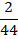 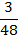 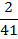 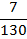 -жалпы білім беретін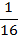 -жоғары деңгейдегі (гимназиялық, лицейлік, академиялық және басқа)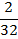  -түзеу Р/с №CыныбыТізім бойынша журналдағы оқушылар саныНақты қатысқан оқушылар саныБағалар саны
"5"Бағалар саны
"4"Бағалар саны
"3"Бағалар саны
"2"Орташа баллОң бағалар %1234567891014-сынып
44
41
20
11
10
-
23,5
78%
29-сынып504831623636,361%311- сынып4141-1130-48,360%Барлығы1351302338636066%Р/с №CыныбыТізім бойынша журналдағы оқушылар саныНақты қатысқан оқушылар саныБағалар саны
"5"Бағалар саны
"4"Бағалар саны
"3"Бағалар саны
"2"Орташа баллОң бағалар %1234567891014- сынып44
41
20
11
10
-
4,2
84%
29- сынып50483162363,162%311- сынып4141-1130-3,264%Барлығы135130233863603,570%